Економіко-правничий коледж Запорізького національного університету А.О.Мільчева Опорний конспект лекцій для підготовки до ЗНО з предмету: «Історія України» (1914-1939рр.) для здобувачів фахової передвищої освіти ІІ курсу всіх спеціальностей Запоріжжя, 2021ЗМІСТ ТЕМА: УКРАЇНА В РОКИ ПЕРШОЇ СВІТОВОЇ ВІЙНИ. План: Україна в геополітичних планах країн Антанти і Троїстого союзу. Позиції Українських політичних сил Наддніпрянської України та західноукраїнських земель щодо України. Формування легіону Українських січових стрільців. Воєнні дії на території України у роки війни. (семінарське заняття). Діяльність австрійської та російської адміністрацій у Галичині та Буковині. 1.Причини Першої світової війни — Загострення суперечностей між провідними державами світу внаслідок нерівномірності їх економічного та соціально-політичного розвитку; — загарбання нових територій, контроль над ринками збуту та джерелами сировини; — гонка озброєнь; — існування двох ворожих блоків —Троїстого союзу та Антанти — бажання урядів ворожих країн відвернути увагу народу від внутрішніх проблем; — боротьба проти національно-визвольних та соціальних рухів.  Характер війни — загарбницький, несправедливий для всіх сторін-учасників війни. Усі воюючі сторони у Першій світовій війні відстоювали виключно власні інтереси і були байдужими до національних прагнень українського народу. Водночас усі вони неодноразово заявляли, що війна ведеться заради визволення малих народів, до яких відносили й український. Перша світова війна - втягнуто 38 держав із населенням понад 1,5 млрд осіб, тобто 75 % населення земної кулі, тривала із серпня 1914 р. до листопада 1918 р. У ній загинуло понад 10 млн осіб. Привід та початок війни 28 червня 1914 р. у Сараєві член сербського таємного товариства гімназист Гаврило Принцип вбив ерцгерцога Франца Фердинанда. Австро-Угорщина пред’явила ультиматум з принизливими умовами, який Сербія відхилила. Сараєвське вбивство стало зручним приводом для початку війни. 28 липня Австро-Угорщина вторглася у Сербію. Росія підтримала свою союзницю і почала загальну мобілізацію. У відповідь 1 серпня (19 лип ня за ст. ст.) 1914 р. Німеччина оголосила війну Росії. Ця дата вважається початком Першої світової війни. Наслідки війни — Великі демографічні втрати (понад 500 тис. осіб.); — Перша світова війна стала загальнонаціональною трагедією українського народу, адже українці за відсутності власної держави опинилися у двох конфронтуючих таборах і змушені були вести братовбивчу війну; — занепад промисловості, сільського господарства, скорочення посівних площ, зубожіння населення; — послаблення Російської та Австро-Угорської імперій, що стало могутнім каталізатором майбутніх революційних подій в Україні; — зростання національної свідомості, висунення ідеї створення незалежної української держави. Україна в планах воюючих країн(див.карту на с.15) Російська імперія: встановлення контролю над Східною Галичиною, Буковиною та Закарпаттям, заселеними українцями, що дозволило б Росії вирішити два питання: 1) розширити свої кордони, послабивши Австро-Угорщину; 2) ліквідувати організаційні центри визвольного руху в Галичині, яку називали «українським П’ємонтом». Австро-Угорська імперія: зміцнення своїх позицій у Західній Україні та приєднання інших населених українцями територій —Волині та Поділля, що дозволило б посилити австрійський вплив на інші слов’янські народи імперії та позбавити претензій на керівну роль у слов’янському світі Росію. Німецька імперія:розширення своїх територій за рахунок економічно найрозвинутіших українських земель Сходу і Півдня, що належали Російській імперії. Німецькі політики вважали загарбання України найважливішим кроком на шляху розгрому Російської імперії. Південний Схід України розглядався німцями як зручний плацдарм для подальшого наступу на Схід, аж до Індійського океану. Німеччина не виключала можливості створення на завойованих у Росії територіях формально самостійної маріонеткової Української держави. У результаті: у разі війни українські землі неминуче перетворювалися на театр воєнних дій. Мобілізація українців у російську та австро-угорську армії Мобілізація до російської та австро-угорської армій мільйонів українців (4 млн — до російської армії, 0,3 млн — до австро-угорської), які мали воювати по різні сторони фронту. Таким чином, Перша світова війна набула для українців братовбивчого характеру. Війна і становище українців в Австро-Угорщині Орієнтація українського визвольного руху Ставлення політичних сил Наддніпрянської України та західноукраїнських земель щодо Першої світової війни 	Назва організації 	Ставлення до війни Українська соціал-демократична робітнича партія (УСДРП) Підтримка Росії, об’єднання за її допомогою (В. Винниченко, С. українських земель і здобуття автономії України у 	Петлюра) 	складі перетвореної на федерацію Росії Товариство українських 	поступовців 	Нейтральна позиція у ставленні щодо Першої (ТУП) (М. Грушевський, С. світової війни, визнання війни чужою для українців 	Єфремов) 	справою Союз визволення Підтримка Австро-Угорщини й Німеччини, України (СВУ) (Д. Донцов, відокремлення України від Росії та створення 	Д. Дорошенко) 	самостійної й соборної Української держави Головна українська 	рада 	(ГУР), Загальна українська рада Підтримка Австро-Угорщини й Німеччини, (ЗУР)(К. Левицький, Є. визволення України від Росії й створення Петрушевич) української автономії у складі Австро-Угорщини Утворення Головної української ради (ГУР) у Львові Дата утворення ГУР:1 серпня 1914 р. Ініціатори створення: західноукраїнські політичні партії — УНДП, РУРП, УСДП. Лідери:К. Левицький, М. Павлик, М. Ганкевич. Програмний документ: Маніфест ГУР. Програмні засади та діяльність: — Заклик до боротьби за визволення України шляхом підтримки Австро-Угорщини. — Утворення самостійної Української держави на території, що до війни належали Російській імперії. — 	Надання 	національно-територіальної 	автономії 	західноукраїнським 	землям, об’єднаним в окремий коронний край. — Активна участь у формуванні українських військових підрозділів — Українських січових стрільців (УСС). Національні формування українців —Серпень 1914 р.— створення з ініціативи ГУР у м. Стрій легіону Українських січових стрільців кількістю 2,5 тис. осіб. Основа легіону — активісти молодіжних воєнізованих організацій «Січ», «Сокіл», «Пласт».  Перший командир — директор приватної української гімназії М. Галущинський. Видатні старшини легіону УСС —М. Баран, Г. Коссак, Т. Рожанківський. Бойовий шлях Українських січових стрільців Дата утворення:4 серпня 1914 р. Лідери:Д. Донцов, А. Жук, В. Дорошенко та ін. Ініціатори 	створення: 	наддніпрянські 	діячі 	українського 	національного 	руху соціалістичного спрямування. Програмний документ: «Наша платформа». Програмні засади та діяльність: — Утворення самостійної Української держави у формі конституційної монархії. — Заснування демократичного устрою, надання рівних прав і свобод представникам усіх національностей. — Співпраця з урядами Німеччини, Австро-Угорщини та Туреччини з метою перемоги над Росією, на руїнах якої «встане Вільна Самостійна Україна». — Широка інформаційна робота з метою ознайомлення європейської громадськості з історією України, її тогочасним становищем і вимогами українських політичних партій та організацій. — Культурно-просвітницька робота (видання періодичної преси, створення українських культурних установ, шкіл тощо). — Допомога військовополоненим українцям (створення окремих таборів для українських військовополонених, участь у формуванні українських дивізій сірожупанників і синьожупанників). Загальна українська рада (ЗУР) Дата утворення: 5 травня 1915 р. Лідер:К. Левицький. Програмні засади та діяльність: — Привернення уваги урядових кіл Австро-Угорщини та інших держав до ідеї української державності. — Розмежування Галичини на Західну із центром у Кракові та Східну із центром у Львові за національним принципом. — Самостійна українська держава; об’єднання всіх українських земель у межах АвстроУгорщини в єдиний коронний край із правами територіальної та культурно-національної автономії. — Саморозпуск у листопаді 1916 р. на знак протесту проти маніфесту 5 листопада 1916 р. про відновлення Польської держави на польських землях, що були відібрані у Росії. Війна і суспільство — Нейтральне становище до оголошення війни частини населення. — Проведення в окремих містах демонстрацій на підтримку війни. — Відсутність спільної позиції українських політичних сил щодо війни. — Проросійські настрої більшості українського населення; заклик С. Петлюри, М. Славінського та деяких інших діячів українського руху до всебічної підтримки Росії у війні проти Німеччини та Австро-Угорщини, сподівання на надання царським урядом автономії України по завершенню війни. «Українське питання» Причини актуалізації «українського питання»: — Бездержавне становище України. — Накопичення навколо України міжнародних суперечностей. — Географічне положення України (проходження через Україну російсько-австрійського кордону, що з початком війни став фронтом; пролягання через територію України найближчого шляху з Німеччини та Австро-Угорщини на Кавказ, в Іран та Індію; Україна — вигідний плацдарм для наступу Росії на Балкани та Туреччину). У результаті: суть «українського питання» полягала у відсутності незалежної української держави, незадовільному матеріальному і національно-культурному становищі її населення, територіальній розчленованості українських земель, прагненні української еліти до національно-державного відродження. Діяльність Товариства українських поступовців — Наростання антиросійських настроїв, викликаних антиукраїнською політикою царського уряду. — Кінець вересня 1914 р. — засідання Ради ТУП, на якому було прийнято постанову про відмову від підтримки російського уряду у війні, жодної з воюючих країн та перехід на нейтральні позиції. —Грудень 1916 р. — оприлюднення декларації Ради ТУП під на звою «Наша позиція», в якій викладено розуміння тогочасної ситуації та «українського питання»: окреслюючи свої завдання, поступовці наголошували, що вони боролись і боротимуться за «демократичну автономію України, гарантовану такою ж федерацією рівноправних народів, за цілковите забезпечення культурно-національних цінностей і політичних прав українського народу, за добрі способи йому розвиватися й не поступатись йому економічно, єдиним простим шляхом до цього уважаємо націоналізування всіх форм приватного і громадського життя школи, суду, церкви, адміністративних і громадських установ, органів самоврядування і таке інше». Утворення Прогресивного блоку 1915 р.— формування у Державній думі опозиційного уряду — Прогресивного блоку, що вимагав провести демократичні реформи, у тому числі припинити репресії проти українців. У відповідь на ці вимоги цар розпустив Думу. Українські молодіжні гуртки й організації — Помітна активізація українських молодіжних організацій у роки Першої світової війни. —Грудень 1914 р.— видання у Харкові ЦК Українського соціалістичного колективу, що представляв молодіжні організації відозви, в якій однією з вимог була перебудова Росії в демократичну федеративну республіку, частиною якої мала стати й Україна в її етнографічних межах. —Квітень 1915 р.— створення у Харкові на з’їзді представників української молоді Лівобережної України «Юнацької спілки», до складу якої увійшли головним Чином студенти вузів м. Харкова; перебування спілки на позиціях автономії України; 1916 р. — випуск полтавською організацією «Юнацької спілки» прокламації до селян, у якій містився заклик саботувати заходи царського уряду, спрямовані на продовження війни та домагатися перемоги Німеччини та Австро-Угорщини. Участь української інтелігенції в діяльності громадських товариств допомоги жертвам війни Карпато-Руський визвольний комітет створений у Києві емігрантами з Галичини (виступав за возз’єднання всіх українських земель у складі Російської імперії, поширював серед галичан заклики зустрічати російські війська як визволителів). Комітет Південно-Західного фронту Всеросійського союзу земств і міст створений із метою підтримки російської армії (членами комітету були відомі представники українського національного руху — А. Вязлов, Д. Дорошенко, А. Ніковський). Товариство допомоги населенню Півдня України, що постраждало від воєнних дій створене з метою опіки над біженцями та допомоги заарештованим і висланим у Росію галичанам та іншим жертвам російської окупації в Західній Україні. Відновлення діяльності «Просвіт», що створювали дешеві їдальні для сімей мобілізованих, які втратили засоби до існування; брали шефство над біженцями та депортованими з Галичини тощо. Володимир Винниченко про політичні орієнтації українців — Засудження В. Винниченком війни та відстоювання ідеї автономії України. — Виділення В. Винниченком у своїй праці «Відродження націй» кількох політичних орієнтацій українців у Першій світовій війні; Прихильники «російської орієнтації», які вірили, що «перемога Росії на фронті дасть волю й життя народам її всередині». Прихильники «німецької орієнтації», які сподівалися на поразку Росії у війні та на захоплення німцями території України; вони вважали, що «німецький імперіалізм — експлуататор культурний і розумний», який «не буде так безглуздо, ледачо, так неохайно й нераціонально грабувати, як то робив царизм». Прихильники «української орієнтації» (переважно соціалістичні течії), які закликали орієнтуватися виключно «на себе, на свої сили, на рятунок своїми власними усиллями, усиллями своїх працюючих мас» і «не ждали визволення ні від зм’ягченого російськосамодержавного чи конституційного кулака, ні від закутого в залізо мілітаристичного німецького.» Воєнні дії у 1914 р. Наступ на Галичину і Буковину. Галицька битва — Початок Першої світової війни —1 серпня 1914 р. — Перетворення західноукраїнських земель на театр воєнних дій. —18 серпня 1914 р.— початок успішного наступу 8-ї російської армії під командування О. Брусилова. —23 серпня — кінець вересня 1914 р.—Галицька битва— одна з найбільших битв Першої світової війни; участь у цій військовій операції 3-ї, 4-ї, 5-ї, 8-ї, 9-ї армій у складі російського Південно-Західного фронту (командувач фронтом — генерал Микола Іванов) і 4-х австро-угорських армій (ерцгерцог Фрідріх, фельдмаршал Гетцендорф), а також німецької групи генерала Р. Войрша; 21 серпня 1914р. — російські війська зайняли Львів, а 22 серпня — Галич.  У результаті: російські війська заволоділи Східною Галичиною, Північною Буковиною та вийшли до карпатських перевалів, де розгорнулися тяжкі бої; під час цієї битви австро-угорські війська втратили 400 тисяч осіб, із яких 100 тисяч були полонені (тільки завдяки терміновій допомозі з боку Німеччини і перекиданню військ з інших фронтів Австро-Угорщина уникнула остаточного розгрому). 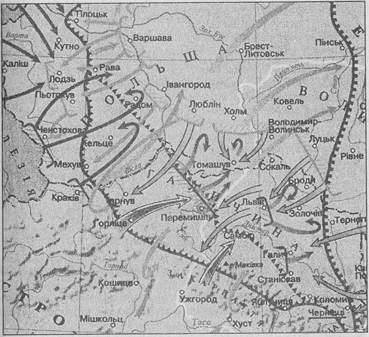 Воєнні дії у 1914 р. на Східному фронті Створення Галицько-Буковинського генерал-губернаторства Кінець 1914 р.— утворення Галицько-Буковинського генерал-губернаторства на чолі з графом Г. Бобринським. Політика російського уряду на захоплених територіях — Знищення будь-яких національних особливостей українського населення. — Насильницька русифікація (впровадження російської мови, законів тощо). — Свідоме знищення українських гімназій, газет і журналів, книгарень, видавництв, бібліотек тощо. — Закриття «Просвіт». Заборона діяльності українських політичних партій, спортивних та молодіжних організацій. Репресії проти українських політичних та громадських діячів. Переслідування греко-католицької церкви (депортація сотень священиків грекокатолицької церкви, у тому числі й митрополита А. Шептицького у глиб Російської імперії). ХРОНОЛОГІЯ ОСНОВНИХ ПОДІЙ ПЕРСОНАЛІЇ Левицький Кость (1859—1941) — громадський, політичний і 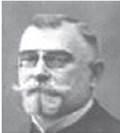 державний діяч, один із засновників УНДП, депутат австрійського парламенту та Галицького сейму. Під час Першої світової війни очолював Головну українську раду (1914), згодом Загальну українську раду. Був обраний головою першого уряду Західноукраїнської Народної Республіки — Державного секретаріату (1918) Галущинський Михайло Миколайович - український громадсько-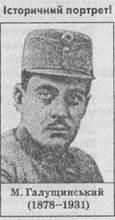 політичний і військовий діяч.У студентські роки брав активну участь в українському громадсько-політичному житті, очолював «Академічну громаду» у Львові та «Січ» у Відні. Брав участь у виданні першого українського студентського журналу «Молода Україна», в якому пропагувалася ідея побудови незалежної української держави. Був визначним організатором гімназійної освіти в Галичині. На початку Першої світової війни призначений Бойовою Управою УСС командиром легіону Українських січових стрільців, обов’язки якого виконував до березня 1915 р.  Бобринський Георгій (1863—1928) — російський державний діяч, граф. Під час Першої світової війни очолював Галицько-Буковинське генерал-губернаторство, що утворилося на окупованих російськими військами західноукраїнських землях (1914). Проводив відверту антиукраїнську політику («європейський скандал»), метою якої була швидка інкорпорація Галичини й Буковини до складу Російської імперії 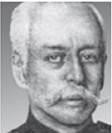 Дорошенко Дмитро (1882—1951) — політичний діяч, історик, 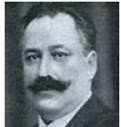 публіцист. Під час Першої світової війни став одним із засновників Союзу визволення України (1914). Член Української Центральної Ради (1917—1918), міністр закордонних справ Української держави П. Скоропадського (1918). З 1920 р. перебував в еміграції, де був організатором і співробітником українських наукових установ Брусилов Олексій Олексійович - російський військовий діяч, генерал 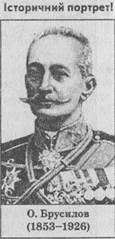 від кавалерії (1912). У 1906—1914 рр О. Брусилов— начальник 2-ої гвардійської кавалерійської дивізії, командир 14-го армійського корпусу, помічник командира Варшавського військового округу, командир 12-го армійського корпусу. Учасник Першої світової війни. Командував 8-ою армією. Від березня 1916 р. був головнокомандувачем Південно-Західного фронту, війська якого в травні-серпні 1916 р. здійснили прорив австро-німецького фронту. Ця найвдаліша бойова операція росіян за всю війну увійшла в історію як Брусиловський прорив.  Дмитро Донцов (1883–1973) Український політичний діяч, 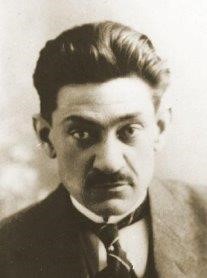 публіцист, літературний критик, ідеолог українського націоналізму, голова Союзу визволення України, автор праць, у яких обґрунтував необхідність політичної незалежності України.  Андрій Жук (1880–1968) У 1901–1911 рр. – член РУП та УСДРП. З 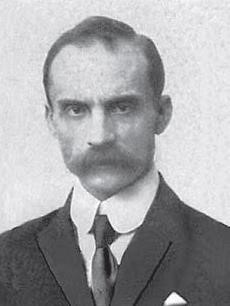 початком світової війни був ініціатором створення і фактичним керманичем СВУ, представляв СВУ в ГУР, згодом у ЗУР. Андрей Шептицький(1865-1944) Митрополит української греко-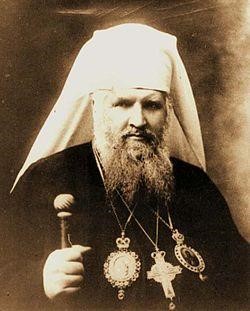 католицької церкви, граф. 1918—стає членом Української Національної Ради ЗУНР. 1928—створює Львівську богословську академію, єдиний ВНЗ на українських землях у складі Польщі. 1941—очолює Українську Національну Раду. Відомий меценат. Посилав вагони зерна в Україну у часи Голодомору, рятував євреїв під час Голокосту. Передав близько мільйона доларів сиротинцям.Митрополит був бібліофілом, його колекція становила понад 20 тисяч примірників. Пам'ятник Андрею Шептицькому поставили іще за життя—у 1935 році. КАРТОГРАФІЧНИЙ МАТЕРІАЛ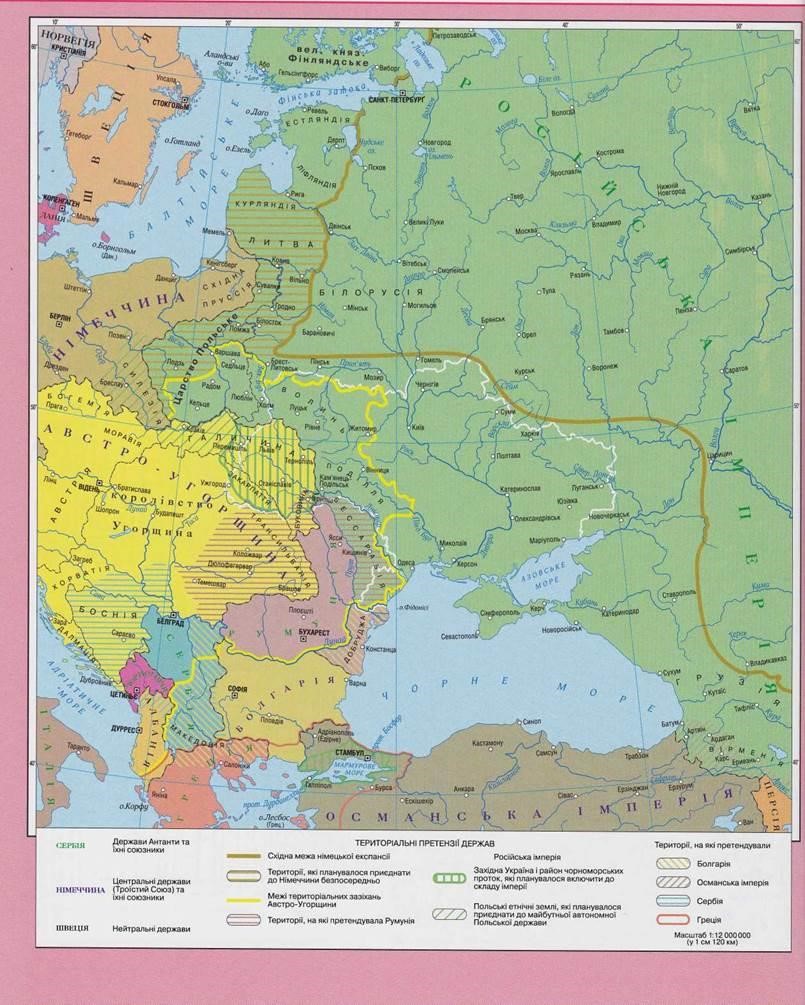 Україна в планах ворогуючих сторін 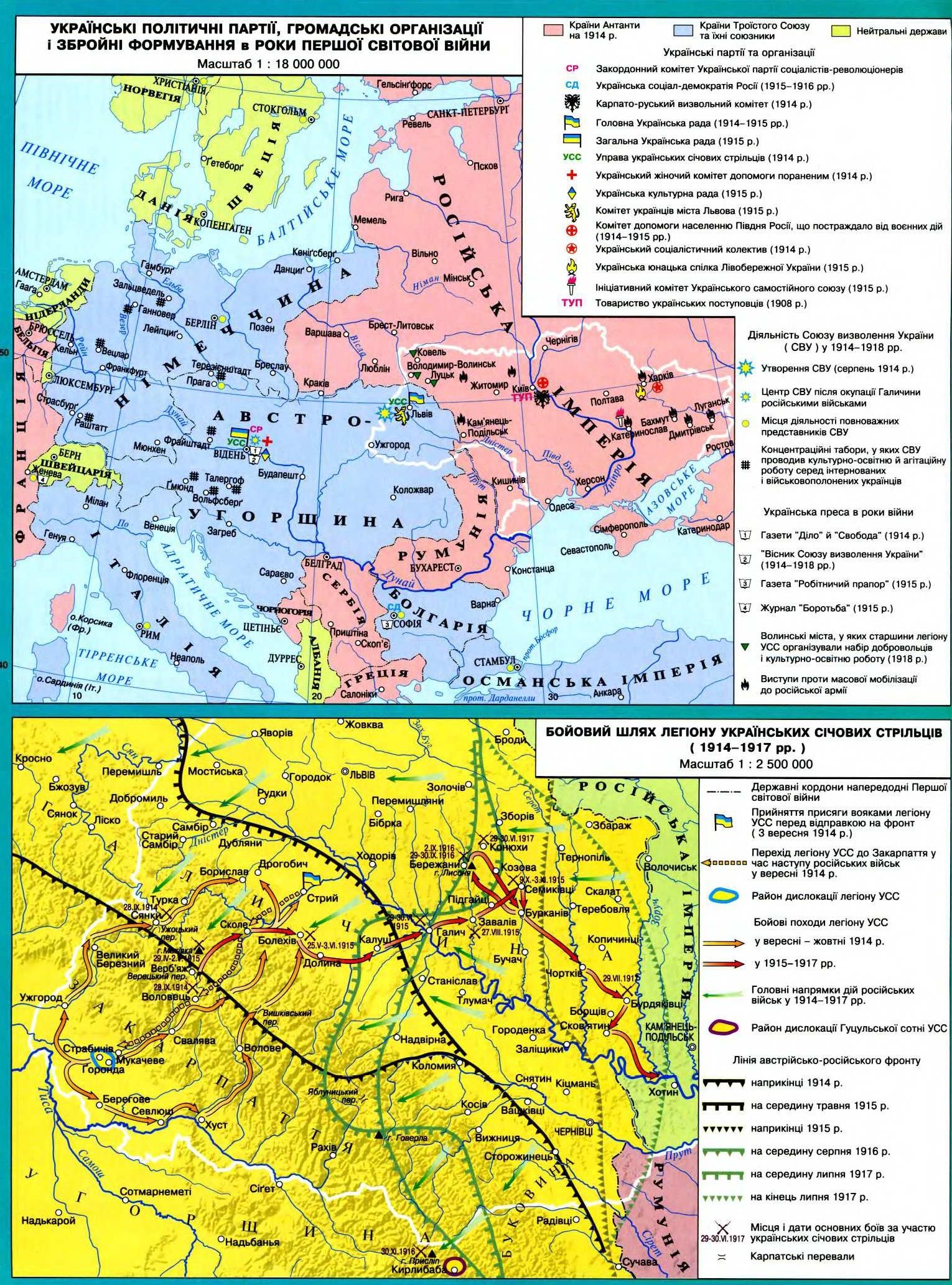 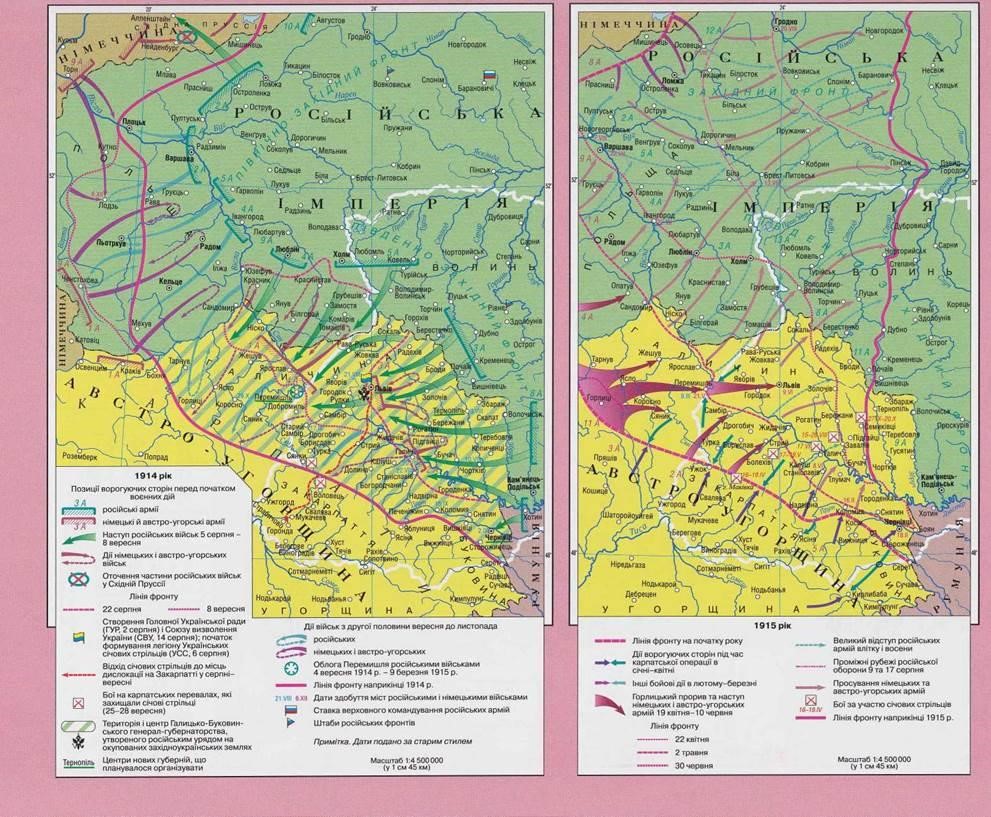 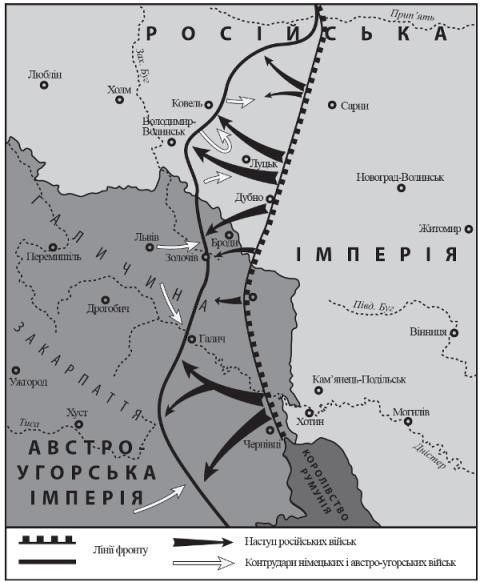 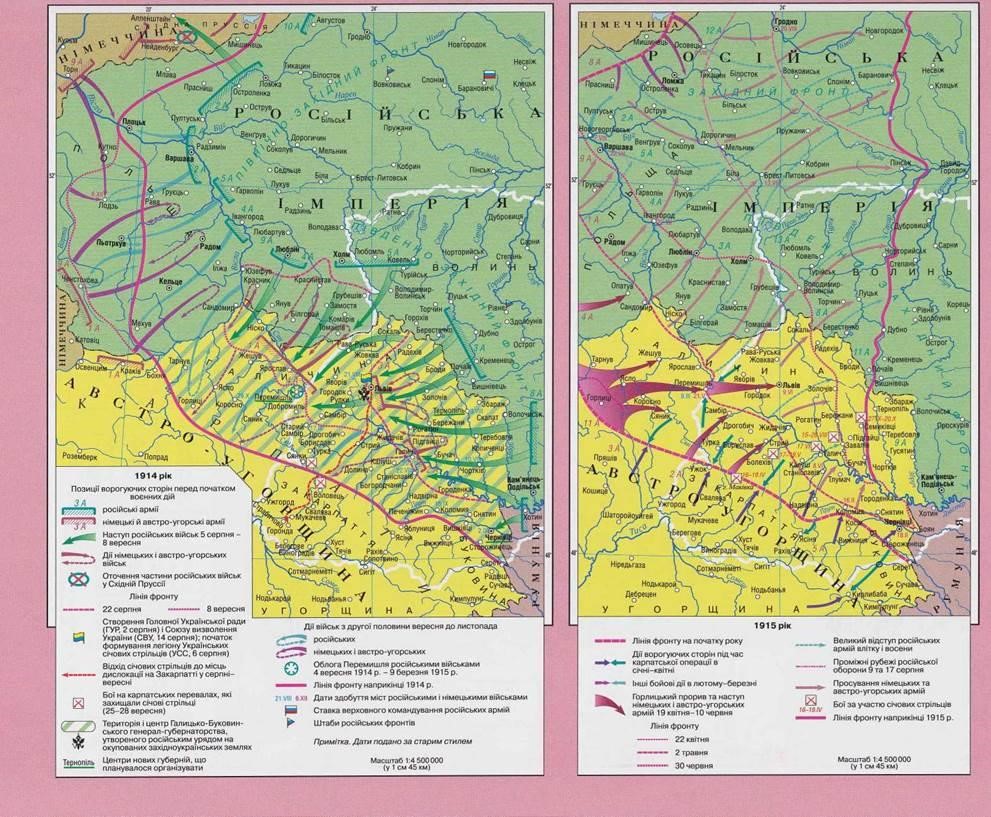 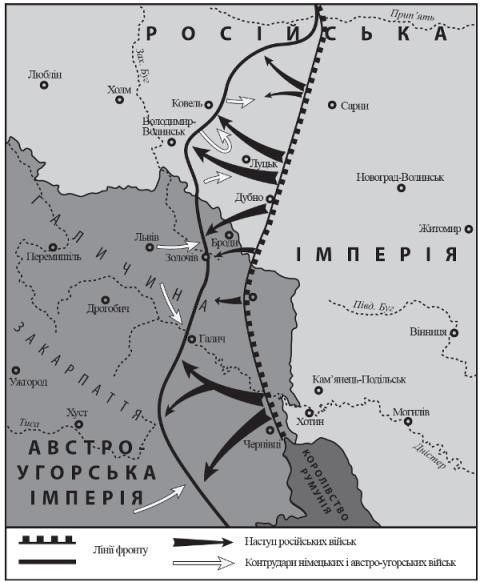 «Брусиловський прорив» російських військ, розгром легіону УСС у бою за г. Лисоня в Карпатах РОБОТА З ДОКУМЕНТАМИ У разі воєнного зіткнення Росії й Австро-Угорщини ідеолог українського консервативно-монархічного руху В. Липинський передбачав для України такі перспективи: «Якщо на території України не відбудеться жодних змін і війна закінчиться розширенням Австрії у бік Адріанополя, Україна заплатить за цей конфлікт кров’ю українських солдатів з російської та австрійської армій і постане ще більш ослабленою. Якщо Росія у війні з Австрією захопить Східну Галичину й Буковину, для українського національного руху це буде катастрофою. Якщо Австрія окупує частину Правобережної України, захоплена територія опиниться у такому самому становищі, у якому перебувала тоді Східна Галичина: тобто неминуче стане об’єктом польської експансії». Історія України. Навчальний посібник під редакцією В. Смолія. – К., 2002. – С. 198. Чому В. Липинський вважав, що захоплення Росією Східної Галичини й Буковини стало б катастрофою для українського національного руху? Чому Правобережна Україна в разі приєднання до Австрії стане об’єктом саме польської, а не австрійської експансії? Поміркуйте, чи могли українці зарадити лихові, про яке говорив автор.У якому випадку?  2. У документі СВУ «Наша платформа» зазначалося: «В остаточну перемогу австроугорської і німецької армій, у розбиття Росії, вірять українці і в те, що на руїнах російської імперії, сеї тюрми народів, встане Вільна Самостійна Україна». Національні процеси в Україні. Історія і сучасність. Довідник за редакцією В. Панібудьласки. – К., 1997. – Ч. 1. – С. 372. Поясніть, чому українці в той час мали протилежні погляди на роль Австро-Угорщини в майбутньому України. Яку із зазначених точок зору ви підтримуєте? Наведіть аргументи на користь цієї точки зору. Вступивши на посаду, Г. Бобринський заявив: «Галичина і Лемківщина – споконвічно корінна частина єдиної великої Русі …все облаштування має бути засновано на російських засадах. Я буду вводити тут російську мову, закон і устрій». Полонська-Василенко Н. Історія України. – К.: Либідь, 1992. – Т. 2.– С. 445. Які факти давали підстави Бобринському заявити, що корінне населення Галичини завжди було російським? Чи була така думка обґрунтовною? Як ви розумієте слова про те, що в Галичині російська адміністрація встановить устрій, «заснований на російських началах»? Поміркуйте, чому російська влада не захотіла зберегти на окупованих західноукраїнських землях українську мову та національну культуру. Зробіть висновки. КОНТРОЛЬНІ ПИТАННЯ ДЛЯ САМОПЕРЕВІРКИ: 1) Покажіть на карті країни, які входили до складу Антанти та Четверного союзу. 2) Яка подія стала приводом для розв’язання світової війни? Чи можна вважати цей привід формальним? Проаналізуйте плани воюючих сторін щодо України, зробіть висновки. Поясніть причини розколу, який мав місце в українському національному русі на початку світової війни. До яких наслідків це призвело? Коли було утворено Головну українську раду? Назвіть учасників, проаналізуйте головні напрями діяльності. Розкажіть про утворення ЗУР (склад, учасники, головне завдання).  Чому, на ваш погляд, члени СВУ, що були вихідцями з Росії, захищали австроугорські, а не російські інтереси? Яку роль у розгортанні воєнних дій відіграла Галицька битва. Які наслідки мала окупація Східної Галичини й Північної Буковини російськими військами? Охарактеризуйте діяльність австрійської та російської адміністрацій у Галичині та Буковині. Дайте визначення термінам: світова війна, окупація, депортація. ТЕМА: УКРАЇНСЬКА РЕВОЛЮЦІЯ План: Революційні події в Україні у 1917 — на початку 1918 р. Еволюція поглядів політичних сил України щодо самовизначення українців (Універсали Центральної Ради, погляди самостійників). Політика УЦР в умовах загострення конфлікту з Тимчасовим урядом та більшовицькою Росією. Проголошення Української Народної Республіки. Війна радянської Росії з УНР. Проголошення незалежності УНР. РЕВОЛЮЦІЙНІ ПОДІЇ В УКРАЇНІ У 1917 — НА ПОЧАТКУ 1918 Р. Революція в Росії почалася з демонстрацій і мітингів у Петрограді в Міжнародний жіночий день 8 березня (23 лютого). Наступного дня в імперській столиці спалахнув страйк, який одразу став політичним. Повсталі робітники й солдати Петроградського гарнізону 12 березня (27 лютого) створили Петроградську раду робітничих і солдатських депутатів. Водночас був заснований парламентський політичний центр – Тимчасовий комітет Державної думи. 15 (2) березня, коли Микола ІІ змушений був зректися влади, комітет утворив Тимчасовий уряд із представлених у парламенті партій –здебільшого кадетів та октябристів. на чолі з князем Г. Львовим, якого згодом замінив О. Керенський. Проголошення курсу на демократичні перетворення (ліквідація обмежень на об’єднання громадян у партії та громадські організації, дозвіл видавати газети різних напрямів, надання права на вільне проведення мітингів і демонстрацій, негайне скликання Установчих зборів). Створення на місцях, зокрема й на українських територіях, місцевих державних органів та місцевих громадських органів, що мали державні функції. Намагання втримати єдність Російської імперії, перетвореної на демократичну республіку. Продовження війни з Центральними державами. Виступ проти сепаратистських прагнень неросійських народів, визнання щонайбільше їх права на культурно-національну автономію. Після повалення самодержавства й зречення престолу імператора Миколи II під час Лютневої революції 1917 р. в Росії встановилося двовладдя. Поряд із Тимчасовим урядам, діяли Ради робітничих і солдатських депутатів, провідну роль у яких відігравали російські меншовики, есери й більшовики. Під впливом Лютневої революції в Україні розгорнулася національно-демократична революція, яку очолила Українська Центральна Рада, створена 17 березня 1917 р. у Києві представниками українських політичних партій (ТУП, УСДРП, УПСР, УНП), наукових, культурно-просвітницьких, військових та студентських організацій. Лідерами УЦР стали Михайло Грушевськии — голова УЦР Володимир Винниченко — голова Генерального секретаріату. Сергій Єфремов — Генеральний секретар міжнаціональних справ, Симон Петлюра — Генеральний секретар військових справ. Діяльність УЦР була зосереджена на вирішенні національного питання, однак єдиної думки про майбутній статус України не було: «самостійники» (М. Міхновський) виступали за проголошення незалежності України, «автономісти» (М. Грушевський, В. Винниченко) виступали за автономію України у складі федеративної Росії. Вимогу УЦР до Тимчасового уряду про надання Україні автономії у складі Росії підтримали учасники українських маніфестацій у Петрограді та Києві, Всеукраїнського національного конгресу та І Всеукраїнського військового з 'їзду. Початок Української революції Українська маніфестація в Києві 19 березня 1917 р. Учасники маніфестації — солдати, робітники, службовці, інтелігенція, студенти прагнули проголошення автономії України у складі федеративної Росії або здобуття незалежності України під гаслами «Автономію Україні!», «Вільна Україна у вільній Росії!», «Хай живе самостійна Україна!». Всеукраїнський національний конгресу Києві 19- 21 квітня 1917 р. Делегати конгресу — представники від політичних, громадських і культурних організацій України — підтримали вимогу УЦР до Тимчасового уряду про надання автономії України у складі федеративної Росії, обрали новий склад УЦР. затвердили головою УЦР М. Грушевського, а його заступниками — В. Винниченка та С. Єфремова. І Всеукраїнський військовий з'їзду Києві 5—8 травня 1917 р. Понад 900 делегатів представляли різноманітні організації: робітничі, селянські, політичні, військові, культурницькі. Серед них були представники дев’яти українських губерній, Кубані,Галичини, Буковини, Холмщини, Москви, Петрограда, усіх фронтів. Український національний конгрес — найважливіша подія початкового етапу української революції, перший представницький форум українського руху на теренах України, який перетворив Українську Центральну Раду з київської на загальноукраїнську організацію.Учасники з’їзду підтримали вимогу УЦР про надання автономії України у складі федеративної Росії, закликали до українізації армії, обрали Український генеральний військовий комітет на чолі з С. Петлюрою. ЕВОЛЮЦІЯ 	ПОГЛЯДІВ 	ПОЛІТИЧНИХ 	СИЛ 	УКРАЇНИ 	ЩОДО САМОВИЗНАЧЕННЯ УКРАЇНЦІВ. УНІВЕРСАЛИ УЦР Етапи складного і суперечливого шляху України до державної незалежності знаменували собою чотири універсали Української Центральної Ради. Перший Універсал Української Центральної Ради. Проголошення автономії України Прийняття Першого Універсалу стало наслідком спроб Української Центральної Ради знайти взаєморозуміння з Тимчасовим урядом. У травні 1917р. УЦР відрядила до Петрограду делегацію на чолі з В. Винниченко, яка вручила Тимчасовому уряду вимогу про проголошення автономії України у складі федеративної Росії. Однак Тимчасовий уряд взяв курс на збереження «єдиної і неподільної» Росії й відмовився визнати право України на автономію.  23 червня 1917 р. на ІІ Всеукраїнському військовому з’їзді Українська Центральна Рада проти волі Тимчасового уряду видала Перший Універсал «До українського народу, на Україні та поза Україною сущого». Основні положення Першого Універсалу УЦР УЦР проголосила автономію України у складі федеративної Росії. УЦР оголосила себе найвищим державним органом України, правомочним приймати акти конституційного значення — Універсали. УЦР повідомила про намір скликати Всеукраїнські Установчі збори, які матимуть право приймати закони України. Історичне значення І Універсалу: подальше піднесення української революції; зростання авторитету УЦР; визначення позиції різних політичних сил щодо української державності;   засвідчення прагнення українців до створення власної держави;   розгортання державотворчих процесів в Україні. Головним наслідком прийняття І Універсалу 28 червня створено Генеральний секретаріат (виконавчий орган, уряд, сформований Українською Центральною Радою)у складі восьми генеральних секретарів і генерального писаря. Секретарства були прообразами майбутніх міністерств. Український уряд очолив Володимир Винниченко. Він узяв на себе й обов’язки генерального секретаря внутрішніх справ. Перший склад Генерального секретаріату — 8 осіб та генеральний писар: • В. Винниченко (генеральний секретар внутрішніх справ) • Б. Мартос (генеральний секретар земельних справ) • С. Петлюра (генеральний секретар військових справ) • В. Садовсисий (генеральний секретар судових справ) • І. Стешенко (генеральний секретар освіти) • С. Єфремов (генеральний секретар міжнаціональних справ) • М. Стасюк (генеральний секретар продовольчих справ) • X. Барановський (генеральний секретар фінансів) • П. Христюк (генеральний писар) Партійний склад Генерального Секретаріату: В. Винниченко, Б. Мартос, С. Петлюра, В. Садовський, І. Стешенко (УСДРП), С. Єфремов (УПСФ), М. Стасюк (непартійний соціаліст, згодом — член УПСР), X. Барановський (позапартійний), П. Христюк (УПСР). Другий Універсал Української Центральної Ради. Тимчасовий уряд засудив Перший Універсал УЦР, оголосивши його «проявом сепаратизму» з боку України. У липні 1917р. до Києва прибула урядова делегація у складі О. Керенського, М. Терещенка та І. Церетелі для переговорів з УЦР. Після дводенних переговорів був досягнутий компроміс. Тимчасовий уряд негайно, не очікуючи на Всеросійські установчі збори, визнав Центральну Раду державним органом. Центральна Рада зобов’язалася не проголошувати самочинно автономії України. Зміст угоди оформлявся двома майже ідентичними за змістом документами: постановою Тимчасового уряду «Про національно-політичне становище України» і Другим Універсалом Центральної Ради. Обидва документи передбачалося оприлюднити одночасно. Проте в Петрограді троє міністрів від партії кадетів категорично виступили проти надання Україні автономного устрою і вийшли з уряду, спричинивши урядову кризу. 16 липня 1917 р.— проголошення II Універсалу УЦР. Причини проголошення: пошук порозуміння між УЦР і Тимчасовим урядом;   переговори делегації Тимчасового уряду в Києві. Основні положення II Універсалу: визнання УЦР вищим органом влади в Україні; затвердження складу Генерального Секретаріату Тимчасовим урядом; поповнення УЦР представниками національних меншин; відмова УЦР від самочинного проголошення автономії України до проведення Всеросійських установчих зборів; формування 	українських 	військових 	частин 	під 	контролем 	російського командування. Наслідки: на підставі постанови Тимчасового уряду та Другого Універсалу Центральної Ради Україна набула статусу окремого територіально-адміністративного утворення з власним представництвом. досягнення компромісу між ЦР та Тимчасовим урядом;  липнева криза Тимчасового уряду; Історичне значення II Універсалу: продовження курсу УЦР на досягнення автономії України; намагання 	з 	боку 	ЦР 	вирішувати 	всі 	суперечливі 	питання 	легітимним, демократичним шляхом; виявлення негативного ставлення Тимчасового уряду до питання української автономії. 17-22 (4-9) липня 1917 р.— виступ самостійників на чолі з М. Міхновським, невдоволених відмовою від автономії (придушений військами УЦР, поглибив розкол в українському національному русі). ПОЛІТИКА УКРАЇНСЬКОЇ ЦЕНТРАЛЬНОЇ РАДИ В УМОВАХ ЗАГОСТРЕННЯ КОНФЛІКТУ З ТИМЧАСОВИМ УРЯДОМ ТА БІЛЬШОВИЦЬКОЮ РОСІЄЮ Урядова криза в Петрограді через вихід кадетів з уряду князя Г. Львова по-либилася внаслідок масових заворушень, спричинених провалом літнього наступу російської армії і погіршенням економічного становища країни. Князь Г. Львов пішов у відставку, а уряд очолив військовий міністр О. Керенський. На посаду Верховного головнокомандувача був призначений генерал Л. Корнілов, який вимагав від глави уряду навести лад у тилу й на фронті. Липень 1917 р.— півмільйонна демонстрація у Петрограді, яка почала переростати у збройне повстання проти Тимчасового уряду. Розгін демонстрації шляхом застосування сили (відкриття вогню, десятки жертв),— видання розпорядження про арешт лідерів більшовиків, формування нового складу Тимчасового уряду на чолі з О. Керенським. 29 липня 1917 р. Центральна Рада ухвалила «Статут вищого управління України», що мав стати підґрунтям діяльності адміністрації краю й регулювати відносини з Тимчасовим урядом. Для затвердження Статуту до Петрограда відбула делегація в складі В. Винниченка, X. Барановського і Ф. Рафеса. Виснажливі переговори нічого на дали. Дочекавшись, коли українська делегація повернулася до Києва, 17 (4) серпня уряд затвердив для Генерального секретаріату «Тимчасову інструкцію». контрреволюційний заколот з метою встановлення в Росії воєнної диктатури. Однак спроба повалити Тимчасовий уряд не вдалася завдяки єдності дій усіх демократичних сил. Після придушення заколоту підвищився вплив більшовиків, які вийшли з підпілля й почали підготовку збройного повстання проти Тимчасовому уряду. Третій Універсал Української Центральної Ради. Повалення Тимчасового уряду в Росії та прихід до влади більшовиків в результаті перевороту в Петрограді у жовтні 1917 р. спонукало більшовиків до поширення радянської влади на територію України. Перед Українською Центральною Радою стало питання: «або визнати петроградський Уряд Народних Комісарів і йти з ним разом, розділяючи всю його соціальну і політичну програму, або вести цілком самостійну політику». УЦР обрала другий шлях. 20 листопада 1917 р. УЦР прийняла Третій Універсал. Основні положення Третього Універсалу УЦР: проголошення Української Народної Республіки (УНР) у складі федеративної Росії;   УЦР — вищий законодавчий, а Генеральний Секретаріат — вищий виконавчий органи УНР до скликання Установчих зборів України; включення до УНР земель, де більшість населення становили українці: Київщина, Поділля, Волинь, Чернігівщина, Полтавщина, Харківщина, Катеринославщина, Херсонщина, Таврія (без Криму); в майбутньому — приєднання шляхом переговорів інших українських етнічних територій. скасування права власності на поміщицькі, удільні, монастирські, кабінетні, церковні та інші землі нетрудових господарств; земля — власність трудового народу й має перейти до нього без викупу (до Установчих зборів землею розпоряджатимуться земельні комітети, обрані народом);   введення 8-годинного робочого дня; встановлення державного контролю за виробництвом; підтримка мирних переговорів для швидкого закінчення війни; скасування смертної кари; амністія політичних в’язнів; упорядкування судової системи; розширення прав органів місцевого самоврядування; проголошення демократичних свобод: свободи слова, друку, віри, зібрань, союзів, страйків, недоторканності особи й помешкання тощо; визнання права національних меншин на національно-територіальну автономію;   визначення дня виборів та скликання Українських установчих зборів. Наслідки проголошення III Універсалу: закладення основ демократичного устрою Української держави; неоднозначне ставлення різних політичних сил до проголошених в Універсалі заходів; наявність суперечливого становища: з одного боку УНР залишалась складовою Росії, з іншого - УЦР не визнавала Раднарком легітимним урядом Росії. У Третьому Універсалі УЦР вперше проголосила програму перебудови українського суспільства на демократичних засадах. Водночас УЦР не виявила послідовності в її реалізації, відмовившись від негайного вирішення аграрного питання, припустившись помилок у здійсненні політики в промисловості й фінансах, що призвело до падіння її авторитету серед населення. УЦР не вдалося налагодити рівноправні відносини із сусідніми державами, зокрема Росією, і домогтися визнання УНР державами Антанти. Помилки УЦР прискорили розкол українського суспільства ВІЙНА РАДЯНСЬКОЇ РОСІЇ З УНР. ПРОГОЛОШЕННЯ НЕЗАЛЕЖНОСТІ УНР У грудні 1917 р. почалася перша війна радянської Росії проти УНР. 17 грудня 1917р. Раднарком Росії висунув ультиматум Генеральному Секретаріатові Центральної Ради. Раднарком Росії вимагав заборонити переправляти з фронту козачі частини на Донбас і Дон для підтримки антибільшовицького повстання отамана Каледіна і допомогти переправляти туди червоногвардійські частини для придушення повстання. Генеральний Секретаріат відмовився виконати ультиматум Раднаркому, визнавши його втручанням у внутрішні справи України. 18 грудня 1917р. війська Раднаркому під командуванням В. Антонова-Овсієнка захопили Харків. 21 грудня 1917 р. у Харкові відбувся І Всеукраїнський з'їзд Рад, який проголосив установлення радянської влади в Україні й утворення радянської Української Народної Республіки. Вищими органами влади оголошувалися Всеукраїнський Центральний Виконавчий комітет Рад України (ВУЦВК) і Народний секретаріат. У грудні 1917р. — січні 1918 р. більшовицькі війська захопили Лозову, Павлоград, Синельникове, Катеринослав, Олександрівськ, Миколаїв, Одесу, Херсон і встановили там радянську владу, та почали наступ з Харкова на Полтаву і Київ. 29 січня 1918р. більшовицькі війська розгромили загін студентів, гімназистів і військових курсантів на чолі з сотником В. Омельченком у бою під Крутами. Більшовицьким військам протистояло 520 вояків – курсанти 1-ї Української військової юнацької школи та київські студенти й гімназисти. До них приєдналися близько 80 добровольців із підрозділів Вільного козацтва з Ніжина. Вони мали на озброєнні 16 кулеметів та одну гармату. Росіяни переважали вдесятеро, мали бронепотяг та артилерію. Захисники Крут трималися 6 годин. Потім вони забрали вбитих та поранених і відступили в напрямку до Києва, руйнуючи за собою залізничну колію. Однак одна студентська чота відірвалася від своїх і потрапила в полон. Усіх їх наказали розстріляти. 8 лютого 1918 р. більшовицькі війська під командуванням М. Муравйова зайняли Київ. Установивши владу у Києві, більшовики розпочали «червоний терор», жертвами якого стало близько 5 тисяч «ворогів революції». В умовах війни з радянською Росією Центральна Рада почала пошуки союзників і звернулася до країн Четверного союзу. Коли УЦР покидала Київ, евакуюючись до Житомира, делегація УНР підписувала Брестський мирний договір. У грудні 1917 — лютому 1918 р. УЦР втратила контроль над більшою частиною території України. Четвертий Універсал Української Центральної Ради. В умовах розгортання війни радянської Росії проти УНР більшість лідерів Центральної Ради почала схилятися до проголошення незалежності України. 22 січня 1918р. коли більшовицькі війська під командуванням М. Муравйова вже знаходилися на підступах до Києва, УЦР прийняла Четвертий Універсал. Причини проголошення: втрата надій на створення федеративної демократичної Росії; загроза захоплення більшовиками України; неспроможність УЦР самостійно дати їм відсіч; необхідність офіційно відмежуватися від радянської Росії для ведення мирних переговорів з іншими державами. Основні положення Четвертого Універсалу УЦР: УЦР проголосила незалежність Української Народної Республіки та розрив усіх зв'язків з радянською Росією. Центральна Рада визнавалася вищим органом законодавчої влади, а Рада народних міністрів вищим органом виконавчої влади в УНР до скликання Всеукраїнських установчих зборів. УЦР проголосила програму соціально-економічних реформ: націоналізація всіх природних ресурсів, ліквідація права приватної власності на землю, передача землі селянам без викупу, установлення державного контролю над банками, переведення підприємств на випуск мирної продукції (демілітаризація), соціальна допомога безробітним і потерпілим від війни. УЦР повідомила про необхідність виходу України з Першої світової війни й початок негайних мирних переговорів із країнами Четверного союзу. Наслідки проголошення IV Універсалу: створення самостійної української держави — втілення мрій і боротьби багатьох поколінь; можливість вирішувати нагальні соціально-економічні питання, не очікуючи на новий демократичний устрій Росії (9-15 січня було ухвалено закони про національноперсональну автономію, 8-годинний робочий день, земельний закон тощо); самостійне ведення переговорів з іншими державами, у тому числі про припинення війни та допомогу в боротьбі з більшовиками. Проте УЦР не вдалося відстояти державність України. На території України встановився більшовицький режим Перша спроба радянізації України На захопленій території України більшовики розпочали проводити політику радянізації. З Харкова до Києва переїхали Всеукраїнський Центральний Виконавчий комітет (ВУЦВК) і Народний секретаріат. Влада на місцях передавалася революційним комітетам (ревкомам). Почалося створення робітничо-селянської армії України, першопочатком якої стало Червоне козацтво. Важливими напрямками радянізації стали націоналізація великих підприємств, підпорядкування української промисловості Вищій раді народного господарства (ВРНГ) Росії, ліквідація поміщицького землеволодіння. Політика більшовицького режиму викликала протест із боку українського населення. Це спричинило прагнення місцевих більшовицьких лідерів до розчленування українських земель та створення регіональних «республік», щоб утримати владу на місцях. На початку 1918 р. на території України було штучно утворено Донецько-Криворізьку, Таврійську, Одеську та Донську республіки. Однак Раднарком Росії на чолі з В. Леніним вважав роздроблення України небезпечним для справи соціалістичної революції. У березні 1918 р. II Всеукраїнський з’їзд рад України заборонив відокремлення будь-яких областей, після чого регіональні «республіки» припинили своє існування. ОСНОВНІ ДАТИ, ПОДІЇ ТА ЇХ ЗНАЧЕННЯ Військові дії в 1915.-1917рр. Початок української революції. (серпень 1914-лютий 1918) УВАГА!!! В дужках указана дата події за старим стилем (Юліанським календарем). На новий стиль (Григоріанський календар) Україна перейшла у лютому 1918 р. Різниця між старим і новим стилем становить 13 днів ПОНЯТТЯ Й ТЕРМІНИ ПЕРСОНАЛІЇ 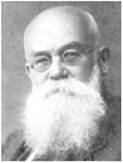 ГРУШЕВСЬКИЙ Михайло (1866—1934) — громадсько-політичний і державний діяч, історик, літературознавець. Голова Наукового товариства ім. Т. Шевченка у Львові, один із засновників УНДП (1899) і Товариства українських поступовців (1908), голова Української Центральної Ради (1917—1918). Автор наукових праць «Історія УкраїниРуси», багатотомної «Історії України» 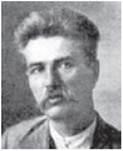 ЕФРЕМОВ Сергій (1876—1939) — громадсько-політичний і державний діяч, історик літератури, член Наукового товариства ім. Т. Шевченка у Львові. Один із засновників Товариства українських поступовців (1908). Член Української Центральної Ради (1917— 1918), секретар міжнаціональних справ першого українського уряду — Генерального секретаріату УЦР, віце-президент ВУАН (1922—1928). Засуджений як один із керівників Спілки визволення України ВИННИЧЕНКО Володимир (1880–1951)Один із лідерів УСДРП. Належав до проводу Української революції, керівництва Центральної Ради, автор її універсалів. Голова першого українського уряду – Генерального секретаріату (червень 1917 – січень 1918 рр.). За визнанням Д. Дорошенка, він «виніс на своїх плечах увесь тягар боротьби за автономію». Перебував у опозиції до гетьманського режиму, був організатором і керівником антигетьманського повстання, очолював Директорію УНР (листопад 1918 – лютий 1919 рр.). Після відставки залишив Україну, продовжував політичну діяльність в Австрії. 1920 р. мав невдалу спробу співпраці з радянською Україною, після чого емігрував остаточно. З середини 1920-х відійшов від політики. Упродовж останніх 25 років жив у французькому містечку Мужен, біля Канн, у власному невеликому будинку, присвятивши себе літературній творчості. 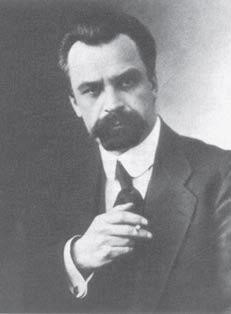 КАРТОГРАФІЧНИЙ МАТЕРІАЛ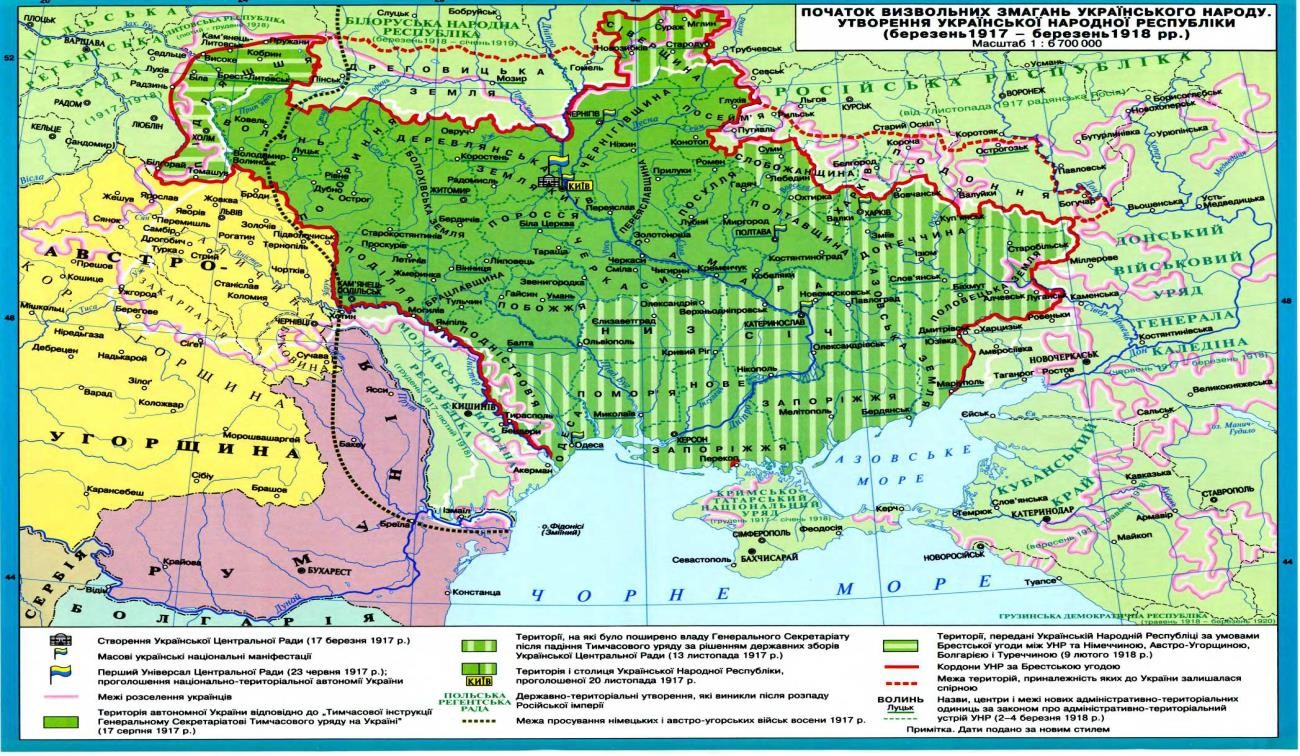 РОБОТА З ІСТОРИЧНИМИ ДЖЕРЕЛАМИ Із Першого Універсалу Української Центральної Ради «До українського народу, на Україні й поза Україною сущого» (червень 1917 р.) «Народе Український! ...Волею своєю ти поставив нас, Українську Центральну Раду, на сторожі прав і вольностей Української землі. ...Хай Україна буде вільною. Не обділяючись від всієї Росії, не розриваючись з державою Російською, хай народ український на своїй землі має право сам порядкувати своїм життям. Хай порядок і лад на Вкраїні дають вибрані вселюдським, рівним, прямим і тайним голосуванням Всенародні Українські Збори (Сейм). Всі закони, що повинні дати той ладу нас, на Вкраїні, мають право видавати тільки наші Українські збори. ... Ми гадали, що Центральне Російське Правительство протягне нам руку..., що в згоді з ним ми, Українська Центральна Рада, зможемо дати лад нашій землі. Але Тимчасове Російське Правительство одкинуло всі наші домагання, одіпхнуло протягнену руку українського народу... І через те ми, Українська Центральна Рада видаємо сей Універсал до всього нашого народу і оповіщаємо: однині самі будемо творити наше життя». За яких історичних обставин було прийнято документ? Як про них сказано у тексті Першого Універсалу? Які положення Першого Універсалу УЦР є ключовими? Які наслідки мало прийняття Першого Універсалу Центральної Ради? Із Другого Універсалу Української Центральної Ради (липень 1917 р.) «Громадяни землі Української! ...Временне правительство, стоячи на стороні завойованої народом вазі, визнаючи за кожним народам право на самовизначення і відносячи остаточне встановлення форми його до Учредительного зібрання, — простягає руку представникам Української демократії — Центральній Раді і закликає в згоді з ним творити нове життя України на добро всій революційній Росії. ...Генеральний Секретаріат... буде представлений на затвердження Временного Правительства на Україні. ... Українська Центральна Рада... незабаром поповниться на справедливих основах представниками інших народів, що живуть на Україні..., і тоді стане тим єдиним найвищим революційним органам революційної демократії України, який буде представляти інтереси всієї людності нашого краю. ...визначаючи, що доля всіх народів Росії міцно зв'язана з загальними здобутками революції, ми рішуче ставимося проти замірів самовільного здійснення автономії до Всеросійського Учредительного Собранія». Які положення Другого Універсалу УЦР є ключовими? Про які зміни в політиці Центральної Ради вони свідчили? Чим були викликані ці зміни? Які наслідки мало прийняття Другого Універсалу Центральної Ради? Із Третього Універсалу Української Центральної Ради (листопад 1917 р.) «...Бідніші Україна стає Українською Народною Республікою. Не віддаляючись від Російської Республіки й зберігаючи єдність її, ми твердо станемо на нашій землі, щоб силами нашими помогти всій Росії, щоб уся Російська Республіка стала федерацією рівних і вільних народів. До Установчих Зборів України вся власть... давати закони й правити належить нам, Українській Центральній Раді, і нашому правительству — Генеральному Секретаріатові України... Віднині на території Української Народної Республіки існуюче право власності на землі поміщицькі... скасовується. На по всіх підприємствах вісім годин праці... Віднині на землі Української Республіки смертна кара скасовується... Усім ув'язненим і затриманим за політичні виступи... дається повна амністія... Так само в Українській Народній Республіці мають бути забезпечені всі свободи, здобуті всеросійською революцією: свобода слова, друку, віри, зібрань, союзів, страйків, недоторканності особи й мешкання, право й можливість уживання місцевих мов у зносинах з усіма установами. Український народ, сам довгі літа боровшийся за свою національну волю й нині її здобувши, буде твердо охороняти волю національного розвитку всіх народностей, на Україні сущих...». За яких історичних обставин було прийнято документ? Як про них сказано у тексті Третього Універсалу? Які положення Третього Універсалу УЦР є ключовими? Які наслідки мало прийняття Третього Універсалу Центральної Ради? Із Четвертого Універсалу Української Центральної Ради (січень 1918 р.) «Однині Українська Народна Республіка стає самостійною, ні від кого незалежною, вільною, суверенною державою українського народу... Влада у ній буде належати тільки народові України, іменем якого, поки зберуться Українські Установчі Збори, будемо правити ми, Українська Центральна Рада, представництво робочого народу — селян, робітників і солдатів та наш виконуючий орган, який однині матиме назву Ради Народних Міністрів. ...приписуємо... Раді Народних Міністрів... вести... переговори про мир з центральними державами цілком самостійно й довести їх до кінця ... і встановити мир, щоб наш край розпочав своє господарське життя в спокою й згоді... У справі земельній комісія... вже зробила закон про передачу землі трудовому народу без викупу... Усі демократичні свободи... Українська Центральна Рада підтверджує і зокрема проголошує: в самостійній Українській Народній Республіці нації користуватимуться правом національно-персональної автономії...». Які положення Четвертого Універсалу УЦР є ключовими? Про які зміни в політиці Центральної Ради вони свідчили? Чим були викликані ці зміни? 3. Які наслідки мало прийняття Четвертого Універсалу Центральної Ради? КОНТРОЛЬНІ ПИТАННЯ ДЛЯ САМОПЕРЕВІРКИ: Чому ані Росія, ані Австро-Угорщина не наважилися дати Україні гарантії щодо створення незалежної держави, незважаючи на активну участь українців у війні? Охарактеризуйте Українську Центральну Раду на початку її діяльності. Які політичні партії мали найбільший вплив на українське суспільство в липні-жовтні 1917 p.? Чому? Поясніть. Чим можна пояснити вимоги Центральної Ради автономії від Тимчасового уряду замість того, щоб здійснити цей процес самостійно і взяти на себе всю відповідальність? 5)  У чому полягало протиріччя між Першим і Другим універсалами Української Центральної Ради? Чому лідери Української Центральної Ради і представники Тимчасового уряду розпочали переговори з метою досягнення компромісу? Чому був прийнятий Третій універсал УЦР? Які його положення? Чому Українська Центральна Рада засудила більшовицький переворот у Петрограді? Яка була внутрішня і зовнішня політика УЦР у жовтні – листопаді 1917 р.? Чим викликаний ультиматум більшовицького уряду Центральній Раді?  11) За яких обставин і як розпочалися бойові дії між військами радянської Росії і УЦР? Опишіть ці події, використовуючи карту № 3. Спираючись на карту № З, опишіть, як розгортався похід радянських військ на Київ. Коли і за яких обставин відбувся бій під Крутами? Знайдіть це місцена карті № З та визначіть його значення в обороні Києва. Проаналізуйте текст Третього універсалу . В чому полягає його значення? Які події передували ультиматуму Раднаркому? Чи могла Центральна Рада виконати умови ультиматуму і залишитися при владі? З яких причин відбулося загострення відносин між УНР і більшовицьким урядом Росії на початку грудня 1917 p.? Аргументуйте 17) свою думку фактами. 18) 	Проаналізуйте текст Четвертого універсалу . В чому полягає його значення? 19) 	Дайте характеристику внутрішній та зовнішній політикам Центральної Ради. ТЕМА:УКРАЇНА 	У 	БОРОТЬБІ 	ЗА 	ЗБЕРЕЖЕННЯ 	ДЕРЖАВНОЇ НЕЗАЛЕЖНОСТІ (1918-1920 рр.) План: Брестський мир. Падіння Центральної Ради. Українська держава П.Скоропадського. Доба Директорії УНР ЗУНР Брестський мир. Падіння Центральної Ради. УНР потрібно було шукати союзників на міжнародній арені, щоб протистояти агресії з боку радянської Росії. Антанта була налаштована вороже до УНР, оскільки не бажала розчленування Росії, не сумніваючись у недовговічності Раднаркому. Німеччина та її союзниця Австро-Угорщина були зацікавлені в укладенні миру з УНР, щоб отримати доступ до продовольчих ресурсів українських земель.  1 січня 1918 р делегація УНР у складі В. Голубовича (голова), М. Левитського, М. Любинського, М. Полоза й О. Севрюка прибула до Брест- Литовська й поставила питання про свою участь у перемовинах у самостійному статусі. Нарком закордонних справ Росії Л. Троцький змушений був заявити, що визнає право націй на самовизначення і не вбачає перешкод для задоволення вимоги делегації УНР. Від імені Четверного союзу міністр закордонних справ Австро-Угорщини Оттокар Чернін визнав українську делегацію повноправним учасником переговорів. Затягуючи переговори, Раднарком вигравав час, щоб завершити захоплення більшої частини території України включно з її столицею – Києвом. Це давало можливість замінити делегацію УЦР на делегацію проголошеної наприкінці грудня 1917 р. радянської України. Після відновлення перемовин 1 лютого Л. Троцький заявив, що в складі російської делегації перебувають представники українського радянського уряду Є. Медвєдєв і В. Шахрай. Мовляв, більша частина України контролюється саме цим урядом, а отже, мирний договір, укладений із представниками УЦР, не можна розглядати як мир з УНР. У відповідь на це виконувач обов’язків голови делегації УНР О. Севрюк ознайомив присутніх із текстом Четвертого Універсалу УЦР. О. Чернін від імені Четверного союзу заявив, що є всі підстави визнати УНР суверенною державою, яка може самостійно укладати міжнародні договори. Заради досягнення миру Німеччина й Австро-Угорщина були згодні віддати УНР Холмщину з Підляшшям, а західноукраїнським землям у складі Австро-Угорщини надати статус окремого коронного краю. Сторони відмовлялися від взаємних претензій щодо відшкодування завданих війною збитків, домовилися про обмін військовополоненими й зобов’язалися відновити економічні відносини.  Основні умови договору: — завершення стану війни між сторонами; — відмова від взаємних територіальних та матеріальних претензій; — налагодження економічних взаємовідносин; — поновлення довоєнних кордонів між Україною та Австро-Угорщиною (за окремою секретною домовленістю — обіцянка створити зі Східної Галичини й Буковини один «коронний край» із широкою автономією); — зобов’язання з боку України надати країнам Четверного союзу 1 млн т збіжжя тощо. Значення укладення Брестського договору: — визнання України на міжнародній арені; — можливість продовжити процес українського державотворення; відновлення влади УЦР; — залежність від німецької сторони, яка використала скрутне становище України для вирішення власних продовольчих та політичних проблем в обмін на непевні обіцянки щодо створення умов для возз’єднання українських етнічних територій у складі України; — створення передумов для звільнення України від більшовиків шляхом збройного втручання країн Четверного союзу. Зобов’язання УНР були цілком конкретні: за першу половину 1918 р. постачити Німеччині та Австро-Угорщині 60 млн пудів хліба, 2 млн 750 тис. Пудів м’яса (живою вагою), іншу сільськогосподарську продукцію і промислову сировину. За умовами договору, укладеного між Росією та Центральними державами 3 березня 1918 р., Раднарком зобов’язувався визнати законність уряду УЦР на території України й укладений ним договір із країнами Четверного союзу. Отже, 9 лютого (27 січня) 1918 р. було ухвалено перший у світовій війні мирний договір між Українською  Народною Республікою, з одного боку, і Німеччиною, Австро-Угорщиною, Османською імперією та Болгарією з другого. Українська делегація більше не приховувала, що Центральна Рада потребує негайної збройної допомоги. Вступ німецько-австрійських військ в Україну Наступ більшовиків змусив Малу Раду й Раду народних міністрів виїхати з Києва на Волинь. Перебуваючи в Коростені, Мала Рада 25 (12) лютого ухвалила закон про запровадження в УНР григоріанського календаря з 16 лютого. Отже, 16 лютого стало вважатися 1 березня. У той самий день Рада народних міністрів затвердила державний герб УНР. Ним став тризуб Володимира Великого. Перебуваючи в Житомирі, Мала Рада затвердила 1 березня закон про грошову одиницю, карбування монети й друк кредитних державних білетів – гривень. 2 березня вона ухвалила закон про громадянство УНР.  Німецькі війська почали наступ на територію УНР. На київському напрямі наступальні дії вели 23 німецькі дивізії, на одеському – 10 австро-угорських. Разом із німецькими військами рухалися нечисленні збройні сили Центральної Ради. Загальна чисельність сил Центральних держав в Україні сягала 450 тис. солдатів і офiцерів. Це дало змогу швидко витіснити радянські війська. Наприкінці квітня 1918 р. вся територія УНР опинилася під контролем німецької та австро-угорської армій. У квітні 1918 р. уряд В. Голубовича без погодження з вищим німецьким командуванням відрядив групу військ Запорізького корпусу Армії УНР на чолі з Петром Болобочаном, який мав наказ раніше за німців звільнити Кримський півострів від більшовиків та захопити Севастополь. Завершальним етапом воєнної операції мав стати Чорноморський флот, дислокований у Севастопольській бухті, який планувалося включити до складу українських збройних сил. Попри успішний військовий рейд Запорізького корпусу, за вимогою німецького командування він змушений був припинити наступ. Не отримуючи з боку української влади реальної підтримки  щодо обіцяного в Бресті постачання Центральним державам хліба і сировини, їхнє командвання прагнуло її заміни. 29 квітня 1918 р. Центральна Рада провела засідання, яке виявилося останнім. Депутати без обговорення затвердили Конституцію УНР.  Основні положення Конституції УНР: ! Україна мала стати парламентською республікою; ! усім громадянам, незалежно від віку, віри, раси, статі, гарантувалися демократичні свободи, включно з активним і пасивним виборчим правом для всіх громадян, що досягли 20 років; ! вищу законодавчу владу в Україні мали здійснювати Всенародні збори, виконавчу – Рада народних міністрів, судову – Генеральний суд; ! самоврядування на місцях належало виборним радам та управам громад, волостей і земель. Українська держава гетьмана П. Скоропадського квітня 1918 р. — відбувався Всеукраїнський з’їзд хліборобів-землеваласників, на якому після однієї з промов прозвучала пропозиція оголосити гетьманом України П. Скоропадського.  У ніч з 29 на 30 квітня 1918 р. — здійснення державного перевороту: прихильники гетьмана оволоділи приміщеннями генеральних секретарств у військових та внутрішніх справах, а також Державним банком. квітня 1918 р. — П. Скоропадський проголосив себе гетьманом усієї України. Гетьман П. Скоропадський і його уряд — Зміна державного устрою: встановлення Української держави замість УНР, проголошеної Центральною Радою. — Оприлюднення «Законів яро тимчасовий устрій України», згідно з якими держава очолювалася гетьманом, державне управління здійснювалося призначуваним ним урядом; гетьман проголошувався гарантом порядку і законності до виборів представницького органу влади — Українського Сейму). 30 квітня 1918 р.— формування уряду —Ради Міністрів. Головою гетьманського уряду став Федір Лизогуб, міністром закордонних справ – Дмитро Дорошенко, міністром освіти та мистецтв – Микола Василенко, іністром юстиції – Михайло Чубинський. Усі вони були передусім фахівцями, а не політичними діячами. Представників соціалістичних партій П. Скоропадський до свого уряду не залучив.  Опора у кадровій політиці на земських діячів і професійних управлінців старого державного апарату, які зуміли досить швидко навести в суспільстві елементарний порядок, подолати безладдя (при цьому мали місце розпуски земств і міських дум (Катеринослав, Одеса), кадрові чищення центрального й місцевого апаратів влади тощо). — Виконання поліцейських функцій Державною вартою. Внутрішня політика гетьманського уряду Економічний розвиток: — Відновлення права приватної власності, в тому числі й на землю. — Повернення націоналізованих підприємств, землі й майна попереднім власникам (у перспективі — обмеження розмірів земельних ділянок 25 гектарами й наділення землею малоземельних хліборобів). — Обмеження свобод для робітників; скасування 8-годинного робочого дня, заборона страйків тощо. — Удосконалення грошової системи (запровадження гривні, відкриття українських банків). — Розвиток зовнішнього ринку за рахунок збуту товарів до Німеччини та АвстроУгорщини. Національно-культурний розвиток: — Визнання української мови державною. — Українізація освіти: відкриття українського університету у Кам’янці-Подільському, заснування українських кафедр в університетах Харкова, Києва, Одеси; відкриття понад 150 гімназій та великої мережі шкіл. —27 листопада 1918 р.— створення Української Академії наук на чолі з В. Вернадським. — Заснування національного архіву, державної бібліотеки, українського історичного музею, національної галереї мистецтв, українського театру драми та опери, державної капели та симфонічного оркестру. — Утворення української автокефальної церкви на чолі з митрополитом В. Липківським. Військова справа: — Початок створення регулярної української армії (організовано кілька дивізій загальною кількістю 65 тис. вояків). — Спроба відновлення українського козацтва. Зовнішня політика Української держави — Установлення дипломатичних відносин із 12-ма країнами (пріоритет надавався відносинам із Німеччиною, окупаційна адміністрація якої активно втручалася у внутрішні справи України). — Підписання перемир’я з Радянською Росією (12 червня 1918 р.) — Дипломатична боротьба за повернення українських територій, які залишилися за межами України. — Грамота П. Скоропадського, яка проголошувала відмову від самостійної Української держави, курс на утворення Всеросійської федерації народів, «кінцевою метою якої буде відновлення Великої Росії» (14 листопада 1918 р.) Формування опозиції гетьманському режиму — Активізація в умовах кризи гетьманського режиму в Україні політичних партій і груп, які виступали за відновлення УНР і усунення від влади консервативних елементів. — Виникнення опозиційних центрів: Ліво-націоналістичний (травень 1918 р.— створення Українського національнодержавного союзу (УНДС) на чолі з П. Ніковським, до складу якого увійшли партії та організації соціалістичного спрямування; вони засудили політику гетьмана як антинародну та антиукраїнську; серпень 1918 р. — перетворення УНДС на Український національний союз (УНС), який згодом очолив В. Винниченко. Мета УНС: міцна самостійна українська держава; обрання законної влади шляхом прямих, рівних, загальних, таємних та пропорційних виборів; захист прав українства на міжнародній арені. Курс на повстання проти гетьманської влади). Правий русофільський («Київський національний центр», «Союз відродження Росії», «Союз діячів України»). Селянське повстанство (єдиних організаційних форм не мало) Радикальний більшовицький (КП(б)У). Селянські повстання влітку і восени 1918 р. —Літо 1918 р.— розгортання селянської боротьби в Звенигородському і Таращанському повітах на Київщині; участь у повстанні десятків тисяч селян (на боротьбу проти повстанців були кинуті великі сили, під тиском яких селянські загони частково перейшли до партизанської боротьби, а частково, пройшовши з боями Лівобережну Україну, зупинилися у т. зв. «нейтральній зоні», де згідно з умовами Брестського миру не мали права розташовуватися ні більшовицькі, ні німецькі війська; формування у «нейтральній зоні» Першої та Другої українських дивізій, які перебували під впливом та керівництвом більшовиків). — Розгортання потужного повстанського селянського руху на Катеринославщині та у Північній Таврії, де він набув виразно анархістського забарвлення. Лідер — Нестор Махно, який себе і своїх соратників називав анархістами-комуністами. —Кінець вересня 1918 р.— перші збройні напади махновців на представників гетьманської влади. —16 жовтня 1918 р.— захоплення повстанцями Гуляйполя. — Використання махновцями у відповідь на наступ регулярних військових частин партизанських форм ведення війни — уникнення прямого бою з переважаючими силами противника, завдаючи йому у відповідь ефективних ударів дрібними з’єднаннями, винищуючи при цьому поміщиків і гетьманських урядовців. Листопад 1918 р.— перетворення махновців на значну воєнну силу, на яку змушені були зважати як гетьманські власті так і німецьке командування. Утворення Компартії України — Рішення більшовиків при відступі з України про створення всеукраїнського партійного центру. —19-29 квітня 1918 р.— проведення більшовиками у Таганрозі партійної наради, на якій представник катеринославських більшовиків Є. Квірінг запропонував утворити в Україні компартію, яка була б обласною організацією Російської комуністичної партії. — Перемога на нараді альтернативної пропозиції М. Скрипника про заснування цілком самостійної Комуністичної партії (більшовиків) України, зв’язки якої з РКГІ(б) мали здійснюватися через Комуністичний Інтернаціонал — міжнародну організацію комуністичних партій. —5-12 липня 1918 р.— І з’їзд КП(б)У у Москві, рішенням якого було визначене становище компартії України як обласної організації РКП(б). — Обрання першим секретарем ЦК КП(б)У Г. П’ятакова. Анулювання Брестського мирного договору та його наслідки для України —Листопад 1918 р.— перемога у Німеччині революції; капітуляція Німеччини у Першій світовій війні. —13 листопада 1918 р.— анулювання РСФРР Брестського миру; згодом — постанова Раднаркому про невизнання України самостійною державою; зняття РСФРР з себе зобов’язання не втручатися у внутрішні справи України.  Звернення Г. П’ятакова та В. Антонова-Овсієнка до В. Леніна з проханням про наступ російських військ в Україну. —17 листопада 1918 р.— ухвалення РСФРР і ЦК РКП(б) рішення про створення Реввійськради Групи військ Курського напрямку, на яку покладалося завдання керувати воєнними операціями в Україні (таким чином було започатковано створення Українського фронту). —Кінець листопада 1918 р.— створення маріонеткового Тимчасового робітничо— селянського уряду України, який керівництво більшовицької партії розглядало не як орган влади незалежної держави, а як «обласну» адміністрацію, керовану ЦК РКП(б). —29 листопада 1918 р.— оприлюднення Тимчасовим робітничо- селянським урядом маніфесту про відновлення влади рад в Україні; заклик до боротьби проти «контрреволюції». —Кінець листопада 1918 р.— початок наступу в Україну більшовицьких військ під командуванням В. Антонова-Овсієнка. — Просування більшовицьких військ за двома напрямками: на Київ та Харків — Катеринослав. — Відновлення в північно-східних районах України під прикриттям маріонеткового Тимчасового робітничо-селянського уряду на чолі з Г. Пятаковим більшовицької влади. Падіння гетьманського режиму Середина листопада 1918 р. — усунення П. Скоропадського від влади шляхом антигетьманського повстання. 14 грудня 1918 р. — П. Скоропадський зрікся влади; гетьманський режим перестав існувати. Причини падіння гетьманату П. Скоропадського: — Поразка Німеччини в Першій світовій війні, що позбавило гетьманську державу опори та гаранта стабільності. — Залежність української держави від австро-німецьких збройних формувань, — Відсутність дієздатної регулярної української армії. — Відновлення старих порядків, що призвело до наростання соціальної напруги. — Вузька соціальна база (буржуазія, поміщики, заможні селяни). — Виникнення опозиції гетьманській владі (українські соціалістичні партії, українські більшовики, які у червні 1918 р. утворили власну партію — КП(б)У, робітники, середнє та незаможне селянство). — Спроба знайти опору серед білогвардійців (грамота П. Скоропадського про відмову від української державності на вступ до всеросійської федерації народів від 14 листопада 1918 р.). Українська Народна Республіка Директорії Утворення Директорії —13 листопада 1918 р.— створення для керівництва антигетьманським повстанням Директорії УНР у складі В. Винниченка (голова, член УСДРП), С. Петлюри (головний отаман військ УНР, член УСДРП), Ф. Швеця (член УПСР), А. Макаренка (керівник профспілки залізничників), О. Андріївського (член УПСС). Після перемоги — найвищий орган державної влади Української Народної Республіки. — Завоювання Директорією масової підтримки селянства, яке стихійно піднімалося на антигетьманську боротьбу. — Перехід на сторону Директорії частини гетьманських військ, у тому числі добре дисциплінованого і навченого полку Січових Стрільців, яким командував Є. Коновалець, а також Сірожупанної дивізії. Боротьба за відновлення УНР —15 листопада 1918 р.  звернення Директорії до населення України, в якому вона закликала до збройної боротьби з гетьманом, пообіцявши при цьому демократичні свободи, 8-годинний робочий день, передачу поміщицьких земель селянам; початок антигетьманського повстання; виступ січових стрільців у Білій Церкві. —17 листопада 1918 р.— підписання угоди між Директорією та представниками окупаційних військ про нейтралітет останніх у подіях в Україні. —18 листопада 1918 р.— вирішальний бій під Мотовилівкою, у якому гетьманські війська зазнали поразки. —18 грудня 1918 р.— урочистий вступ Директорії до Києва. Трудовий конгрес —26 грудня 1918 р.— проголошення Декларації з програмою Директорії, у якій пропонувалося скликати Конгрес трудового народу України як найвищий орган влади в Україні. —12—15 січня 1919 р.— вибори до Трудового Конгресу, участь у яких мали право брати усі громадяни УНР віком від 21 року, крім позбавлених громадянських прав у судовому порядку і військовиків республіканської армії. —23-28 січня— робота Трудового конгресу у Києві, який затвердив ухвалу Української Національної Ради ЗУНР та Універсал Директорії УНР про об’єднання УНР і ЗУНР в одну державу; на наступних пленарних засіданнях Трудовий конгрес заслухав звіти членів Директорії (голови — В. Винниченка, голови уряду — В. Чехівського, Головного отамана — С. Петлюри). — Оголошення про вимушене тимчасове припинення діяльності Конгресу через наступ російських більшовицьких військ на Київ. Політичний та соціально-економічний курс Директорії — Скасування Гетьманщини, відновлення УНР. — Виконання Директорією ролі тимчасової верховної влади до скликання Трудового конгресу України. — Оприлюднення ряду відозв проти поміщиків та буржуазії. — Звільнення всіх призначених при гетьмані чиновників, частина з яких була притягнута до судової відповідальності. — Позбавлення виборчих прав промисловців та поміщиків. — Встановлення в Україні національного варіанту радянської влади. — Створення уряду — Ради Народних Міністрів на чолі з В. Чехівським. — Передача влади на місцях губернським та повітовим трудовим радам. — Ліквідація приватної власності. — Аграрна реформа (конфіскація поміщицьких земель, земельні наділи до 15 десятин не конфісковувалися, лишалося непорушним дрібне селянське землеволодіння, термін і порядок розподілу землі не визначалися). — Відновлення 8-годинного робочого дня, встановлення робітничого контролю на підприємствах, право на укладення колективних договорів, проведення страйків тощо; — Заходи з надання допомоги безробітним та іншим категоріям нужденних; Але в умовах громадянської війни та інтервенції соціально-економічні перетворення були відкладені. Головним завданням Директорії стала перемога у громадянській війні. Військова присутність військ Антанти на Півдні України —Грудень 1917 р.— поділ Великою Британією та Францією території Російської імперії на сфери впливу, згідно з яким Україна потрапила до зони французької відповідальності. —Вересень 1918 р.— затвердження прем’єр-міністром Франції Ж. Клемансо плану встановлення військового контролю за північно-чорноморськими портами. —23 листопада 1918 р.— висадка перших антантівських десантів у Севастополі. —Середина грудня 1918 р.— початок висадки 15-тисячного військового десанту Антанти в Одесі, який змусив війська УНР залишити місто. —Кінець січня — початок лютого 1919 р.— взяття військами Антанти під свій контроль Херсона і Миколаєва. —Лютий-березень 1919 р.— українсько-французькі переговори, в ході яких була викладена французька позиція: 1) поділ півдня колишньої Російської імперії на дві частини: перша (Київська, Волинська, Подільська, Полтавська, Чернігівська і частково Харківська губернії) — відводилася під управління Директорії УНР; друга (її назвали «Южнорусский край») — відводилася під управління спеціально створеної Антантою російської Директорії, до якої долучався представник Добровольчої армії; 2) окупація «краю» французькими військами; 3) поширення влади обох Директорій лише на цивільні форми життя; 4) створення єдиного антибільшовицького фронту на чолі з французьким командуванням; 5) організація змішаних французько-українських і французькоросійських військових підрозділів; 6) проведення аграрної реформи, яка мала передбачати обов’язковий викуп великих маєтків та збереження приватної власності на малі та середні маєтки; 7) здійснення управління фінансами й залізницями французами; цей план не знайшов розуміння ні у Директорії УНР, ні у вищого командування Добровольчої армії. — Прийняття Директорією рішення не протистояти військам Антанті. —Березень 1919 р.— війська Антанти під тиском частин Червоної армії, які було сформовано переважно з вояків повстанських загонів колишнього отамана Армії УНР М. Григор’єва, залишили Херсон і Миколаїв, а на початку квітня — Одесу. Отаманщина Листопад 1918 р.— обрання Головним Отаманом Армії С. Петлюри. — Розквіт отаманщини. Причини виникнення феномену отаманщини: — Пробудження селянської стихії. — Стислі строки формування армії. — Наявність незаконних збройних формувань. — Самоуправство окремих місцевих політичних та отаманських авторитетів. — Слабкість державного апарату і центральної влади. — Вплив підривної більшовицької пропаганди. — Внутрішні суперечності між українськими політичними силами. Найвідоміші отамани —Зелений, Григор'єв, Махно, Божко, Ангел. —Січень 1919 р.— заява колишніх петлюрівських отаманів Григор’єва та Зеленого про перехід на більшовицькі позиції та партизанську боротьбу проти Директорії. —Середина 1919 р.— розгортання С. Петлюрою активної діяльності із реформування армії та боротьби з отаманщиною, що повинно було сприяти зростанню боєздатності армії. У результаті: отаманщина як деструктивна сила паралізовувала українську визвольну боротьбу, поглиблювала внутрішній фронт, підточувала провідні сили народу, занархізовувала життя, деморалізовувала національні сили і послаблювала можливості протистояти перед зовнішнім фронтом, яким були передусім російські біла і червона армії; сваволя і отаманія у війську часто зводили нанівець плани командування. Махновський рух Літо-осінь 1918 р. — організація повстанських загонів Н. Махна; селянські повстання проти гетьманату П. Скоропадського. Район операцій загонів Махна простирався від Дністра до західних меж Області Війська Донського. Столицею махновщини було село Гуляйполе (тепер місто, центр Гуляйпільського району Запорізької області) Катеринославської губернії. Своє основне завдання загони Махно та інших селянські отамани бачили в захисті інтересів дрібних землевласників під гаслами анархізму. Початок 1919 р. — боротьба разом із Червоною армією проти Директорії; переформування повстанських загонів у 3-тю бригаду Задніпровської дивізії. 1 вересня 1919 р. — створення Н. Махно «Революційної повстанської армії України (махновців)». Весна-осінь 1919 р. — боротьба з білогвардійцями; розрив із більшовиками; організація повстанських загонів у тилу денікінців, які завдали величезної шкоди військам А. Денікіна, руйнуючи їхні тили й відтягуючи на себе значні сили. 20 жовтня 1919 р.— оголошення Н. Махно на засіданні Реввійськради армії та з’їзду селян, робітників та повстанців у Запоріжжі програми дій, яка передбачала: — Скасування диктатури пролетаріату, керівної ролі комуністичної партії. — Передачу влади до безпартійних «вільних Рад». — Організацію «третьої соціальної революції» для повалення більшовиків та встановлення «народної влади» ліквідацію «експлуатації селянства». — Захист від голоду та більшовицької політики «воєнного комунізму». — Встановлення власності селян на землю. 11 січня 1920 р.— наказ Л. Троцького про оголошення Н. Махна поза законом. Вересень-листопад 1920 р.— підписання у Старобільську угоди, згідно з якою Н. Махно обіцяв припинити збройну боротьбу проти радянської влади; спільна з Червоною армією боротьба проти П. Врангеля. Листопад-грудень 1920 р.— боротьба радянської влади проти махновців, остаточний розгром махновського руху. Друга війна УНР з радянською Росією. Активізація військових дій радянської Росії з УНР 3 січня 1919 р.— захоплення більшовицькими військами Харкова, куди переїхали ЦК КІІ(б)У та Тимчасовий робітничо-селянський уряд України; перетворення Харкова на столицю більшовицької України. 9 січня 1919 р. — ультиматум Директорії УНР Раднаркому з вимогою припинення воєнних дій та негайного виведення російських військ із території України, у відповідь на що було отримано заяву про те, що воєнні дії ведуть між собою війська Директорії та Українського радянського уряду, а російських військ там нібито немає. 12 січня 1919 р.— війська Першої української радянської дивізії вибили частини УНР із Чернігова. 16 січня 1919 р.— оголошення Директорією війни проти Радянської Росії. 19 січня 1919 р.— захоплення більшовицькими військами Полтави, а 27 січня — Катеринослава. 2 лютого 1919 р.— Директорія, яку очолив С. Петлюра і фактично перебрав на себе всю владу, залишила Київ та переїхала до Вінниці. 5 лютого 1919 р.— радянські війська увійшли до Києва. Протягом лютого-квітня 1919 р.— розгром головних військових сил Директорії.Розпад армії УНР: армія УНР швидко танула і виявилася майже небоєздатною у боротьбі проти зовнішніх ворогів, посилювався вплив більшовиків на широкі маси українського народу. Акт Злуки УНР і ЗУНР —13 листопада 1918 р.— утворення на уламках Австро-Угорської імперії Західноукраїнської Народної Республіки (ЗУНР). —1 грудня 1918 р.— підписання у Фастові «Передвступного договору» про об’єднання УНР і ЗУНР, у якому було заявлено про непохитний намір у найкоротший строк створити єдину державу. —22 січня 1919 р.— урочисте оголошення на Софійському майдані в Києві універсалу про об’єднання УНР і ЗУНР у соборну Україну згідно з яким проголошувалося: «...Віднині воєдино зливаються століттями відірвані одна від одної частини єдиної України — Галичина, Буковина, Закарпаття і Наддніпрянська Україна. Здійснилися віковічні мрії, для яких жили і за які вмирали найкращі сини України. Віднині є тільки одна незалежна Українська Народна республіка. Віднині український народ увільнений могутнім поривом своїх власних сил, має змогу об’єднати всі зусилля своїх синів для створення нероздільної, незалежної української держави, на добро і щастя українського народу». Історичне значення: Акт Злуки спирався на споконвічну мрію українського народу про незалежну, соборну національну державу; він став могутнім виявом волі українців до етнічної й територіальної консолідації, свідченням становлення політичної нації; ідея соборності українських земель набула державного статусу і в наступні десятиліття залишалась інтегральним чинником; об’єднання УНР і ЗУНР стало моделлю цивілізованого демократичного, збирання територій у єдиній суверенній державі; етнонаціональна консолідація базувалася на таких принципах, як історичне самоусвідомлення спільності, ідеалах свободи і незалежності, добровільному волевиявленні українського народу. Причини поразки Директорії — Суперечлива внутрішня політика (в тому числі невирішене аграрне питання). — Позбавлення політичних прав значної частини українських громадян. — Необдумане закриття створених за часи гетьмана національних установ. — Заборона зживання російської мови, нездатність влади завадити єврейським погромам. — Незадовільна підготовка та організація армії. — Розквіт отаманства, анархія. — Особисте протистояння лідерів — В. Винниченка та С. Петлюри. — Складна зовнішньополітична ситуація (територія України стала ареною битви для військ Радянської Росії, білогвардійців, Антанти, поляків). Утворення Західноукраїнської Народної Республіки Повстання 1 листопада 1918 р. у Львові. Проголошення ЗУНР —16 жовтня 1918 р.— маніфест австрійського імператора про перебудову держави на федеративних засадах, де «кожне плем’я та область, яку воно заселяє, творить свій власний державний організм». —18 жовтня 1918 р.— обрання у Львові Української Національної Ради — політичного керівництва українського національно-визвольного руху. —19 жовтня 1918 р.— постанова Національної Ради про утворення на українських землях Австро-Угорщини єдиної Української Держави (прагнення домогтися визнання Української Держави мирно, в межах існуючої законності). —Вересень 1918 р.— утворення молодими українськими офіцерами Центрального військового комітету, який розпочав свою роботу як штаб підготовки повстання. —1 листопада 1918 р. захоплення українськими військовими формуваннями на чолі з Д. Вітовським найважливіших об’єктів та урядових установ у Львові та інших містах Східної Галичини (ці події отримали назву «листопадовий чин» або «листопадовий зрив»). ——8 листопада 1918 р.— створення першого українського уряду — Державного Секретаріату на чолі з К. Левицьким. —10 листопада 1918 р.— прийняття нової назви Української Держави — Західноукраїнська Народна Республіка (ЗУНР). Організація державної влади на західноукраїнських землях. Є. Петрушевич —22—26 листопада 1918 р.— вибори до Української Національної Ради, наділеної законодавчими функціями. — Обрання президентом ЗУНР —Є. Петрушевича. — Створення дієвих органів законодавчої й виконавчої влади в центрі та на місцях шляхом проведення демократичних виборів. — Закон про громадянство, проголошення української мови державною. — Земельна реформа, за якою земля відчужувалася від великих власників і передавалася земельним комітетам, термін наділення селян землею не встановлювався; за самочинне захоплення земель передбачалося покарання — ув’язнення, штрафи, втрата права на володіння землею. — Закон про 8-годинний робочий день. — Установлення державної монополії на продаж найважливіших продуктів. — Уведення національної валюти — гривні та карбованця; — Закон про основи шкільництва: дозвіл на заснування приватних шкіл, право національних меншин на школи з рідною мовою викладання. — Закон про національні меншини, що гарантував їм 30 % місць у майбутньому парламенті. Створення Української Галицької Армії — Створення Української Галицької Армії (УГА) на чолі з М. ОмеляновичемПавленком. —13 листопада 1918 р.— закон Української Національної Ради про загальний обов’язок військової служби громадян ЗУНР, який передбачав мобілізацію до УГА чоловіків українців віком від 18 до 35 років. Початок українсько-польської війни. Захоплення поляками Львова 1 листопада 1918 р.— початок українсько-польського протистояння, яке переросло у війну; розгортання боротьби за Львів. 11 листопада 1918 р.— захоплення польськими військами Перемишля. 21 листопада 1918 р.— початок відступу українських сил зі Львова; захоплення поляками Хиріва, а через кілька днів — Рави-Руської. Січень 1919 р.— переформування УГА в регулярну армію; польсько-українські переговори за посередництвом Англії. Лютий 1919 р.— місія Антанти на чолі з генералом Ж. Бартельмі, що мала розв’язати питання про перемир’я з Польщею; вимога місії негайного припинення воєнних дій та встановлення демаркаційної лінії між Галичиною та Польщею від Кам’янкиСтрумилової до Дрогобича та Турки так, що Львів і Дрогобицький район (нафта) залишалися за Польщею; відхилення урядом ЗУНР цієї пропозиції. Квітень 1919 р.— надання Францією військової допомоги Польщі (прибуття до Східної Галичини з Франції 70 тис. солдатів на чолі з генералом Ю.Галлером). Наступ польських військ. Відхід української армії до Збруча Травень 1919 р.— початок наступу польської армії по всьому фронту; підтримка польського наступу Румунією, що захопила частину галицького Підкарпаття; невдала спроба УГА зупинити наступ поляків на Золотій Липі; відступ українських військ до річки Збруч. Червень 1919 р.— Чортківська офензива — наступальна операція, в ході якої 25 тис. українських вояків примусили відступити по всій лінії фронту стотисячну польську армію; виснаження армії УГА безперервними боями протягом трьох тижнів. 25 червня 1919 р.— визнання представниками Антанти на Паризькій конференції права Польщі на окупацію Східної Галичини. 28 червня 1919 р.— початок контрнаступу польських військ. Липень 1919 р.— окупація поляками Східної Галичини; відступ УГА до річки Збруч. 25 червня 1919 р.— визнання представниками Антанти на Паризькій мирній конференції права Польщі на окупацію Східної Галичини. 21 листопада 1919 р.— надання Польщі радою Антанти 25-річного мандату на управління Східною Галичиною. 14 березня 1923 р.— рішення Ради Антанти про остаточне включення Східної Галичини до складу Польщі. Статус ЗОУНР —22 січня 1919 р.— проголошення у Києві Акту Злуки УНР та ЗУНР. — Отримання ЗУНР згідно з законом «Про форму влади в Україні», прийнятим Трудовим Конгресом, назви «Західна Область Української Народної Республіки» (ЗОУНР). — Збереження ЗОУНР автономії, усіх своїх центральних і місцевих органів, інших державно-політичні структур, збройних сил, законодавства тощо. Дипломатична діяльність ЗУНР — Відрядження Українською Національною радою делегації на чолі з державним секретарем зовнішніх справ В. Панейком у Париж, щоб на Паризькій мирній конференції домогтись дипломатичного визнання і відстоювати інтереси ЗУНР і хоча офіційного визнання ЗУНР не домоглась, з нею фактично вступили у контакти Австрія, Чехословаччина та інші країни. — Укріплення міжнародних позицій (відкриття посольств та дипломатичних представництв у низці країн; перебування представників ЗУНР у СІНА, Канаді, Франції, Німеччині, Англії, Бразилії). Окупація Північної Буковини та Бессарабії Румунією — Включення Північної Буковини після розпаду Австро-Угорщини і проголошення ЗУНР до її складу. —25 жовтня 1918 р.— перехід влади до Українського Крайового Комітету, який організував 3 листопада 1918 велике народне віче у Чернівцях, що прийняло рішення про входження Буковини до складу єдиної Української Держави. —6 листопада 1918 р.— встановлення української влади на землях Буковини, населених переважно українцями. — Проголошення президентом краю було Омеляна Поповича. —12 листопада 1918 р.— окупація румунськими військами Північної Буковини разом із Чернівцями. —28 листопада 1918 р.— фабрикування рішення т. зв. Генерального Конгресу Буковини, що складався винятково з румунів, про об’єднання Буковини з Румунією. —1920 р.— передача за Севрським договором Північної Буковини до складу Румунії. Події в Закарпатській Україні — Виступ українців Закарпаття після розпаду Австро-Угорщини за побудову власної держави і об’єднання цього краю з усією Україною. — Лідер національно-визвольних змагань —А. Волошин. —21 січня 1919 р.— Всенародний конгрес повноважних представників від 175 Населених пунктів Закарпатської України у м. Хуст, який задекларував прагнення об’єднання з усією Україною. —Березень-квітень 1919 р.— Закарпаття — автономна одиниця Угорської Радянської Республіки. —Травень 1919 р.— окупація Закарпатської України військами Румунії та Чехословаччини. —8 вересня 1919 р.— юридичне підтвердження акту про входження Закарпатської України до чехословацької держави Сен-Жерменським договором. Причини поразки ЗУНР — Непослідовність та поміркованість внутрішньої політики ЗУНР. — Війна з Польщею. — Байдужість до долі ЗУНР з боку великих європейських держав. — Поглинення території ЗУНР різними країнами. Відродження Радянської України Формування Тимчасового робітничо-селянського уряду України. X. Раковський — 28 листопада 1918 р. — створення у Курську Тимчасового робітничо-селянського уряду України, до складу якого здебільшого входили неукраїнці, переїзд уряду до Суджі. —— 29 листопада 1918 р.— оголошення Тимчасовим робітничо-селянським урядом Маніфесту про повалення влади гетьмана і поновлення радянської влади, скасування всіх законів, наказів і договорів як гетьмана та його уряду, так і Центральної Ради; заклик до боротьби проти Директорії. —6 січня 1919 р.— постанова Тимчасового робітничо-селянського уряду України про зміну назви УНР на Українську Соціалістичну Радянську Республіку (УСРР). —25 січня 1919 р.— видання Тимчасовим урядом Декларації, в якій було заявлено про розгортання програми соціалістичного будівництва. — Суперечності між різними угрупованнями всередині уряду (боротьба в уряді між прихильниками П’ятакова і Артема), які призвели до заміни його керівництва. —29 січня 1919 р.— перейменування Тимчасового робітничо-селянського уряду України в Раду Народних Комісарів— РНК, яку очолив X. Раковський. —10 березня 1919 р.— затвердження першої Конституції УСРР за зразком прийнятої раніше Конституції РСФРР, яка закріпляла диктатуру пролетаріату, скасування приватної власності, встановлення влади трудового народу представленої радами тощо. Націоналізація промисловості — Націоналізація підприємств важкої, середньої та дрібної промисловості. Словник Націоналізація— вилучення з приватної власності осіб у гласність держави землі, промислових і транспортних підприємств або цілих галузей народного господарства; політика переведення промисловості і сфери послуг країни в суспільну власність. — Жорстка централізація економіки; створення для управління господарським життям Української ради народного господарства (УРНГ), яка діяла під безпосереднім контролем Вищої ради народного господарства (ВРНГ). — Встановлення державного контролю над виробництвом. — Спроба побудувати державу-фабрику з тотальним плануванням розподілу матеріальних благ. — Уведення загальної трудової повинності. — Мілітаризація праці. — Зрівняльний розподіл продуктів харчування серед працівників, карткова система постачання міського населення, перехід до прямого товарообігу, заборона вільної торгівлі, спроба ліквідувати товарно-грошові відносини. Аграрна реформа. Продовольча диктатура, її суть — Заява більшовиків про необхідність переходу від першого етапу аграрних перетворень на селі, який дав землю селянам, до другого етапу, на якому селянські господарства повинні бути перо творені на колективні — комуни, радгоспи тощо. — Запровадження державної монополії на продаж та заготівлю хліба. — 21 листопада 1918 р. — видання декрету «Про організацію постачання населення всіма продуктами та предметами особистого споживання та домашнього господарства», який покладам на наркомат продовольства обов’язки щс”о заготівлі й розподіл у серед населення всього того, що воно набувало раніше через торгівлю; накладання заготівельниками на селян обов’язкових завдань, розкладаючи їх по дворах, селах, волостях і повітах. — Травень 1918 р. — введення Декретами ВЦВК продовольчої диктатури — політики насильницького вилучення продовольства у селян. — 11 січня 1919 р. — Декрет Радкаркому про хлібну та фуражну розкладку. — 12 квітня 1919 р. — встановлення декретом ВУЦВК продовольчої) диктатури в Україні, складовою якої стало уведення продрозкладки. Словник Продрозкладка — система заготівель сільськогосподарських продуктів в 1918-1921 рр., введена рішеннями Раднаркому у Радянській Росії і поширена на територію України військовою силою, яка зобов’язувала селян здавати державі за твердими цінами надлишки (понад встановлені норми на особисті і господарські потреби) хліба та інших продуктів. — Запровадження кругової поруки. — Формування продзагонів для вилучення продовольства у селян. Це цікаво! У праці «Про продовольчий податок» (квітень 1921 року) Ленін схарактеризував свою попередню політику, яку багато хто у більшовицькій партії вимагав продовжити, у недвозначних виразах: «Така політика була б дурістю й самогубством тієї партії, яка спробувала б її. Дурістю, бо ця політика економічно неможлива, самогубством, бо партії, які пробують подібну політику, зазнають неминучого краху».  Червоний терор 1919 р. і його масштаби — Розгортання червоного терору. Словник Червоний терор — заходи, які здійснювалися більшовиками проти широких соціальних груп, що були оголошені «класовими ворогами», або звинувачувалися в «контрреволюційній» діяльності. — Створення для зміцнення більшовицької влади в Україні органів придушення опору противників радянської влади — народних судів, революційних трибуналів, робітничоселянської міліції, Всеукраїнської надзвичайної комісії (ВУНК) на чолі з І. Шварцем, якого згодом заступив М. Лаціс. — Винищення каральними органами цілих соціальних груп. — 5 вересня 1918 р. — Декрет «про червоний терор», який ставив перед собою завдання боротьби з контрреволюцією, спекуляцією й злочинами за посадою шляхом ізолювання «класових ворогів» у концентраційних таборах і шляхом фізичного знищення «всіх осіб, причетних до білогвардійських організацій, змов і заколотів». Це цікаво! Відповідно до відомостей, опублікованим особисто начальником відділу ВЧК по боротьбі з контрреволюцією М. Лацісом, у 1918 році і за 7 місяців 1919 року були розстріляні 8 389 осіб, з них: Петроградської ЧК — 1206; Московської — 234; Київської — 825; ВЧК 781 осіб, ув’язнено в концтаборах 9496 осіб, у в’язницях — 34 334; узято в заручники 13 111 осіб й арештовані 86 893 осіб. Особлива комісія генерала Денікіна з розслідування більшовицьких злочинів, оцінює кількість загиблих у 1 766 118 осіб, з них 28 єпископів, 1215 священнослужителів, 6 775 професорів і вчителів, 8 800 докторів, 54 650 офіцерів, 260000 солдат, 10 500 поліцейських, 48 650 поліцейських агентів, 12 950 поміщиків, 355 250 представників інтелігенції, 193 350 робітників, 815 000 селян Радянський історик О. Мозохін оцінює кількість жертв червоного терору до 50 тисяч. Повстанський антикомуністичний рух Причини: — Невдоволення більшості населення більшовицькими експериментами в економічному та політичному житті, які призвели до економічного колапсу, погіршення умов життя народу, зростання соціальної напруги. — Протест проти політики «воєнного комунізму». Розгортання повстанського антикомуністичного руху. — Розгортання повстанського руху під проводом Зеленого, Струка, Соколовського; розгром найбільших повстанських загонів в результаті рішучих і жорстких дій з боку радянської влади. — 9 травня 1919 р. — спалах в районі Олександрії, Єлизаветграду, Знам’янки одного з найбільших антибільшовицьких повстань на чолі з М. Григор’євим; захоплення повстанцями Катеринослава, Черкас, Олександрівська, Кременчука, Миколаєва, Одеси; придушення повстання ціною надзвичайного напруження наприкінці травня 1919 р. — Махновський рух; боротьба радянської влади проти махновців. — Квітень 1919 р. — 98 антибільшовицьких виступів в Україні. — Червень-липень 1919 р. — охоплення повстанським антикомуністичним рухом майже всієї території України (328 виступів). Режим генерала А. Денікіна Наступ білогвардійців в Україні — Весна-літо 1919 р. — розгортання боротьби за оволодіння Україною між трьома силами — білогвардійськими військами, Червоною армією (більшовиками) та Армією УНР. — Наступ на Україну з Дону білогвардійців у складі Добровольчої і Донської армій під керівництвом генерала А. Денікіна. — 27 травня 1919 р. — захоплення денікінцями Луганська. — 3 липня 1919 р. — підписання А. Денікіним «Московської директиви» — наказу про наступ на Москву, згідно з якою передбачалося встановити повний контроль над Україною, а потім оволодіти Москвою. — Невдала спроба більшовиків зупинити денікінські війська на території України; наступ лівобережної групи білогвардійців на Харків, а правобережної — на Київ; наступ на Півдні уздовж Чорноморського узбережжя з метою захоплення портових міст. Об’єднання армій УНР і УГА — 15—17 липня 1919 р. — перехід під тиском польських військ УГА та уряду ЗУНР за р. Збруч; укладення угоди між урядами УНР та ЗУНР, згідно з якою УГА вливалася в Армію УНР для спільної боротьби за незалежність України. — Кількість об’єднаної армії — 80 тис. осіб, із яких близько 50 тис. були галичанами; діяльність за лінією фронту 15 тис. повстанців під командуванням Зеленого і Ангела, які підтримували Директорію. — Контроль об’єднаною армією території, окресленої на півдні — Дністром, на заході — Збручем, на півночі — лінією Гусятин — Ярмолинці — Бар, на сході — залізницею Жмеринка — Вапнярка до Дністра, яка стала базою для контрнаступу з метою відновлення в Україні національної влади. —Друга половина липня 1919 р.— початок спільних дій проти радянських військ. —30 серпня 1919 р.— відступ червоних військ із Києва під тиском білогвардійських та українських підрозділів; майже одночасний вступ до Києва білогвардійців під командуванням генералаБредова та українських військ на чолі з генералом Кравсом. — Провал спроби порозуміння між білогвардійцями та українцями (у «єдиній неподільній Росії» А. Денікіна не було місця «самостійній Україні»), що призвело до розгортання воєнних дій між денікінцями і українськими військами. Розбіжності в українському таборі — Відсутність єдності в українському таборі; Є. Петрушевич та його західноукраїнський уряд орієнтувалися на боротьбу з Польщею і Радянською Росією і були готові до тактичного союзу з А. Денікіним; оточення С. Петлюри схилялося до переговорів з радянським урядом В. Леніна для узгодження воєнних дій проти А. Денікіна.  Подальша діяльність двох окремих урядів і двох армій, для координації дій яких було утворено Штаб головного отамана. — Розробка об’єднаним командуванням компромісного плану воєнних дій, який передбачав розгортання наступу в напрямку Києва і Одеси: на південь спрямовувалися частини УНР, а на Київ - галичани (план невдалий, бо замість об’єднання українських збройних сил передбачав їхнє розпорошення). Поразка українських армій — Невдала спроба визволення Києва, яка прискорила остаточну поразку українських армій, що опинилися в «трикутнику смерті» між більшовиками, білогвардійцями та поляками; епідемія тифу в українському війську. —5-6 листопада 1919 р.— припинення збройного опору УГА, командування якої запропонувало денікінцям сепаратні переговори; перехід УГА на бік А. Денікіна. — Продовження певний час боротьби військами УНР під командуванням отамана С. Петлюри з переважаючими силами; 4 грудня 1919 р.— рішення керівництва УНР про припинення регулярної війни й перехід до партизанської боротьби. Зимовий похід армії УНР —6 грудня 1919 р.— військова нарада у Новій Чорториї, на якій було прийнято рішення про здійснення армією УНР партизанського рейду тилами Денікіна. —6 грудня 1919 — 6 травня 1920 рр.—Перший зимовий похід Армії УНР тилами Червоної та Добровольчої армій під проводом М. Омеляновича-Павленка. — Головне завдання Зимового походу — збереження армії на українській території, у ворожому тилу, шляхом партизанських дій. —Основні битви— під Литовцями, Жашковом, Уманню, Каневом, Черкасами, Смілою, Золотоношею, Ольвіополем, Голованівськом, Гайсином, Вознесенськом, Ананевом і Балтою (за весь рейд тилами ворога пройдено 2500 кілометрів, проведено більше 50-ти успішних боїв). Наслідки і значення: за оцінками воєнних істориків Перший зимовий похід Армії УНР є найгероїчнішою сторінкою воєнного мистецтва періоду національно-визвольних змагань в Україні 1917-1921 рр., під час якого українська армія вперше вдало застосувала партизанські методи боротьби з численними ворогами; була здійснена головна найважливіша мета — збережена армія УНР. Денікінський режим. Білий терор — Невизнання УНР, розподіл території України на області (Харківську, Київську, Новоросійську), очолювані російськими генералами з необмеженими повноваженнями. — Поновлення приватної власності та її недоторканність. — Повернення націоналізованих підприємств попереднім власникам. — Скасування 8-годинного робочого дня.  Створення спеціальних каральних загонів для повернення землі та майна поміщикам, великі контрибуції з селян (якщо земля вже була засіяна, селянин мав віддати значну частину врожаю поміщикові, а також сплатити податок на армію). — Відновлення вільної торгівлі. — Національний гніт (державна мова — російська, закриття українських шкіл та видань, припинення роботи АН України тощо). — Розпалення національної ворожнечі (єврейські погроми). — Розгортання «білого терору» (наказ № 7 від 14 (27) серпня 1918 р., у якому А. Денікін розпорядився «всіх осіб, звинувачуваних у сприянні або сприянні військам або владі радянської республіки в їхніх військових або в інших ворожих діях проти Добровольчої армії, а також за навмисне вбивство, зґвалтування, розбої, грабежі, навмисне підпалювання або затоплення чужого майна віддавати воєнно-польовим судам військової частини Добровольчої армії, розпорядженням військового губернатора»; закон від 23 липня 1919 р., згідно з яким, усі винні «у підготовці захоплення державної влади Радою народних комісарів, у вступі до складу зазначеної Ради, у підготовці захоплення влади на місцях радами солдатських і робочих депутатів й іншими подібного роду організаціями, у свідомому здійсненні у своїй діяльності основних завдань радянської влади», а також ті, хто брав участь «у співтоваристві, що іменується партією комуністів (більшовиків), або іншому товаристві; що встановила влада рад», піддавалися страті з конфіскацією майна тощо). Боротьба в денікінському підпіллі — Невдоволення денікінською політикою майже всіх верств українського населення. — Формування антиденікінського підпілля у містах. — Селянські виступи (вересень 1919 р. — проголошення селянами на Миколаївщині Баштанської республіки, усунувши денікінських урядовців; перетворення на центр селянського повстанського руху посаду Висунськ на Миколаївщині тощо). — Протистояння денікінцям сил різних політичних спрямувань (розгортання боротьби у денікінському тилу партизанських загонів очолюваних українськими есерами та есдеками, які боролися за відновлення УНР, створення для керівництва цими загонами міжпартійного органу — Центрального українського повстанського комітету; намагання очолити окремі селянські повстання більшовиками). — Боротьба махновців проти денікінців (встановлення махновцями наприкінці жовтня 1919 р. контролю над великими районами Півдня — Апостолове, Бердянськ, Перекоп, Синельникове тощо; направлення на боротьбу з махновцями кращих підрозділів Добровольчої армії А. Денікіна). Контрнаступ радянських військ і поразка денікінців —11 жовтня 1919 р.— початок контрнаступу радянських військ проти денікінців. 12 грудня 1919 р.— звільнення кінним корпусом В. Примакова та Латиською стрілецькою дивізією Харкова, зумовивши цим сприятливі умов для завоювання Донбасу. —16 грудня 1919 р.— Київ знову зайнятий більшовиками (денікінці відступили до Криму; УГА увійшла до складу Червоної армії). —Початок січня 1920 р.— Червона армія повністю зайняла Донбас. —Січень-лютий 1920 р.— розгортання боїв за Правобережжя. —Початок лютого 1920 р.— радянські війська увійшли в Миколаїв і Херсон, а згодом в Одесу. —Березень 1920 р.— перемога більшовиків над білогвардійцями та встановлення більшовицького контролю над Україною. Відновлення радянської влади Формальне визнання радянською Росією незалежності УСРР — Нова тактика більшовиків при старій стратегії щодо України (розробка політичного курсу щодо України у Москві, керуючись передусім інтересами більшовицького центру; використання при цьому демагогії у питанні щодо статусу України). —4 грудня 1919 р.— прийняття VIII Всеросійською партконференцією резолюції запропонованої В. Леніним «Про радянську владу в Україні», згідно з якою радянська Росія формально визнавала незалежність України. — Обіцянка більшовиками істотних поступок у відношенні до української мови, що розглядалося багатьма прибічниками національного відродження України як відмова від попередньої русифікаторської політики. Склад і функції Всеукрревкому — Прагнення РКП(б) створити в Україні міцні органи державної влади. —11 грудня 1919 р.— передача верховної законодавчої та виконавчої влади в Україні Всеукрревкому — Всеукраїнському революційного комітету. — Склад Всеукрревкому: представники різних течій комуністичного руху в Україні — КП(б)У, УКП(б) (боротьбисти), УКП. Основні функції та напрями діяльності Всеукрревкому (сформульовані в його деклараціях «До робітників і селян України» та «Про воєнну політику на Україні»): Встановлення повного контролю над громадянським, політичним та господарським життям на території України. Придушення антибільшовицьких, особливо національних сил. Ліквідація органів влади, що існували за попередніх режимів. Поновлення чинності Конституції УСРР 1919 р., постанов і декретів ВУЦВК та Раднаркому України, прийнятих до наступу білогвардійців. Відновлення «воєнного комунізму» в Україні.  Середина лютого 1920 р. — припинення діяльності Всеукрревкому в умовах зміцнення позицій більшовиків в Україні; передача повноважень ВУЦВК та РНК УСРР (на чолі ВУЦВК — Г. Петровський; на чолі Раднаркому — X. Раковський). Вибори до рад —Березень — початок квітня 1920 р.— вибори до рад різних рівнів. — Проведення виборів до Рад під контролем більшовиків, що дозволило їм отримати перемогу. — Результати виборів до рад: більшість депутатських мандатів отримали більшовики (у повітових виконкомах — 70 % місць, у губернських — 80 %) —Травень 1920 р.— IV Всеукраїнський з’їзд рад, на якому також домінували більшовики (серед 811 делегатів 710 були членами РКП(б) або їхніми прихильниками). Відновлення політики «воєнного комунізму» у скорегованому вигляді 1920 р.— відновлення в Україні політики «воєнного комунізму» влади в Україні у формі тимчасових надзвичайних органів, наділених широкими повноваженнями Націоналізація 	Повернення до націоналізації промисловості (протягом 1920 р. в промисловості Україні було націоналізовано понад 11 тис. підприємств). Позбавлення власності не лише великих, а й середніх і дрібних капіталістів. Припинення діяльності більшості підприємств, які перейшли до рук держави (у 1920 р. з 22 металургійних заводів України діяли лише 9, причому в обмежених масштабах), що супроводжувалось зростанням безробіття, голодом і злиднями Мілітаризація Мілітаризація підприємств, на яких встановлювався режим, підприємств близький до режиму військових установ (правила внутрішнього розпорядку вимагали сумлінного виконання трудових обов’язків, і перш за все норм виробітку, забороняли запізнення, прогули, самовільну відсутність на роботі). Організація з метою додержання трудової дисципліни дисциплінарних товариських судів, які могли до порушників порядку накласти стягнення (від догани до посилання на важкі суспільно необхідні роботи). Доручення ЦВК та Раднаркому IV Всеукраїнським з’їздом Рад провести мілітаризацію усіх радянських установ; здійснення мілітаризації промисловості Донбасу. Запровадження поняття трудового дезертирства як злісного ухилення від трудової повинності; застосування до порушників трудової дисципліни заходів примусу Організаційні форми комуністичного руху в Україні Назва Дата Характеристика діяльності Подальша доля партії виникнення 	КП(б)У 	Липень 1918 р. Частина 	РКП(б), 	яка 	Стала 	єдиною повністю втілювала в життя політичною партією політику більшовиків в Україні з сер. 1920-х рр. УКП(б) 	Травень 	1918 Створена на основі лівого 	Під тиском РКП(б) (боротьбисти) 	крила УПСР, з березня 1919 верхівка 	партії р. 	перейшла 	на перейшла на позиції комуністичну 	платформу; більшовиків 	і 	в —1920 р.— відновлення збройної боротьби селянства Катеринославської губернії проти більшовиків під керівництвом Н. Махно. — Розгортання боротьби радянської влади проти махновців. Радянсько-польська війна і Україна Варшавська угода між Польщею та УНР 21-24 квітня 1920 р.— укладення Варшавського договору між представниками УНР та Польщі. Основні положення Варшавського договору: — Визнання Польщею незалежності УНР на чолі з Директорією. — Відмова Ю. Пілсудського від ідеї поновлення Речі Посполитої у кордонах 1772 р. та згода УНР на передачу Польщі західноукраїнських земель. — Домовленість про спільні воєнні дії проти більшовиків на території України. — Підпорядкування збройних сил УНР польському командуванню. — Згода УНР на спільну валюту. — Зобов’язання українського уряду утримувати польські війська на території України. Причини та початок радянсько-польської війни Причини та передумови війни: — Існування військових сил, які орієнтувалися на відновлення УНР на чолі з С. Петлюрою (регулярні частини Армії УНР, що перебували у Першому зимовому поході, повстання про петлюрівської орієнтації тощо). — Укладення Варшавського договору між представниками УНР та Польщі. Початок війни: —25 квітня 1920 р.— початок наступу польсько-українських військ в Білорусії і Правобережній Україні, які перебували під контролем більшовиків; —6 травня 1920 р.— вступ польської армії та частин УНР до Києва; —9 травня 1920 р.—форсування польсько-українськими військами Дніпра, зупинення подальшого наступу на лінії Вишгород — Бровари — Бориспіль. Польський окупаційний режим в Україні і ставлення до нього населення Основні заходи польського окупаційного режиму в Україні: — Створення польського адміністративного апарату. — Вивезення до Польщі промислового устаткування, товарів та сировини. — Відновлення поміщицької влади на землю. — Репресії щодо українського населення. — Вивезення до Польщі промислового устаткування, продовольства, сировини тощо. Ставлення до польського окупаційного режиму українського населення: — Вороже ставлення українського населення до окупаційної влади. — Розгортання партизанського та підпільного рухів. — Підтримка контрнаступу Червоної армії. Контрнаступ радянських військ. Поразка під Варшавою —14-26 травня 1920 р.— початок контрнаступу Червоної армії. —12 червня 1920 р. — захоплення Києва більшовицькими військами. —Липень 1920 р.— відступ польсько-українського війська з території Наддніпрянської України та Білорусії; перенесення воєнних дій на територію Галичини; проголошення більшовиками радянської влади в Галичині після її захоплення; створення більшовицьким командуванням на загарбаних територіях радянських органів влади, які втілювали в життя програму більшовиків. —Друга половина липня 1920 р.— вступ радянських військ на територію Польщі, яка опинилася перед загрозою воєнно-політичного краху; радянські війська опинилися на підступах до Варшави. — Надання Францією суттєвої допомоги Польщі зброєю та спорядженням. —Серпень-вересень 1920 р.— наступ польських військ, у результаті якого Червона армія залишила територію Польщі та Західної України; початок переговорів про укладення перемир’я між Польщею та Росією. —12 жовтня 1920 р.— підписання радянсько-польського перемир’я, що означало розрив Польщі з УНР. Українські війська продовжували вести відчайдушну боротьбу з більшовиками самостійно. Ризький мир та його умови 18 березня 1921 р.— укладення Ризького мирного договору між Польщею, РСФРР та УСРР. Основні положення Ризького договору: — Припинення стану війни. — Встановлення дипломатичних відносин. — Анулювання Варшавського договору між Польщею та урядом УНР — Визнання Польщею УСРР. — Передача Польщі західноукраїнських та західнобілоруських земель. — Забезпечення умов для національно-культурного розвитку росіянам, українцям і білорусам на території Польщі. Другий зимовий похід військ УНР. Припинення боротьби регулярних українських військ за незалежність України — Жовтень-листопад 1921 р. — Другий зимовий похід військ УНР з метою об’єднати дії розрізнених повстанських загонів та підняти антибільшовицьке повстання в Україні. — Учасниками походу були добровольці, колишні вояки армії УНР, що перебували на території Польщі, на чолі з отаманом Ю. Тютюнником (їх кількість становила близько 1,5 тис. осіб). — Оточення учасників рейду кінною бригадою червоноармійців, очолюваною Г. Котовським, під м. Базар на Житомирщині (у полоні опинилися майже 450 повстанців, більшість із яких була розстріляна в листопаді 1921 р.; невелика група з Ю. Тютюнником прорвалася з оточення в Польщу; це була остання спроба військ УНР відновити незалежність України). — Припинення організованої боротьби регулярних українських військ за незалежну Україну. Завершення бойових дій в Україні Наступ військ П. Врангеля. Україна в планах білогвардійців — Існування у С. Петлюри та П. Врангеля спільного ворога — більшовиків; можливість узгодження воєнних дій проти спільного ворога. —3 квітня 1920 р.— головнокомандувачем Добровольчої армії став П. Врангель, який запропонував низку заходів для забезпечення підтримки населення у боротьбі з більшовиками: Розробка «Закону про землю» (частина поміщицьких земель передавалася селянам за викуп). Видання «Закону про волосні земства та сільські общини» (такі органи селянського самоврядування повинні були замінити сільські ради). Надання обласної автономії козацьким землям. Розробка нового фабричного законодавства, яке б реально захищало права робітників. —10 вересня 1920 р.— зустріч делегації УНР із П. Врангелем з метою визнання незалежності України та координації дій проти більшовиків; обіцянка П. Врангеля «політично порозумітися з Україною»; визнання Директорії урядом УНР. Остання угода між махновцями і радянською владою — Намагання П. Врангеля залучити на свій бік Н. Махна; відмова останнього від переговорів; наказ стратити врангелівських парламентарів. — Вересень-листопад 1920 р. — підписання у Старобільську угоди, згідно з якою Н. Махно обіцяв припинити збройну боротьбу проти радянської влади; передбачалося ведення спільної боротьби з Червоною армією — боротьба проти П. Врангеля. — Висунення Н. Махно ряду вимог; Надання після розгрому П. Врангеля автономії Гуляйпольському району. Дозвіл пропагувати анархістські ідеї. Звільнення з радянських в’язниць анархістів і махновців. Надання махновцям допомоги боєприпасами і спорядженням. У результаті: посилення більшовицьких військ добре підготовленою бойовою одиницею. Поразка білогвардійців — 7 серпня 1920 р. — початок наступу червоних військ проти білогвардійців П. Врангеля; закріплення більшовицьких військ у районі Каховки. — Кінець жовтня 1920 р. — поразка П. Врангеля на материковій частині України; відступ решток врангелівської армії на Кримський півострів. — 7-12 листопада 1920 р. — форсування Червоною армією Сивашу, взяття Перекопських і Чонгарських укріплень; важлива роль у цій операції махновських загонів, об’єднаних у Кримську групу. — 17 листопада 1920 р. — остаточне звільнення Криму від військ П. Врангеля; перехід Криму під контроль більшовиків; поринання Криму у вир «червоного терору» (страта за різними джерелами від 40 до 150 тис. осіб). Розгром армії Н. Махна — 20 листопада 1920 р. — арешт, а згодом і розстріл командирів Кримської групи махновської армії С. Каретнікова і П. Гавриленка. — 25 листопада 1920 р. — початок операції зі знищення махновських частин у Криму, які були оточені в районі Євпаторії (після жорстокого бою частинам махновців вдалося вирватися з Криму, але під Тимошівкою вони зіткнулися зі значними частинами червоноармійців і зазнали поразки, тільки небагатьом махновцям вдалося прорватися, і згодом вони з’єдналися з рештками повстанців на чолі з Махном, які вирвалися з оточення в районі Гуляйполя). — Направлення більшовиками на боротьбу з повстанцями 2/3 військ Південного фронту. — Підтримка та посилення повстанського руху репресіями проти повсталих і населення (на березень 1921 р. під командуванням Н. Махна було вже 15 тис. осіб, а загалом в Україні діяло майже 40 тис. повстанців). — Літо 1921 р.— кульмінація селянського антибільшовицького руху; зосередження на території України для придушення повстання майже 1 млн. червоноармійців; поступове спадання повстанського руху через репресії та загрозу голоду. —Вересень 1921 р.— перехід Н. Махна разом із невеликою групою прибічників радянсько-румунського кордон; згодом лідер повстанського руху перебрався до Франції. Культурний розвиток України Суперечливі процеси розвитку культури в 1917-1921 рр. — Духовне і культурне піднесення викликане боротьбою за утворення суверенної Української держави. — Деформування природного ходу культурних процесів різними політичними режимами, що утверджувалися в Україні і прагнули вести власну лінію в галузі культури. — Висунення окремими режимами на передній план вузько класових та кон’юктурних тенденцій. — Боротьба національної та нової пролетарської культури. — Ускладнення розвитку культури пануванням у суспільстві нетерпимості, жорстокості, зневаги до людського життя; втрата престижу інтелектуальної діяльності, загибель та еміграція багатьох діячів науки та культури в складній політичній та економічній ситуації, пов'язаній з революцією та. громадянською війною. — Перетворення культурної сфери на об’єкт ідеологічної боротьби. Здобутки українських урядів в освітній політиці — 1917-1920 рр. — докорінна ломка старої системи народної освіти, пошуки нових форм, які відповідали б характеру і завданням різних політичних режимів в Україні. — Розбудова української школи за доби Центральної Ради (заснування 53 українських гімназій, укладення нових навчальних програм для шкіл, розробка плану українізації школи). — Українізація шкільної справи у період Гетьманату П. Скоропадського (діяльність 150 українських гімназій, запровадження української мови, історії та географії України як обов’язкових предметів у російськомовних школах, видання мільйонів підручників українською мовою, приділення особливої уваги підготовці кваліфікованих україномовних викладачів шляхом впровадження вивчення української мови в семінаріях тощо). — Поглиблення українізації школи за доби Директорії. — Ідеологізація шкільної освіти більшовиками (викладання історії, літератури та інших гуманітарних дисциплін на засадах ідей соціалізму); припинення процесу українізації школи; запровадження безплатного і обов’язкового навчання для дітей віком від 7 до 16 років; експерименти більшовиків в галузі шкільної освіти (створення шкіл-комун, які ґрунтувалися на вільному вихованні, відміна п’ятибальної системи в оцінці знань тощо); нова спроба більшовиків у 1920 р. заснувати життєздатну радянську систему народної освіти, яка вилилася у створення єдиної загальноосвітньої трудової семирічної школи, що мала два ступені: 1-4 класи та 5-7 класи; можливість продовження навчання в середніх професійно-технічних школах; розгортання радянською владою у 1920 р. впровадження в школах УСРР української мови. — Заходи щодо ліквідації неписьменності дорослих. Зміни у вищій школі — Складні і суперечливі процеси у вищій школі. — Розробка УЦР плану заснування вузів з українською мовою викладання. — Часткова реалізація цього плану за Гетьманату. — Ломка дореволюційної системи вищої освіти в умовах більшовицької влади. — Реорганізація управління вищою школою з метою звуження впливу старої професури і антибільшовицькі налаштованого студентства. — Запровадження посади комісара вузу з метою політичного контролю та обмеження самоврядування. — Розширення мережі вищих і середніх спеціальних начальних закладів у 1919-1920 рр. — Березень 1919 р. — затвердження нових правил прийому, згідно яких перевага при зарахуванні надавалася представникам робітничого класу і трудового селянства (скасування для них вступних іспитів, необов’язковість надання документа про закінчення середньої школи). — Погіршення якісних показників роботи вузів. — Слабка матеріальна база. — Поповнення викладацького складу за рахунок недостатньо освічених людей. — Скасування плати за навчання, введення стипендій. — 1920 р. — створення робітничих факультетів (робітфаків) для підготовки робітничої та селянської молоді до навчання. Заснування українських університетів —6 жовтня 1918 р.— урочисте відкриття Державного українського університету у Києві. —22 жовтня 1918 р.— відкриття університету у Кам’янці- Подільському. — Плани УЦР і Гетьманату щодо заснування українських університетів в інших містах. — Заснування зусиллями місцевого земства і «Просвіти» історико-філологічного факультету майбутнього Українського університету у Полтаві. — Знищення автономії університетів за більшовицької влади. У 1920 р. було створено республіканську комісію з боротьби із неписьменністю (її очолив голова ВУЦВК Г. Петровський). —1920 р.— закриття університетів, створення на їхній основі інститутів народної освіти. Стан науки — Важкі умови розвитку науки в умовах революції та громадянської війни. — Продовження плідної роботи у вузах видатних вчених: Л. Пісаржевський (хімік). О. Палладій (біохімік). Є. Патон (мостобудівник-новатор). А. Кримський (філолог, сходознавець), Д. Багалій, В. Бузескул (історики). Г. Проскура (гідромеханік). В. Маковський (засновник вітчизняної школи газотурбобудування). Д. Граве, М. Кравчук (математики). — Еміграція великої кількості науковців, рятуючись від політичних переслідувань і голоду. Створення Української Академії наук —Літо 1918 р.— створення за пропозицією міністра освіти та мистецтва М. Василенка спеціальної комісії, яка виробила законопроект про заснування Української Академії наук (УАН). —14 листопада 1918 р.— затвердження цього проекту П. Скоропадським. —24 листопада 1918 р.— урочисте відкриття УАН. — Перший президент УАН — В. Вернадський. — Дійсні члени УАН: А. Кримський, Д. Багалій, М. Кащенко, В. Косинський, О. Левицький, М, Петров, С. Смаль-Стоцький, Ф. Тарановський, С. Тимошенко, М. ТуганБарановський, П. Тутковський. — Робота у складі УАН 3-х структурних відділів: Історико-філологічного. Фізико-математичного. Соціально-економічного. — Діяльність при УАН Національної бібліотеки. — Робота під керівництвом В. Вернадського Комісії з вивчення природних багатств України. —1919-1920 рр. розробка вченими УАН найновіших правил українського правопису. — Початок академічного видання творів Т. Шевченка та І. Франка тощо. Культурно-освітня діяльність громадських організацій —1917-1921 рр.— створення цілої системи культурно-освітніх закладів, покликаних реалізовувати політичну лінію правлячої більшовицької партії. — Діяльність клубів, народних будинків, бібліотек, хат-читалень, сільбудів тощо. — Створення більшовиками мобільних засобів політичної агітації — агітпоїзди, агітмайданчики, 	агітпароплави, 	де 	проводилися 	лекції, 	концерти, 	мітинги, розповсюджувалися брошури, листівки, газети, політичні плакати тощо. — Суттєвий вплив діяльності більшовицьких культурно-освітніх громадських організацій на свідомість населення, які забезпечували ідеологічний вплив РКП(б) на маси, деформуючи при цьому культурні процеси в суспільстві. «Просвіта» — Розбудова українською інтелігенцією після Лютневої революції національних культурно-освітніх організацій — «Просвіт». — Організація «Просвітами» бібліотек, драмгуртків, хорових колективів, лекторіїв тощо. — Налагодження видавничої справи. — Розповсюдження українських книжок, газет, часописів. — Участь у роботі «Просвіт» відомих українських письменників, поетів, композиторів, акторів. — Виступи просвітян на мітингах, святкуваннях ювілеїв, пам’ятних дат. — Опікування організацією українських шкіл та гімназій. — Квітень, вересень 1917 р. — просвітянські з’їзди у Києві, які сприяли консолідації «Просвіт». — Зміна умов діяльності «Просвіт» після встановлення більшовицької влади; спроба перетворити «Просвіти» на знаряддя комуністичного виховання. —1921 р.— знищення «Просвіт» більшовиками. Літературний процес. Літературні об’єднання та їхня діяльність — Відображення літературою 1917-1921pp. складної й суперечливої панорами життя і боротьби. — Помітна течія в поезії —революційний романтизм, представниками якого були В. Сосюра («Третя рота»),В. Чумак(«Заспів»),В. Еллан-Блакитний («Удари молота і серця») та ін. — Виникнення літературних об’єднань: «Біла студія» — літературне угруповання українських символістів, створене 1918 р. в Києві, до якого входили Я. Савченко, К. Поліщук, П. Тичина, М. Терещенко, В. Ярошенко, Лесь Курбаста інші; представники угруповання поєднували принципи езотеричних і містичних мотивів з ідеєю національного відродження. «Неокласики» — група українських поетів та письменників-модерністів, до якої входили М. Зеров, П. Филипович, М. Рильський, М. Драй-Хмара; представники угрупування відмежовувались від так званої пролетарської культури, прагнули наслідувати мистецтво минулих епох, віддавали перевагу історико-культурній та морально-психологічній проблематиці . «Панфутуризм» — літературне угруповання футуристів в Україні створене після Жовтневої революції, заснування і діяльність якого пов’язані з ім’ям поета і теоретика М. Семенка, який разом з однодумцями розробляв теоретичні питання «нової літератури». Театральне і музичне мистецтво — Заснування за доби Гетьманату Українського театру драми та опери. —1918 р.— видання Народним секретаріатом освіти України розпорядження місцевим радам «Про введення контролю над діяльністю кінематографів і театрів». — Націоналізація театрів, встановлення над ними контролю відповідних державних установ, перейменування і закриття «аполітичних» та «ідейно-ворожих закладів» з приходом до влади більшовиків. — Діяльність корифеїв української сцени —О. Маряненка, М. Борисоглібської, молодих талановитих авторів —О. Сердюка, Л. Гакебуша, К. Кошевського. —1917 р.— заснування Лесем Курбасом так званого «Молодого театру» — театру пошуків нових форм втілення сучасної та класичної драматургії (відхід Леся Курбаса від традиційних етнографічних форм, застосування нової сценографії, імпресіоністичних підходів). —1920 р.— заснування у Вінниці Українського драматичного театру ім. І. Франка, який очолив Гнат Юра. — Виникнення в ході української революції самодіяльних оркестрів народних інструментів, державних, професійних хорів, мандрівних хорових капел. —1918 р.— заснування за доби Гетьманату Державного симфонічного оркестру під керівництвом О. Горілого, який у 1919 р. за радянської влади перейменували в Республіканський симфонічний оркестр ім. М. Лисенка. — Діяльність симфонічних оркестрів у Харкові, Катеринославі, Одесі. — Створення Української державної капели під проводом О. Кошиця. —1919 р.— створення ДУМКИ — Державної української мандрівної капели на чолі з Н. Городовенком. — Заснування Української республіканської капели (УРК), яка у 1919-1920 рр. з успіхом виступала за кордоном (Австрія, Франція, Бельгія, Голландія тощо); розпад капели через еміграцію великої кількості митців. —1920 р.— створення на базі музично-драматичної школи ім. М. Лисенка Київського музично-драматичного інституту. — Творчість композиторів М. Леонтовича, Я. Степового, Л. Ревуцького, Г. Верьовки, Б. Лятошинського та ін. Образотворче мистецтво. Монументальна пропаганда — Загибель великої кількості художніх цінностей (картин, скульптур, монументів, архітектурні ансамблі тощо) у вогні війни. —5 грудня 1917 р.— урочисте відкриття Української академії мистецтв, ректором якої став М. Бойчук, а членами — видатні українські художники: М. Бурачек, М. Жук, В. та Ф. Кричевські, А. Маневич,О. Мурашко, Г. Нарбут. — Об’єднання навколо ректора Української академії мистецтв молодої талановитої молоді, які заснували так звану школу Бойчука, яка справила значний вплив на подальший розвиток не лише українського, а й світового мистецтва. Творчість талановитого українського графіка Г. Нарбута. Г. Нарбут створював ескізи військових мундирів армії України, оформлень упаковок та етикеток для українських товарів; розробив поштові марки Української Народної Республіки; виконав цикл державних паперів — банкнот, грамот, листівок; розробив проекти Державного Герба і Печатки Української держави. 18 липня 1918 р. гетьман П. Скоропадський затвердив спроектовану Г. Нарбутом малу Державну печатку — зображення козака з пищалей на плечі на восьмикутному тлі, у верхній частині якого було розміщено Володимирський тризуб. Видатний графік помер у 1920 р. у Києві від тифу. — Відкриття у жовтні 1918 р. у Ромнах (на Сумщині) першого в Україні маятника Т. Шевченку (скульптор І. Кавалерідзе). —1919-1920 рр. — початок виконання радянського плану монументальної пропаганди, згідно з яким передбачалося нищення встановлених до революції монументів (декрет РНК УСРР «Про знесення з майданів та вулиць пам’ятників, збудованих царям та царським посіпакам») та відкриття натомість пам’ятників видатним революціонерам (К. Марксу, В. Леніну, Я. Свердлову. Р. Люксембург, Ф. Енгельсу); ці пам’ятники особливої художньої цінності не мали, а натомість служили своєрідними ідеологічними символами нового режиму. Релігійне життя. Діяльність релігійних конфесій — Процес секуляризації культури. — Популяризація гасел релігійної терпимості, свободи віровизнання, відокремлення церкви від держави, школи від церкви. — Поширення атеїстичних поглядів. —1 січня 1919 р. проголошення Директорією УНР автокефалії Української православної церкви, але політична нестабільність не дозволила реалізувати це рішення. —Кінець січня 1919 р.— ухвалення РНК УСРР «Закону про відокремлення церкви від держави і школи від церкви», згідно з яким передбачалася передача у руки держави храмів і всього центрального майна; надання органам влади права закривати небажані храми. — Наступ більшовицького керівництва на релігію і церкву (священики та віруючі ставали жертвами червоного терору). — Глибокий розкол православної церкви. — Створення передумов для організаційного оформленні Української автокефальної православної церкви. — Збереження авторитету Української греко-католицької церкви (УГКЦ), яка залишалася надійним оплотом національного визволення; включення єпископату і рядових священиків у розбудову державності на західноукраїнських землях. ХРОНОЛОГІЯ ОСНОВНИХ ПОДІЙ ОСНОВНІ ПОНЯТТЯ 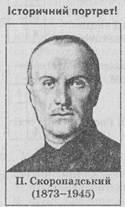 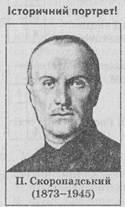 і політичний діяч, воєначальник гетьман України. У листопаді 1917 р. корпус під його командуванням став на захист УЦР. Через розходження з керівництвом УЦР та Генеральним Секретарем військових справ у питаннях організації українських збройних сил П. Скоропадським у грудні 1917 р. подав у відставку. З початку 1918 р. він намагався знайти спільників для поширення власної ідеї щодо формування державної влади в Україні. 29 квітня 1918 р. на Всеукраїнському хліборобському конгресі П. Скоропадського обрано гетьманом України. 4 грудня 1918 р. гетьман підписав зречення від влади. Після виступу військ Директорії УНР до Києва П. Скоропадський деякий час перебував у місті, але невдовзі таємно виїхав до Берліна. Протягом двох років жив у Швейцарії. Згодом поселився у м. Ванзеє біля Берліна. Зусиллями П. Скоропадського у 1926 р. було створено Український науковий інститут при Берлінському університеті. Під час Другої світової війни П. Скоропадський відстоював перед офіційними колами Німеччини інтереси українців, сприяв звільненню з фашистських концтаборівC.Бандери, А. Мельника, Я. Стецька та ін. У квітні 1945 р. під час бомбардування станції Платлінг (біля Мюнхена, Німеччина) П. Скоропадського було тяжко поранено. Помер у лікарні монастиря Меттен.  Пятаков Георгій Леонідович — більшовицький державний діяч. Починав політичну діяльність як анархіст. За участь у студентському більшовицькому русі був засланий до Сибіру. У 1917 р. — голова більшовицького комітету в Києві й член 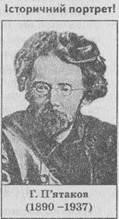 Української Центральної Ради, хоч і критикував її. З 12 липня 1918 р. до 9 вересня 1918 р. — секретар ЦК КП(б)У. У жовтні 1918 р. призначений Головним комісаром Народного банку РРФСР. 17 листопада увійшов до складу Української Революційної військової ради, що керувала військами курського напрямку. Від 28 листопада 1918 р. до 29 січня 1919 р. зосередився на роботі в Тимчасовому «робітничо-селянському» уряді України як його голова. Провадив крайньоліву соціально-економічну політику, зокрема відбирав у селян поміщицьке майно і землю, згодом створював радгоспи і комуни; офіційно заперечував існування національного питання в Україні. У 1921—1923 рр. очолював Центральне Управління вугільної промисловості Донбасу і відзначився як один із кращих більшовицьких господарників. У 1923—1927 рр. — заступник голови Вищої Ради народного господарства СРСР; розробив проект першої п’ятирічки (1926-1930 pp.), в якому обстоював прискорений розвиток промисловості в Україні, а не на Уралі (цей проект підтримали троцькісти, а сталіністи обстоювали Урал). Пізніше Г. П’ятаков очолював Держбанк СРСР та інші установи. На другому показовому процесі в Москві проти так званого «троцькістського центру» у січні 1937 р. П'ятаков «визнав», що очолював троцькістів в Україні «з метою відриву України від СРСР», і був разом з іншими розстріляний.  Петрушевич Євген — український громадсько-політичний діяч, 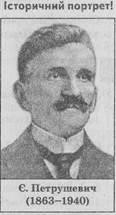 президент і диктатор Західної Області Української Народної Республіки (ЗОУНР). Під час Першої світової війни 1914—1918 рр.— член Головної Української Ради та Загальної Української Ради. 19 жовтня 1918 р. як президент Української Національної Ради проголосив створення на українських землях Австро-Угорщини Української держави. Обраний президентом ЗУНР. Після проголошення 22 січня 1919 р. Акту Злуки ЗУНР та УНР згідно з рішенням Трудового Конгресу України у Києві став членом Директорії УНР. 9 червня 1919 р. у зв’язку з критичним становищем призначений Диктатором ЗОУНР. Директорія УНР не визнала чинності цього акту і вивела Є. Петрушевича зі свого складу. В листопаді 1919 р. Є. Петрушевич виїхав через Румунію до Відня. Коли було укладено Варшавський договір між УНР і Польщею, згідно з яким українська сторона офіційно визнала анексію Польщею Галичини, Західної Волині, частини Полісся, Лемківщини, Підляшшя, Полісся і Холмщини, Є. Петрушевич визнав цей акт юридично неспроможним і очолив дипломатичну боротьбу за самовизначення Галичини на міжнародній арені. У серпні 1920 р. сформував екзильний уряд Диктатора, який ставив собі за мету домогтися відновлення незалежності ЗУНР дипломатичними засобами. Уряд Є. Петрушевича припинив свою діяльність 15 березня 1923 р. після рішення Ради Послів про передачу Галичини до складу Польщі. Є. Петрушевич помер у Берліні.  Вітовський Дмитро — політик, полковник легіону Українських січових 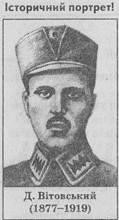 стрільців, полковник УГА, Державний секретар Військових Справ ЗУНР. Член Головної Управи Української радикальної партії, організатор «Січей», голова драгоманівської таємної організації, один із найактивніших провідників студентської молоді. Брав участь у боротьбі за створення українського університету, розробив план звільнення з в’язниці Мирослава 	Січинського, 	котрий 	здійснив 	замах 	на 	намісника Галичини Анджея Потоцького. За активну політичну діяльність був засуджений та позбавлений старшинського ступеня австрійської армії, якого отримав 1908 року. В легіоні УСС, куди був переведений з австрійського війська, перебував із серпня 1914 року, командир однієї з найкращих сотень. Один з керівників Листопадового чину 1918 року у Львові, командир збройних сил ЗУНР, пізніше — державний секретар військових справ ЗУНР, член УНР від Української радикальної партії. У травні 1919 року — член делегації на мирній конференції в Парижі, яка за дорученням Державного секретаріату мала домагатись припинення агресії Польської держави проти ЗУНР. Повертаючись в Україну, загинув в авіакатастрофі під Ратибором (Сілезія).  Петлюра Симон Васильович — визначний український громадсько-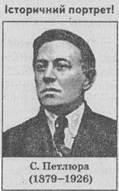 політичний і державний діяч, публіцист. Із 1900 р. — член Революційної Української Партії. Один із провідних діячів української національно-демократичної революції: з березня 1917 р. був членом Української Центральної Ради, з травня — головою Українського Військового Генерального Комітету, з червня — генеральним секретарем військових справ. У грудні 1917 р. С. Петлюра, не погоджуючись із соціалістичними поглядами голови уряду В. Винниченка, пішов у відставку. У січні—лютому 1918 р. сформував Гайдамацький Кіш Слобідської України і взяв активну участь у придушенні більшовицького повстання в Києві. У період Гетьманату очолював Київське земство і Всеукраїнський союз земств. Був обраний до складу Директорії УНР. Із листопада 1918 р. — Головний Отаман Армії УНР. У лютому 1919 р. вийшов із УСДРП і став головою Директорії УНР. На чолі об’єднаних українських збройних сил 30 серпня 1919 р. здобув Київ. У грудні 1919 р. виїхав у Варшаву для організації воєнно-політичного союзу із Польщею проти більшовицької Росії. За його ініціативою український і польський уряди підписали у квітні 1920 р. Варшавський договір. У жовтні 1924 р. поселився в Парижі. Убитий більшовицьким агентом 25 травня 1926 року.  Махно Нестор Іванович — український повстанський отаман, один із 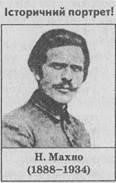 лідерів анархістського руху в Україні. У 1906 р. став членом анархістської організації «Спілка бідних хліборобів», що діяла на Катеринославщині. У березні 1917 р. повернувся з ув’язнення і розгорнув широку діяльність як політик і військовий діяч. Створена Н. Махном місцева адміністрація провела розподіл маєтностей великих землевласників серед селянства, примусила місцевих підприємців значно підняти заробітну плату робітникам. Ідейне обґрунтування махновського руху в 1918—1920 рр. здійснювала українська анархістська організація «Набат», створена 1918 р., що висунула лозунг проведення «третьої соціальної революції». Н. Махно, перебуваючи під впливом ідей анархізму, виступав проти будь-якої форми влади (ідеї «вільних рад» та «безвладної держави»), відстоював ідею життя трудівників на основі безпартійності та безвладдя. В умовах протиборства двох сильних противників в Україні Н. Махно намагався стати «третьою силою» поряд з Директорією і більшовиками. Спроба більшовицьких органів влади втілити «політику воєнного комунізму» привела до антибільшовицьких настроїв у махновських військах. У черв ні 1919 р. Н. Махно, об’єднавшись із армією М. Григор’єва, відкрито виступив проти радянської влади. Вкінці 1919 р. — на початку 1920 р. проти махновців були стягнуті великі сили радянських військ під командуванням Й. Якіра. Під час наступу військ П, Врангеля у вересні—жовтні 1920 р. Н. Махно знову пішов на зближення з більшовиками. Відразу після розгрому військ П. Врангеля радянське командування розпочало ліквідацію частин свого недавнього союзника. З кінця листопада 1920 р. до серпня 1921 р, Н. Махно вів виснажливу боротьбу проти більшовицької влади. У серпні 1921 р. Махно разом із 77 бійцями перейшов кордон із Румунією. У квітні 1925 р. переїхав до Парижа, де жив у Внесені. Помер у Парижі.  Раковський Християн— політичний і державний діяч УСРР. У 1918 р. вступив у партію більшовиків. Із січня 1919 р. до липня 1923 р. (з перервами) очолював уряд, радянської України. Ставив під сумнів існування окремої української нації, проте до кінця 1921 р, змінив свої погляди. Наполягав на більшій повазі до українського національного питання, вимагав розширення політичної та економічної самостійності УСРР. На XII з’їзді Російської Комуністичної партії в квітні 1923 року різко критикував позицію Й. Сталіна в національному питанні. Після зміщення з посади голови Раднаркому УСРР був послом СРСР у Великій Британії та Франції. Будучи висланим із Франції за революційну діяльність, восени 1927 р. повернувся в Україну і протягом місяця організував «ліву опозицію». У грудні 1927 р. на XV з’їзді Російської Комуністичної партії був виключений із її рядів, а через місяць висланий в Астрахань. Із 1929 р. був визнаним всесоюзним лідером «лівої опозиції». У 1934 р. підкорився партійній дисципліні й отримав дозвіл на повернення в Москву, де став керувати науково-дослідним інститутом наркомату охорони здоров’я. У 1936 р. був заарештований за звинуваченням у шпигунстві й у березні 1938 р. засуджений до 20 років ув'язнення. Розстріляний в Орловській в’язниці. 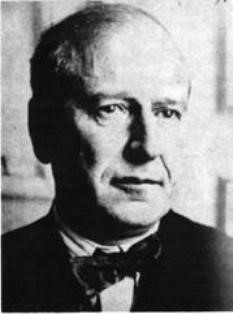 . Петровський Григорій Іванович — радянський державний і 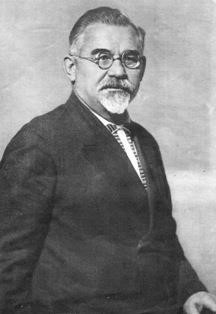 політичний діяч. Із 1897р.— член РСДРП. У 1912 р. обраний від Катеринославської губернії членом II Державної Думи, трибуну якої використовував для пропаганди ідей більшовизму. Очолюючи більшовицьку фракцію в Державній Думі, в 1913 р. виголосив промову, написану В. Леніним, у якій виклав позицію РСДРП(б) з національного питання. У липні 1917 р. був направлений ЦК РСДРП(б) в Україну для боротьби проти Української Центральної Ради. З березня 1919 р. до літа 1938 р. - голова ВУЦВК. У 19191938 рр. - член Політбюро ЦК КП(б)У. Г. Петровський належав до тієї частини партійного і державного апарату УСРР, яке орієнтуючись на Москву, повністю відкидало ідею українських націонал-комуністів про можливість існування української радянської державності. У серпні 1922 р., представляючи Україну у складі комісії з підготовки союзного договору, повністю підтримав проект Й. Сталіна про входження формально незалежних радянських республік до складу РСФРР на автономних правах. У 1923 р. під час підготовки конституції СРСР виступив проти позиції М. Скрипника, О. Шумського, X. Раковського, спрямованої на побудову державного устрою союзної держави на конфедеративних засадах. У 1921—1933 рр. керував роботою комітетів незаможних селян (комнезамів), діяльність яких спричинила розкол українського селянства за соціальною й політичною ознакою та сприяла проведенню руйнівної більшовицької політики на селі. Помер і похований у Москві.  Вернадський Володимир Іванович— український природознавець, 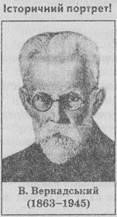 мислитель, засновник геохімії, біогеохімії та радіогеології, космізму. Академік Петербурзької АН (з 1912 р.), професор Московського університету Член ЦК партії кадетів, член Тимчасового уряду Росії, голова комісії Міністерства освіти та мистецтв уряду Української держави за часів гетьмана П. Скоропадського. У 1917-1921 роках працював в Україні. У вересні 1918 р на засіданні комісії за доповіддю В. Вернадського було ухвалено заснувати щорічні асигнування на наукові роботи, експедиції та ін. Комісія подбала про Ботанічний сад Києва, про створення Геодезичного інституту, розробила Статут майбутньої академії. В. Вернадський був одним із засновників Української Академії наук; стан дійсним членом АН України та її першим президентом (з 1919 р.). Засновник першої наукової бібліотеки в Україні. Збагатив науку глибокими ідеями, що лягли в основу нових провідних напрямків сучасної мінералогії, геології, гідрогеології, визначив роль організмів у геохімічних процесах. Для його діяльності характерні широта інтересів, постановка кардинальних наукових проблем, наукове передбачення. Дійсний член НТШ та ряду інших академій (Паризької Чеської). Фізикоматематичне відділення академії прийняло тематику В. Вернадського — почалося створення біогеохімічної лабораторії. З приходом більшовиків становище УАН погіршилося. В. Вернадський захворів на висипний тиф і всю зиму 1919—1920 рр. лікувався. Подальший життєвий шлях В. Вернадського складається так: 1920 р. — обирається ректором Таврійського університету, 1921 р. — повернення в Петроград, призначений директором Радієвого інституту, 1922—1926 рр. — відрядження до Франції на запрошення Сорбонни для читання лекцій з геохімії. З поверненням у Ленінград видає монографії «Біосфера», «Нариси з геохімії», організовує відділ живої речовини в АН СРСР, організовує Комісію з вивчення важкої води. У 1935 р. переїжджає в Москву, бере участь в організації ряду наукових комісій, працює над проблемою «життя в космосі». У роки війни був евакуйований у Борове Кокчетавської області. Помер 6 січня 1945 року від крововиливу в мозок РОБОТА З ІСТОРИЧНИМИ ДЖЕРЕЛАМИ З грамоти П. Скоропадського «До всього українського народу» Громадяни України! Вам, козаки та громадяни України, відомі події останнього часу, коли джерелом лилася кров кращих синів України... Спаслася вона, дякуючи могутньому підтриманню центральних держав... Бувше Українське Правительство не здійснило державного будування України, позаяк було зовсім нездатне до цього. Бешкети і анархія продовжуються на Україні, економічна розруха і безробітниця збільшуються і розповсюджуються з кожним днем і врешті для багатющої колись-то України встає грізна мара голоду... Цією грамотою я оголошую себе Гетьманом всієї України. Права приватної власності — як фундаменту культури і цивілізації, відбудовуються в повній мірі, і всі розпорядження бувшого Українського уряду, а рівно Тимчасового уряду російського, відмінюються і касуються. Відбувається повна свобода по зробленню купчих по купівлі-продажі землі. Поруч з цим будуть прийняті міри по відчуженню земель по дійсній їх вартості від великих власників, для наділення земельними участками малоземельних хліборобів. Рівнозначно будуть твердо забезпечені права робітничого класу. В області економічній і фінансовій відбувається повна свобода торгу й відчиняється широкий простір приватного підприємства й ініціативи... За яких умов було проголошено даний документ? До чиїх рук згідно з проголошеною грамотою переходила влада? Наскільки переконливими, на вашу думку, були аргументи П. Скоропадського на користь необхідності державного перевороту, ліквідації УЦР та утвердження гетьманату? Які соціально-економічні заходи були проголошені гетьманом в даному документі? На які внутрішні та зовнішні сили спирався П. Скоропадський? З Декларації Директорії УНР Героїчним поривом українського озброєного трудового народу зметено з лиця землі української руйнуюче поміщицько-монархічне панування — гетьманщину. До повного вирішення земельної реформи Директорія Української Народної Республіки оголосила: всі дрібні селянські господарства і всі трудові господарства залишаються в користуванні попередніх їх власників непорушними, а решта земель переходить у користування безземельних і малоземельних селян, в першу чергу тих, хто пішов у військо Республіки для боротьби з бувшим гетьманом. Ця постанова стосується також до монастирських, церковних і казенних земель... Відновлено восьмигодинний робочий день... право коаліцій і страйків, а також усю повноту прав робітничих фабричних комітетів... Директорія є тимчасова верховна влада революційного часу... Влада в Українській Народній Республіці повинна належати лише класам працюючим — робітництву й селянству, тим класам, що здобули владу своєю кров’ю... Так звані «пануючі класи», класи земельної, промислової буржуазії, за сім місяців... свого панування на Україні доказали свою цілковиту нездатність і надзвичайну шкідливість для всього народу і управління державою... З боку революційного правительства, поставленого народом.., було би злочинством... допустити ці класи до участі в управлінні країною... Директорія вважає своїм обов’язком взяти під керування УНР головні галузі української промисловості і направити господарство в інтересах працюючих класів і всього громадянства, а не малої групи класу великовласників... У сфері міжнародних відносин Директорія стоїть на ґрунті цілковитого нейтралітету і бажання мирного співжиття з народами всіх держав... Коли, за яких умов та з якою метою було створено Директорію? Коли та за яких умов було проголошено даний документ? На які верстви населення у своїй політиці спиралася Директорія? Кому мала належати влада в УНР згідно з Декларацією? Які заходи внутрішньої і зовнішньої політики проголошувалися Директорією у наведеному джерелі? У чому полягала суть аграрної політики Директорії? Як вона була сприйнята українським населенням? Поміркуйте, чи можна було здійснити проголошену програму перетворень наприкінці 1918 р. Чому? Тимчасовий основний закон про державну самостійність українських земель колишньої Австро-Угорської монархії (13 листопада 1918 р.) Держава, проголошена на підставі права самоозначення народів Українською Національною Радою у Львові дня 19 жовтня 1918 р., обнимаюча весь простір бувшої Австро-Угорської монархії, заселений переважно українцями; має назву ЗахідноУкраїнська Народна Республіка. Простір Західно-Української Народньої Республіки покривається з українською суцільною етнографічною областю в межах бувшої АвстроУгорської монархії — то є з українською частиною бувших австрійських коронних країв Галичини з Володимирією і Буковини та з українськими частями бувших угорських столиць (комітатів): Спиш, Шариш, Земплин, Уг, Берег, Угоча і Марморош — як вона означена на етнографічній карті австрійської монархії Карла барона Черніга. Отся державна територія творить самостійну Західно-Українську Народню Республіку. Права влади іменем Західноукраїнської Народньої Республіки виконує весь її народ через своє заступництво, вибране на основі загального, рівного, безпосереднього тайного і пропорціонального права голосування без ріжниці пола. На сій основі мають бути вибрані установчі збори Західно-Української Народної Республіки. До часу зібрання установчих зборів виконує всю власть Українська Національна Рада і Державний Секретаріат. Гербом Західно-Української Народної Республіки є Золотий Лев на синім полі, обернений у свою праву сторону. Державна печать має довкола гербу напис: «Західно-Українська Народна Республіка». Які події української історії дістали наяву «Листопадовий зрив»? Які українські землі увійшли до складу Західноукраїнської Народної Республіки? Позначте їх на контурній карті. Яку роль у проголошенні ЗУНР відіграла Українська Національна Рада? Кому мала належати влада в ЗУНР? Яким був механізм її здійснення? Яким органам належала влада в ЗУНР до скликання Установчих зборів? Який вигляд мав герб ЗУНР? Поясніть, чому саме такий? Доведіть або спростуйте твердження дослідника Я. Дашкевича: «Історія ЗУНР — світлий промінь у найновішому минулому України. Традиції ЗУНР - свідчення незгасимого патріотизму нації». Універсал Директорії УНР про возз’єднання Української Народної Республіки Іменем Української Народної Республіки Директорія оповіщає народ український про велику подію в історії землі нашої української. 3 січня 1919 р. в м. Станиславові Українська Національна Рада Західної Української Народної Республіки як виразник волі всіх українців бувшої АвстроУгорської імперії і як найвищий їх законодавчий чинник, торжественно проголосила з луку Західної Української Народної Республіки з Наддніпрянською Народною Республікою в одноцільну, суверенну Народню Республіку. Вітаючи з великою радістю цей історичний крок західних братів наших, Директорія Української Народної Республіки ухвалила тую злуку прийняти і здійснити на умовах, які зазначені в постанові Західної Української Народної Республіки від 3 січня 1919 р. Однині воєдино зливаються століттям одірвані одна від одної частини єдиної України — ЗахідноУкраїнська Народня Республіка (Галичина, Буковина, Угорська Русь) і Наддніпрянська Велика Україна. Здійснились віковічні мрії, якими жили і за які вмирали кращі сини України. Однині є єдина незалежна Українська Народна Республіка. Коли та за яких умов був проголошений даний Універсал? У чому полягало історичне значення проголошеної в Універсалі події? Поясніть, чому Акт Злуки так і не був втілений у життя. Закон Ради народних комісарів УСРР про хлібну розкладку (26 лютого 1920 р.) Остаточне звільнення України від влади поміщиків і генералів, вигнання з її меж банд Денікіна, що ґвалтували, розорювали і грабували трудове населення, ставить нині перед радянською владою завдання остаточного закріплення цих перемог — передачі земель селянству, відбудови зруйнованого народного господарства, особливо Донецького басейну і залізниць. Ці великі завдання можуть бути розв’язані тільки тоді, якщо буде ліквідовано продовольчу кризу. Повинна бути нагодована доблесна Червона армія, ...робітники-залізничники... Повинне бути забезпечення хлібом найбільш нужденне селянство... Необхідно нагодувати робітників, що видобувають вугілля, без якого зупиняться фабрики, заводи, залізниці і до останньої межі скоротяться запаси товарів, необхідних для населення і в першу чергу для селянства. Повинні бути забезпечені діти, притулки, лікарні, лазарети тощо. Нарешті повинен бути створений особливий фонд (запас) для потреб сівби. Із метою задовольнити всі перелічені вище невідкладні потреби Рада народних комісарів України ухвалює здійснити в усій країні державну розкладку на хлібні продукти згідно таких правил: Сільське населенні яке виробляє зернові продукти, зобов’язується під страхом суворої відповідальності здати державі за вказаними нижче твердими цінами означену кількість зернових продуктів згідно з державною розкладкою. Ураховуючи тяжкі наслідки громадянської війни, особливо для дрібних селянських господарств, волосну розкладку на зернові продукти почати здійснювати з господарств, площа орної землі яких перевищує три десятини. Однак, якщо встановлена законом розкладки в розмірі 30 % не буде виконана повністю до першого означеного строку, чи тому, що більш заможні селяни не виконають свого обов’язку перед соціалістичною державою, чи тому, що менш заможні селяни візьмуть на себе ганебну роль приховувачів хліба в заможних селян, обов’язок виконання розкладки повинен бути поширений також на господарства, площа орної землі яких менша за три десятини, а винні в приховуванні будуть суворо покарані аж до конфіскації їх майна... Що вам відомо про встановлення Денікінського режиму в Україні? Що таке продовольча диктатура? Як наведений документ відображає її суть? Як більшовики обґрунтовували необхідність запровадження продрозкладки в Україні? Які методи використовувалися при вилученні продрозкладки? Дайте їм власну оцінку. Схарактеризуйте політику більшовиків щодо селянства, визначте її наслідки. Спрогнозуйте реакцію селянства на таку політику. Тема: УСРР У ПЕРІОД НОВОЇ ЕКОНОМІЧНОЇ ПОЛІТИКИ (1921-1928 рр.) План: Внутрішнє становище України на поч.20-х рр. Формування нової економічної політики. Криза «воєнного комунізму» Господарська розруха — Перетворення народного господарства країни до початку 1921 р. на жахливу руїну (розруха вразила машинобудування, залізорудну і вугледобувну промисловість, металургію; у стані глибокого занепаду були легка й харчова промисловість). З 11 тисяч підприємств, розташованих на території УСРР, у 1922 р. працювало близько 2,5 тисяч; з 57 доменних печей — лише одна. Було знищено близько 4 тис. км залізничних колій. Загальна сума збитків, завданих Україні громадянською війною, становила 12 млрд крб. — Скорочення наполовину кількості промислових робітників. — Скрутне становище сільського господарства (на чверть скоротилися посівні площі; погіршилась обробка землі, були порушені норми посіву; політика продрозкладки позбавляла селян економічних стимулів). Посівні площі з 20,9 млн десятин у 1913 р. зменшилися до 15,4 млн десятин у 1920 р. — Ускладнення ситуації неврожаєм 1920 р. Робітничі страйки — Незадоволення більшовицькою диктатурою в робітничому середовищі. — Страйки на підприємствах Харкова, Києва, Одеси та інших міст. — Масштабний страйк голодних робітників у Катеринославі, який набув небезпечного для влади розмаху. — Висунення страйкуючими, поряд з економічними, політичних вимог («Ради без більшовиків»). Селянський рух. «Куркульський бандитизм» — Протести селян проти вилучення продовольства за продрозкладкою й заборони торгівлі. — Повернення селян до збройної боротьби. — Участь у повстанському русі різних верств села. — За версією офіційної пропаганди у продовольчих проблемах винне заможне селянство, яке нібито саботувало продовольчу політику радянської влади. — Кваліфікація більшовиками потужної хвилі антирадянських селянських повстань як «куркульський бандитизм». — Розгортання боротьби з повстанським рухом, яку 1921 р. очолили керівникиУСРР X. Раковський і М. Фрунзе. — Направлення на боротьбу з повстанцями червоноармійських загонів під керівництвом В.Блюхера, П.Дибенка, Г. Котовського, О. Пархоменка та ін. Голод 1921-1923 рр. Причини голоду: — післявоєнна розруха; — скорочення виробництва сільськогосподарської продукції внаслідок підриву сільського господарства продрозкладкою, незацікавленості селян у результатах праці; — вивезення хліба до Росії та інших республік; — експорт хліба за кордон; — посуха та неврожай у південних і степових районах України. Масштаби голоду: В Україні від голоду померло від 1,5-2 до 7 млн осіб. Це цікаво!За даними дослідника І. Самійленка на початку січня 1922 року кількість голодуючих в Україні сягнула 1 890 000 осіб, у березні — 3 250 000, у червні — 4 103 000. За доповіддю представника Комітету Ф. Нансена, акредитованого у Женеві, на півдні України взимку 1922 року голодувало 8 000 000 селян. Охопивши такі величезні простори, голод спричинив збільшення смертельних випадків. Зокрема, якщо за січеньберезень 1922 року в Херсоні народилося 918 осіб, то померло — 5405. У чотирьох містах Миколаївщини за цей період з’явилося на світ 1199 осіб, а пішло з нього — 7323. Наслідки голоду 1921-1923 рр.: — великі жертви; — придушення селянського повстанського руху в Україні та зміцнення більшовицької влади. Реакція влади: — тривале замовчування наявності голоду в Україні; — продовження збирання продподатку та вивезення хліба з України; — вилучення церковних цінностей під приводом боротьби з голодом; — дозвіл міжнародним організаціям надати допомогу голодуючим. Діяльність радянських і зарубіжних організацій допомоги голодуючим Півдня України — Створення у 1921 р. в Берліні за участі Комінтерну Міжнародного комітету допомоги голодуючим радянської Росії, який пізніше перетворився на постійно діючу організацію — Міжнародну робітничу допомогу (Міжробдоп) на чолі з К. Цеткін. — Велика робота зі збирання коштів та закупівлі продовольства для голодуючих фонду Ф. Нансена — відомого норвезького вченого і громадського діяча. — Допомога голодуючим з боку Американської адміністрації допомоги (АРА) — неурядової організації, утвореної в США для надання допомоги європейським країнам, потерпілим від світової війни. — Надання допомоги голодуючим селянам відомими діячами науки і культури — А. Барбюсом, Т. Драйзером, А. Ейнштейном, А. Франсом, Б. Шоу та ін. Формування нової економічної політики Перехід до нової економічної політики. В. Ленін —Березень 1921 р.— рішення X з’їзду РКП(б) про перехід до нової економічної політики (непу). Причини переходу до непу: — глибока економічна криза як наслідок громадянської війни та політики «воєнного комунізму»; — політична криза (масовий опір політиці більшовиків — селянські повстання, страйки робітників, виступи в армії, на флоті); — початок реалізації плану ГОЕЛРО (Державна комісія з електрифікації Росії), який передбачав будівництво електростанцій, заводів в Україні (реалізація цього плану вимагала надмірної витрати матеріальних ресурсів); — політична та економічна ізоляція більшовиків на міжнародній арені; — спад революційної хвилі на Заході, відкладення ідеї «світової соціалістичної революції»; — намагання утримати владу в будь-який спосіб. Ініціатор переходу до непу — В. Ленін. Суть непу Особливості впровадження непу в Україні — Неп в Україні був запроваджений пізніше, ніж у Росії (у 1922 р.). — Висока ставка продподатку. — Застосування репресивних заходів при вилученні продподатку. — Упровадження непу в умовах голоду 1921—1923 рр., що відсунуло нормалізацію становища в сільській місцевості на рік-півтора. — Широка підтримка українським населенням заходів непу. Входження УСРР до складу СРСР Договірна федерація. Державний статус України в 1921-1922 рр. —Грудень 1920 р. — грудень 1922 р.— формування «договірної федерації». —28 грудня 1920 р.— підписання представниками Росії В. Леніним і Г. Чичеріним, з одного боку, та представником України X. Раковським, — з іншого, угоди про воєнний і господарський союз між двома державами. — Підкреслення у преамбулі угоди незалежності й суверенності обох держав, а також усвідомлення ними необхідності об’єднати свої сили з метою оборони і в інтересах господарського будівництва. — Регулювання союзним договором державних взаємовідносин УСРР і РСФРР у загальних рисах; відсутність чіткого розмежування функцій центру й республіки, протиріччя щодо сфер компетенції загальнофедеративних і республіканських структур. — Оголошення урядами Росії й України об’єднаними 7 наркоматів: військових і морських справ, ВРНГ, зовнішньої торгівлі, фінансів, праці, шляхів, а також пошт і телеграфу (за угодою об’єднані наркомати входили до складу РНК РСФРР і мали в РНК УСРР своїх уповноважених). — Нерівноправність республік у складі договірної федерації: надання державним органам РСФРР загальнофедеративних функцій управління, що ставило РСФРР у привілейоване становище порівняно з УСРР (це давало змогу апаратним структурам ігнорувати рішення державних органів України і серйозно послаблювати суверенітет УСРР). — Ігнорування суверенних прав радянських республік, що викликало протести у населення, керівних органів, наростання відцентрових сил, що свідчило про нежиттєздатність договірної форми федерації. Вихід УСРР на міжнародну арену — Установлення УСРР дипломатичних відносин з іншими державами. — Утворення зусиллями X. Раковського наркомату зовнішньої торгівлі та забезпечення істотної самостійності його роботи. — Робота наприкінці 1921 р. торговельних представництв та місій УСРР у Берліні, Гамбурзі, Варшаві, Данцигу, Празі, Відні, Ризі, Римі тощо. —Лютий 1921 р.— підписання представниками УСРР Ф. Коном і Ю. Коцюбинським першої 	мирної 	угоди 	радянської 	України 	з 	Литвою; 	згодом 	установлення дипломатичних відносин з іншими країнами Балтії — Латвією та Естонією. —18 березня 1921 р— укладення Ризького договору між РСФРР й УСРР, з одного боку, і Польщею, з іншого, згідно з яким державним кордоном визнавалася лінія фактичного розмежування до початку радянсько-польської війни. — Включення X. Раковського до складу російської делегації на Генуезькій конференції, який, обіймаючи тривалий час керівні посади в II Інтернаціоналі, мав дружні відносини з багатьма лідерами європейської соціал-демократії і вільно володів основними європейськими мовами. —Кінець 1922 — початок 1923 рр.— участь України разом із Росією та Грузією у складі єдиної делегації у роботі Лозаннської конференції, на якій обговорювалося питання про режим чорноморських проток (прийняття усупереч зусиллям радянських дипломатів рішення про відкриття проток для військових кораблів не чорноморських держав). Спроба «автономізації» УСРР —1922 р.— розробка наркомом РСФРР у справах національностей Й. Сталіним плану автономізації, який передбачав відмову радянських республік від створення власних національних держав та входження їх до складу СРФРР на правах автономних республік. Мета автономізації — зменшення розриву між реально низьким і конституційно високим політичним статусом національних республік. Здійснення спроби автономізації спочатку за відсутності В. Леніна, який хворів, спричинило виступ переважної більшості керівних діячів національних республік проти автономізації (вони були стурбовані пониженням власного політичного статусу й водночас уважали, що пропагандистський ефект національної державності ще не вичерпаний). — Звернення голови РНК УСРР X. Раковського від імені керівних діячів національних республік до В. Леніна. — Пропозиція В. Леніним компромісного варіанта, за яким Росія формально мала рівні з іншими незалежними республіками права; входження всіх радянських республік до нового державного об’єднання — Союзу Радянських Соціалістичних Республік (СРСР) на рівних правах. Утворення і юридичне оформлення Союзу PCP 30 грудня 1922 р.— відкриття в Москві І Всесоюзного з’їзду рад, який: ухвалив утворити нову державу з чотирьох республік (БСРР, УСРР, РСФРР та ЗСФРР) під назвою СРСР; затвердив Декларацію про утворення СРСР; ухвалив Союзний договір; створив комісію для розробки Конституції СРСР; створив органи влади нової держави — Всесоюзний ЦВК та Раднарком СРСР. —1923 р.— розробка та обговорення Конституції союзної держави. —31 січня 1924 р.— ухвалення II Всесоюзним з’їздом рад на підставі Декларації та Союзного договору першої Конституції СРСР зі змінами й доповненнями, внесеними союзними республіками, яка остаточно юридично закріпила державні основи Союзу PCP, а Українську СРР — у складі цієї держави. — Зміна міжнародно-правового статусу України з утворенням СРСР (УСРР стала національно-територіальним утворенням із власними (хоч і умовними) кордонами, своїм (хоч і з обмеженою компетенцією) адміністративним апаратом, але це було кроком назад порівняно з українською державністю 1917-1920 pp.). —Травень 1925 р.— внесення змін до Конституції УСРР IX Всеукраїнським з’їздом рад, якими було остаточно законодавчо закріплено вступ України до СРСР. У результаті: з утворенням СРСР відбулося звуження суверенних прав України, однак проголошення СРСР закріпило деякі завоювання українського народу, зокрема визнання територіальної цілісності України, збереження власного адміністративного апарату тощо. Фіктивність права виходу зі складу СРСР Конституція СРСР 1924 р. закріпила право кожної республіки на вихід із Союзу, проголосила, що територія республік не може бути змінена без їхньої згоди. Незважаючи на те що право вільного виходу УСРР із Союзу було гарантоване законом, воно було «паперовим», бо залежало від позиції ВКП(б), а незалежність української держави була формальною. Таким чином, СРСР, по суті, був псевдофедеративною державою. Автономні республіки Утворення Кримської АСРР у складі РСФРР. Характер кримської автономії —18 жовтня 1921 р.— створення Кримської Автономної Соціалістичної Радянської Республіки у складі РСФРР. — Створення Кримської АСРР згідно із загальною комуністичною концепцією розбудови Російської СФРР: автономія мала формальні ознаки державності, започаткованої Республікою Тавридою та Кримською СРР (на відміну від попередніх радянських державних утворень у Криму, єдиною легітимною основою створення КАСРР був національний чинник, у тому числі наявність кримськотатарського етносу, який мав певні державницькі й культурні традиції). —1921—1929 рр. схематичне окреслення правового статусу КАСРР (визначення Постановою ВЦВК і РНК РСФРР від 18 жовтня 1921 р. та Конституцією КАСРР 1921 р. автономії як адміністративно-територіальної одиниці РСФРР у межах Кримського півострова.) — Визнання державними мовами російську й татарську. — Визначення з 26 утворених районів семи як татарські, одного як німецького, одного як єврейський, 17 — змішані. Утворення Молдавської АСРР у складі УСРР Причини утворення: — проведення політики територіальної експансії радянської влади: утворення Молдавської Автономної Соціалістичної Радянської Республіки (МАСРР) у складі УРСР як плацдарму для подальшого приєднання Бессарабії, захопленої Румунією; — створення більшовиками стратегічного та геополітичного плацдарму для здійснення нового революційного прориву на Балкани шляхом утворення молдавської автономії на південному заході України за умови виникнення сприятливих зовнішньополітичних умов; — створення автономних республік, автономних областей та національних округів у рамках проведення політики «коренізації»; — підвищення міжнародного престижу СРСР шляхом визнання права молдавського народу на самовизначення. Відродження народного господарства УСРР «Ринкова змичка» міста і села Теоретична формула «змички»: поставка промисловістю селу необхідних товарів за такими цінами, щоб держава могла відмовитися від примусового вилучення продуктів селянської праці. Суть «ринкової змички» міста і села: зміцнення союзу робітників і селян, оскільки лише внаслідок такої консолідації можна було вирішити проблеми економічної відсталості. — Забезпечення економічної «змички» міста і села на ґрунті народовладдя й розвитку різних форм власності. — Важлива умова розвитку «змички» — створення важкої промисловості, здатної забезпечити технічне переозброєння сільського господарства. — Відродження кооперації, в якій більшовики вбачали оптимальну форму залучення селянства до соціалістичного будівництва і мала стати важливим елементом «змички» міста й села. — Поновлення торгового обороту, який повинен був зміцнити «змичку» між селянином і націоналізованою промисловістю. Відбудова сільського господарства —19 квітня 1922 р.— ухвалення ВУЦВК постанови «Про відбудову та зміцнення сільського господарства», в якій була накреслена програма сприяння селянству. —1923 р.— розширення, особливо в степових районах, озимого клину, як наслідок — збільшення виробництва зернових. — Зростання посівів технічних культур. — Збільшення поголів’я худоби. — Підвищення продуктивності сільського господарства (у 1927 р. оброблялося на 10 % землі більше, ніж у 1913 р.; якщо у 1921 р. виробництво зерна становило 227 млн пудів, то у 1926 р. — 1057 млн пудів). — Забезпечення збіжжям внутрішнього ринку. — Початок продажу зерна на зовнішньому ринку. — Відродження селянського підприємництва у сфері переробки сільськогосподарської продукції: налагодження роботи млинів, крупорушок, олійниць, маслоробень, сироварень, коптилень тощо; переробка м’яса. — Розвиток селянських промислів: вичинювання шкір, переробка вовни, ткання полотна, вишивання рушників, виготовлення чоловічого й жіночого одягу, взуття тощо. Кооперативне і колгоспне будівництво — Заохочення державою різноманітних форм кооперування селян. — Діяльність в Україні у 1925 р. понад 11 300 виробничих сільськогосподарських кооперативів (машинно-тракторних, скотарсько-молочарських, буряківничих тощо), які охоплювали 30 % селянських господарств. Залучення на кінець 20-х рр. до сільськогосподарської кооперації більш як половини селянських господарств України; всіма видами кооперації, включаючи споживчу, було охоплено 85 % селянських господарств. — Активна підтримка державою колективних господарств — товариств спільного обробітку землі, артілей, комун, які не користувалися особливою популярністю серед селян і становили лише 1,2 % господарств, переважно бідняцьких. Відбудова промисловості і транспорту — Відбудова Донбасу (вугільна промисловість), від успішної роботи якого залежало подолання транспортної кризи, функціонування більшості галузей промисловості. — Налагодження електроенергетичного господарства (1922 р. — створення Комісії у справах електрифікації України (КЕУ); початок будівництва великих енергетичних об’єктів згідно з планом ГОЕЛРО — Дніпропетровської ГЕС, Штерівської ДРЕС, Чугуївської ДРЕС). — Подолання великих труднощів під час відбудови металургійної промисловості, зокрема Дніпропетровського (Кам’янськ), Костянтинівського, Макіївського та Єнакіївського металургійних заводів; приділення значної уваги відбудові чорної металургії. — Успішний розвиток машинобудування, особливо сільськогосподарського (1921 р. — виготовлення на Кічкаському машинобудівному заводі першого українського трактора, випуск гусеничного трактора «Комунар» у Харкові та колісного трактора «Запорожець» у м. Токмак). Відбудова швидкими темпами легкої та харчової промисловості — шкіряної, взуттєвої, текстильної, швейної, хлібопекарської та інших галузей; досить сильні позиції в цих галузях приватного капіталу, який активно сприяв насиченню ринку товарами широкого вжитку. У результаті: у 1925-1926 рр. обсяг промислового виробництва досяг понад 80 % від довоєнного рівня, питома вага продукції промисловості України у загальносоюзному виробництві становила 23,8 %; таким чином, неп засвідчив на практиці свою життєздатність. Організація управління державною промисловістю — Децентралізація управління промисловістю; курс на ліквідацію надцентралізованих бюрократичних головних управлінь — главків. — Створення трестів — виробничих об’єднань переважно однорідних підприємств, які стали головною формою організації державної промисловості; їх виробнича діяльність визначала розвиток промисловості (1923 р. — декрет ВУЦВК «Про державні промислові підприємства, які діють на засадах комерційного розрахунку (трести)»). Управління трестами ВРНГ УСРР. — Запровадження на підприємствах госпрозрахунку; надання трестам самостійності в питаннях постачання виробництва і збуту виробленої продукції; орієнтація трестів на ринок. — Створення синдикатів — організацій для закупівлі сировини, планування торговельних операцій і збуту однорідної продукції групи трестів. — Розгортання процесу організації планового господарства, формування системи планових органів (1921 р. — створення ВУЦВК і Раднаркомом УСРР з метою об’єднання, систематичного узгодження, планового управління, регулювання і контролю роботи економічних наркоматів УСРР, уповноважених наркоматів РСФРР Української економічної ради (УЕР), яка стала найвищим господарським органом на території України; одне з найголовніших завдань УЕР — розробка єдиного господарського плану. — Постійне втручання влади в господарську діяльність, намагання управляти ринковою стихією за допомогою командно-адміністративних методів керівництва, нав’язування товаровиробникам невигідних їм умов господарювання. Грошова реформа 1922—1924 рр. — Мета реформи — впорядкування грошової системи, яка опинилася на межі колапсу після перших років «комуністичного» існування; зупинення інфляції; створення підґрунтя для успішного впровадження непу. 1922-1924 рр.  — грошова реформа: обмін старих знецінених рублів («радзнаків») шляхом деномінації на нові та впровадження твердої, забезпеченої золотом валюти — червінця. 1922 р.— прийняття ВУЦВК декрету «Про заходи щодо впорядкування фінансового господарства». 12 жовтня 1922 р.— заснування Державного банку, який почав регулювати грошовий обіг. — Створення єдиної грошової системи, яка включала однакові за платіжною силою банківські білети (червінці), казначейські білети (рублі) та розмінні монети. У результаті: впровадження в країні твердої конвертованої грошової одиниці (червінця) дозволило зупинити інфляційний процес, сприяло відбудові народного господарства; стабілізація курсу валюти пришвидшила розвиток кредитування; у 1921-1923 рр. була створена радянська кредитно-банківська система. Результати непу — Зростання господарчої ініціативи, зацікавленості в результатах праці, що привело до підвищення продуктивності праці. — Швидкі темпи відбудови народного господарства країни. Підвищення життєвого рівня населення. — Конфлікт між ринковими відносинами та адміністративно-командною системою. У результаті: незмінність авторитарного характеру політичної системи породжувала сумніви щодо тривалості непу. Суспільно-політичне життя Зміцнення партійної диктатури — Перетворення проголошеної в роки Жовтневої революції диктатури пролетаріату на диктатуру партійно-державної верхівки. — Установлення диктатури партійно-державної верхівки більшовицької партії — ВКП(б). — Розпад і саморозпуск під партійно-державним тиском багатьох політичних партій (зокрема, 1920 р. припинила свою діяльність Українська комуністична партія (боротьбистів), основну частину членів якої було прийнято до КП(б)У; 1921 р. прийняла рішення про розпуск єврейська партія — Бунд, 1922 р. — російська партія есерів, 1923 р. — меншовицька партія; ці рішення стосувалися й організацій цих партій в Україні; припинення діяльності навіть партій комуністичної спрямованості: 1922 р. саморозпустилась Єврейська комуністична партія (ЄКП), 1925 р. — Українська комуністична партія (УКП)). — Діяльність в Україні як державної організації КП(б)У, що вже на початку 1920-х рр. перетворилася на єдину легальну політичну організацію. — Втрата в умовах однопартійної системи можливості розробки найбільш раціональної політики через відсутність альтернативності та змагальності. — Зміцнення після смерті В. Леніна (1924 р.) позиції у ВКП(б) Генерального секретаря Й. Сталіна, за якого все меншою ставала роль партійних мас, небаченої сили набував партапарат, а сама більшовицька партія перетворювалася на ядро командноадміністративної системи. Роль органів безпеки в суспільно-політичному житті — Обмеження сфери діяльності Всеросійської надзвичайної комісії (ВНК); відмова держави від практики періоду громадянської війни і військової інтервенції, коли цьому органу були надані широкі права, в тому числі на позасудові переслідування. — 6 лютого 1922 р. — декретом ВЦВК скасування ВНК, замість якої було створено Головне політичне управління (ГПУ) при НКВС, яке наділялося надзвичайними повноваженнями й використовувалося для усунення та ліквідації всіх неугодних партійно-державній системі — від її політичних опонентів та старих спеціалістів, що сумлінно служили народові, до чесних, відданих більшовиків, які здійснювали революцію в Україні та захищали її зі зброєю в руках. Розширення сфер діяльності і прав ГПУ, залучення його до вирішення економічних і національних питань. — Збільшення кола людей, на яких розповсюджувалась позасудова розправа, адміністративне виселення, направлення в табори (будинки) примусової праці (при цьому органам ГПУ не потрібно було доводити провину цих «соціально небезпечних» людей; достатньо для розправи було їх соціальне походження). — Значне зростання ваги ДПУ в житті суспільства до кінця 1920-х рр., що і визначило його роль у розгортанні беззаконня і свавілля в наступні роки. Криза непу Боротьба в партійному керівництві щодо шляхів подальшого розвитку країни — Розгортання гострої боротьби у партійно-державному керівництві СРСР навколо питань подальшого розвитку країн: виникнення розбіжностей у поглядах на темпи розвитку, джерела індустріалізації, пріоритети різних галузей народного господарства. 1929 р.— остаточна перемога Й. Сталіна в боротьбі проти ленінських соратників за владу. Проголошення курсу на індустріалізацію Грудень 1925 р.— проголошення XIV з’їздом ВКП(б) курсу на індустріалізацію країни. Причини: — забезпечення економічної самостійності і незалежності СРСР; — ліквідація техніко-економічної відсталості країни, модернізація промисловості; — створення технічної бази для модернізації сільського господарства; — розвиток нових галузей промисловості; — зміцнення обороноздатності країни, створення військово-промислового комплексу; — стимулювання неухильного зростання продуктивності праці і на цій основі підвищення матеріального добробуту і культурного рівня трудящих. Джерела індустріалізації: — перерозподіл коштів на користь промисловості за рахунок сільського господарства. — експорт сировини, продовольства; — залучення особистих коштів громадян (державні позики, ощадкаси); — «споживчий аскетизм населення» (замороження зарплатні робітникам і службовцям, згортання виробництва товарів широкого вжитку, введення карткової системи); — використання безкоштовної примусової праці політичних в’язнів. Повернення до ідеї колективізації сільського господарства Квітень 1925 р.— XIV Всесоюзна партконференція, в рішеннях якої проголошувалося, що «кооперативне будівництво набуває тепер надзвичайно важливого значення»; Жовтень 1925 р.— пленум ЦК РКП (б), який постановив «всіляко сприяти будівництву колгоспів (сільськогосподарських комун, сільськогосподарських товариств)»; Літо 1926 р.— утворення з ініціативи Й. Сталіна комісії з вивчення становища колгоспів, до складу якої увійшли М. Калінін, В. Молотов, Я. Яковлев та ін. 30 грудня 1926 р.— постанова Центрального комітету «Про підсумки радгоспного і колгоспного будівництва», в якій йшлося про добровільну колективізацію бідноти, позбавленої, як правило, необхідного реманенту для обробітку землі. У результаті: колективізація, на думку правлячої партії, була єдиним шляхом до звільнення селян від куркульської експлуатації та неухильного піднесення їх матеріального добробуту й культури; вона дозволяла домогтися високого рівня продуктивності та товарності сільського господарства, забезпечити країну продовольством і сировиною. Штучне створення так званої «кризи» непу. Перша заготівельна криза 1927-1928 рр. — Свідоме створення ситуації кризи непу, суть якої полягала у зростанні диспропорції цін на промислові та сільськогосподарські товари (т. зв. «ножиці цін»). — Свідоме згортання радянським урядом курсу на економічну рівновагу, який був фундаментом непу. — Встановлення державною промисловістю високих цін на продукцію, яку потребували селяни, наслідком чого стало різке скорочення закупок промислових товарів селянами. — Заниження державою цін на хліб. —1927 р.— відмова селян здавати хліб державі через низькі закупівельні ціни. Вихід з кризи за допомогою надзвичайних заходів — Вихід з кризи — підвищення закупівельних цін на хліб, а тим самим — платоспроможного попиту селянства на товари широкого вжитку і засоби виробництва. — Подолання хлібозаготівельної кризи в Україні за допомогою різноманітних санкцій — від штрафів до конфіскації майна. —Жовтень 1927 р.— початок застосування надзвичайних заходів: повернення до примусової конфіскації зерна; направлення партійних функціонерів, робітників органів внутрішніх справ, секретних служб в основні сільськогосподарські регіони; покладення 	на 	регіональних 	та 	місцевих 	представників 	партії 	особистої відповідальності за виконання плану з хлібозаготівель; встановлення блок-постів на дорогах, конфіскація зерна з ринків, • ув’язнення у випадку торгівлі чи спалення зерна. —Січень 1928 р.— політбюро ЦК ВКП(б) вирішило вдатися до реквізиції зерна в селян (з січня до березня 1928 р. такими методами було зібрано понад 4 млн т зерна). У результаті: запровадження тиску на селян, аж до кримінального переслідування дало змогу на початку 1928 р. подолати кризу. Занепад приватного підприємництва — Закриття владою в містах приватних крамниць, майстерень, що класифікувалися як «капіталістичні підприємства». — Різке скорочення усіх видів приватного підприємництва. — Ліквідація іноземних концесій. — 	Занепад 	приватного 	підприємництва 	в 	умовах 	утвердження 	планової адміністративно-командної системи. Культура і духовне життя в роки непу «Українізація» (коренізація) та її мета —Квітень 1923 р.— проголошення XII з’їздом РКП(б) курсу на коренізацію. Мета: — створення у світового співтовариства враження гармонійного і вільного розвитку радянських республік; формування привабливого іміджу СРСР на міжнародній арені; — пошук спільної мови з селянством; — залучення на свій бік національної інтелігенції; — зняття в перспективі наростаючих протиріч між народними масами й партійним, радянським, господарським апаратом; — спроба більшовицького керівництва очолити й поставити під контроль процес національного відродження; — зміцнення новоутвореної державної структури — Радянського Союзу — шляхом надання республікам прав «культурно-національних автономій», що мало принаймні частково компенсувати їм втрату політичного суверенітету. В Україні коренізація набула характеру українізації. Складові українізації: — підготовка та залучення кадрів української національності до партійних і державних органів та установ; — запровадження в усіх установах і навчальних закладах української мови; — видання газет, журналів, книжок українською мовою; — усебічний розвиток української культури під контролем партійного керівництва; — глибоке вивчення національної історії, відродження традицій; — створення умов для розвитку мови та культури всіх національних меншин, які мешкали в Україні. Наслідки: українізація, незважаючи на певні досягнення, всебічно сприяла зміцненню більшовицької диктатури в Україні; українізація була закамуфльованою політикою сталінського керівництва для забезпечення повної радянізації України. З її допомогою комуністи прагнули підмінити національну самоідентичність українського народу, його справжню державну традицію, історію й культуру класовими та інтернаціональними стереотипами; українізація була тимчасовим «українським ренесансом XX століття»; на думку історика Ярослава Грицака, жодна з радянських республік не мала таких позитивних наслідків від коренізації, як Україна: «За десять років українізації (1923-1933 рр.) українці перетворилися на структурно повноцінну, зурбанізовану й сконсолідовану націю... Вони вступили у XX ст. як модерна нація». Г. Гринько, О. Шумський, М. Скрипник Підтримка українізації Г. Гриньком, О. Шумським, М. Скрипником та іншими державними діячами. Політика більшовиків у галузі культури — Державний контроль над культурою, духовним життям суспільства. — Боротьба з усіма проявами вільнодумства, ухилами від політичної лінії РКП(б), КП(б)У. — Перебудова культури на ідеологічних засадах марксизму; використання українізації на початковому етапі цього процесу. Початок формування «нової інтелігенції» — Залежність держави, яка потребувала мільйони фахівців, від так званих «буржуазних спеціалістів» — інтелігентів, світогляд яких формувався в дореволюційних навчальних закладах. — Курс радянської влади на прискорену підготовку фахівців робітничого походження — «нової інтелігенції». — Виховання, підготовка робітничо-селянської інтелігенції, яка мала відрізнятися ідейністю, старанністю, конформізмом. У результаті: у середині 1920-х рр. інтелігенція республіки вже приблизно на третину складалася з нових людей, серед яких було чимало так званих «висуванців» — осіб пролетарського походження без спеціальної підготовки, які обіймали керівні посади; культура ставала частиною політики правлячої партії, мала виконувати її соціальне замовлення, суворий партійно-державний контроль був усеохоплюючим. «Філософський пароплав» —Травень 1922 р.— пропозиція В. Леніна замінити деякі каральні операції висилкою ідеологічних супротивників з верстви інтелектуалів, професорсько-викладацького прошарку, журналістів, письменників, релігійних і політичних філософів (таємний лист В. Леніна Ф. Дзєржинському, де були викладені інструкції з підготовки до висилки «контрреволюційних» письменників і професорів). —Серпень 1922 р.— затвердження політбюро списків наукових і громадських діячів Москви, Петрограда та України, що підлягали висилці. Вислання з Росії близько 200 діячів культури, інженерів, агрономів, лікарів, названих «особливо активними контрреволюційна ми елементами», серед яких — М. Бердяев, С. Булгаков, П. Сорокін, М. Осоргін та багато інших. —Жовтень 1922р.— висилка з Одеси, Києва, Катеринослава, Харкова в північні райони Росії та за кордон 70 учених, погляди яких не збігалися з офіційною лінією влади. Пролетарська культура — Курс більшовиків на відхід від традицій попередньої, «дорадянської культури» і створення нової пролетарської культури, вільної від впливу «буржуазного мистецтва». — Організація «Пролеткульту», що будувала свою діяльність на засадах: відмови від загальної буржуазної культури; створення культурної спадщини трудящих; залучення до розбудови пролетарської культури широких народних мас. — Обмежений вплив «Пролеткульту» в Україні, на відміну від Росії. Розширення сфери вживання української мови — Один із головних напрямів «українізації» — розширення сфери вживання української мови у державній сфері. —З серпня 1923 р.— організація для державних чиновників і партійних функціонерів курсів української мови (той, хто не пройшов їх і не склав відповідного іспиту, ризикував втратити свою посаду). —1925 р.— введення обов’язкового вживання української мови в державному діловодстві. —1927 р.— переведення партійної документації на українську мову. У результаті: якщо у 1922 р. українською велося лише 20 % усього діловодства, то у 1927 р. цей показник досяг 70 %; повільне охоплення українізацією найважливіших ланок партапарату: у 1927 р. в апараті ЦК КП(б)У 42 % працівників володіли українською мовою. Опір коренізації — Опір коренізації (українізації) з боку партійного і державного апарату (за даними уряду УСРР, на початку 1920-х рр. в органах радянської влади в Україні переважно працювали російські або російськомовні чиновники, які не сприймали українізацію, вважаючи її політичним маневром, поступкою «петлюрівщині»; саботаж ними політики українізації). — Виступ у 1923 р. секретаря ЦК КП(б)У Д. Лебідя з «теорією», згідно з якою, в Україні точиться «боротьба» двох культур: російської — «пролетарської, передової» та української — «селянської, дрібнобуржуазної, відсталої»: в результаті цієї боротьби цих культур українська культура мала відступити й загинути. Опір коренізації чиновників, керівників великих підприємств, трестів, російського та зрусифікованого міщанства, пролетаріату, частини інтелігенції (зокрема М. Горького, А. Луначарського), священиків Руської православної церкви. Народна освіта. Становище загальноосвітньої школи — Відсутність фінансування, нестача освітянських та наукових кадрів, класовий підхід до працівників освіти й науки. — Насильницька реорганізація «Просвіт» у сільські будинки та хати-читальні. — Створення розгалуженої системи освітніх закладів. — Безкоштовне навчання дітей у загальноосвітніх семирічних школах та професійнотехнічних закладах. — Створення навчально-виховних закладів для сиріт і безпритульних. — Зростання кількості шкіл з українською мовою викладання. Кампанія з ліквідації неписьменності дорослих та її підсумки — Розгортання більшовиками кампанії з ліквідації неписьменності дорослого населення. —Травень 1920 р.— видання IV Всеукраїнським з’їздом рад постанови про боротьбу з неписьменністю, згідно з якою все неписьменне населення віком від 8 до 50 років було зобов’язане навчатися грамоті. — Здійснення загального керівництва кампанією з ліквідації не письменності Головполітосвітою, до складу якої входила Всеукраїнська надзвичайна комісія з боротьби з неписьменністю, —1923 р.— заснування в Україні під головуванням Г. Петровського товариства «Геть неписьменність!». — Забезпечення державою безкоштовного навчання в гуртках лік непу; надання пільг тим, хто їх відвідує (звільнення робітників від праці на 2 години зі збереженням заробітної плати; отриманих селянами 25 % знижки на обов’язкове страхування майна тощо). Вища освіта. Ліквідація університетів — «Оробітничення» вищої освіти, «пролетаризація» студентства, що передбачало підготовку фахівців робітничого походження (надання пільг вихідцям із робітного класу при вступі у вищі навчальні заклади). — Розширення мережі робітфаків, набір на які здійснювався виключно за рекомендацією партійних, радянських і профспілкових організацій, військових частин. —1920 р.— ліквідація університетів, на базі яких були створені інститути народної освіти. Упровадження української мови в навчальний процес вищої школи (декрет Раднаркому УСРР про необхідність переведення вузів на українську мову викладання (1923 р.)). — Розширення мережі вузів, які готували фахівців для всіх галузей народного господарства. — Створення навчальних закладів, покликаних забезпечити більшовицьку партію та державу кадрами кваліфікованих працівників, викладачів, пропагандистів (заснування вищої партійні» школи у Харкові (1921 р.), яку 1922 р. було перетворено на Комуністичний університет ім. Артема). Розвиток науки — Центр наукового життя — Всеукраїнська академія наук (ВУАН) на чолі з В. Липським, яка розгорнула роботу в трьох напрямах: історико-філологічному; фізико-математичному; соціально-економічному. - Плідна діяльність членів ВУАН В. Вернадського (природознавство), Д. Багалія та М. Грушевського (історія), Д. Граве, М. Крилова та Г. Прейфа (математика), А. Кримського (філологія), О. Богомольця (медицина), Л. Писаржевського та В. Костяковського (хімія) та ін. — Процес підпорядкування науково-дослідних закладів України центру (перетворення ВУАН на філію Академії наук СРСР). — Заснування Інституту української наукової мови (1921 р.). — Створення в Харкові фізико-технічного інституту (1928 р.), у якому розгорнулися дослідження з ядерної фізики та радіофізики. — Аграрна наука: виведення фахівцями з генетики та селекції рослин і тварин А. Сапегіним, В. Юр’євим, М, Холодним та іншими нових сортів пшениці, ячменю, кукурудзи, вівса; впровадження в сільське господарство науково обґрунтованої сівозміни тощо. — Медицина: плідна робота М. Гамалії, Д. Заболотного, Ф. Яновського, засновника радянської терапевтичної школи М. Стриженка, відомого фізіолога В. Данилевського; зростання плеяди молодої медичної інтелігенції з робітників і селян — П. Баранник, П. Буйко, В. Василенко, М. Коломийченко та ін.; всесвітнє визнання здобутків офтальмолога В. Філатова тощо. Ставлення влади до «буржуазних учених» — Підозріле ставлення влади до «буржуазних учених», співпраця з ними лише за необхідності. Звинувачення відомих дослідників у «шкідництві», проголошення їх носіями ворожої ідеології, «фундаторами лженаукових теорій». — Репресії щодо академіка АН УСРР Н. Світальського, генетика І. Агона, філософа С. Семківського та багатьох інших науковців. — Безпідставні звинувачення на адресу В. Веркадського, О. Богомольця. — Переслідування істориків, філологів, літературознавців, дослідження яких становили небезпеку для ідеологічної системи, що лише формувалася й була спрямована на утвердження національного нігілізму, «однодумності». — Перші спроби викривлень, замовчувань, «білих плям», «фігур умовчання», «заборонених зон» у царині історичних знань. Наукові товариства —Перша половина 1920-х рр. — діяльність в Україні 35 наукових товариств. — Входження частини товариств до складу Всеукраїнської академії наук: Історичне товариство Нестора-Літописця; Історично-літературне товариство; Товариство дослідників української історії, письменства й мови в Ленінграді; Товариство економістів тощо (вони діяли майже самостійно, підпорядковуючись безпосередньо керівництву Академії). — Організація науковими товариствами доповідей, лекцій, курсів (за умови дозволу); видання власних праць і матеріалів. — Існування при наукових товариствах бібліотек та інших необхідних для їх діяльності науково-допоміжних закладів. — Успішне розгортання наукових досліджень з широкого кола проблем; реалізація науковими товариствами цілої низки наукових програм. — Щорічна звітність наукових товариств про свою роботу науковому комітету Головпрофосу та Всеукраїнській академії наук, а також відповідному наркомату за приналежністю (у випадку відхилення наукового товариства у процесі його діяльності від визначених статутом завдань чи будь-якого порушення установчих документів або радянських законів, воно могло бути закрите). — Стримування досліджень відсутністю надійних джерел фінансування й недостатньою кількістю кваліфікованих кадрів. — Листопад 1929 р. — прийняття сесією ВУАН рішення про ліквідацію усіх наукових товариств у системі Академії. — 1930 р. — постанова ЦК КП(б)У «Про завдання партії в області наукової роботи», яка закликала до рішучої боротьби з дрібнобуржуазним, одноосібним ставленням окремих працівників до наукових досліджень і переходу до принципів колективності й плановості в діяльності наукових товариств; передбачалася жорстка звітність перед відповідними партійними організаціями та проведення виборів керівних органів наукових товариств під пильним контролем призначеної владою партійної комісії. Українське 	національне 	відродження 	в 	літературі. 	Літературно-художні об’єднання — Творчість плеяди талановитих українських письменників: М. Драй-Хмари, М. Зерова, М. Куліша, В. Сосюри, М. Хвильового, В. Ялового та ін. — Створення численних літературно-художніх об’єднань: «Гарт» — союз українських пролетарських письменників, організований в 1923 В. Елланом-Блакитним, метою якого було об’єднання українських пролетарських письменників та прагнення до створення єдиної інтернаціональної комуністичної культури; відомі представники — І. Кулик, В. Сосюра, В. Поліщук, М. Йогансен, П. Тичина, О. Довженко, М. Хвильовий та ін. «Плуг» —письменницька організація (голова — С. Пилипенко), яка ставила собі за мету «виховання як своїх членів, так і широких селянських мас у дусі пролетарської революції, притягнення їх до активної творчості в цьому напрямі»; «плужанами» свого часу були А. Головко, Д. Гуменна, Г. Епік, Н. Забіла, П. Панч та ін. «Молодняк» — організація комсомольських письменників (1926-1932), які оголосили себе «бойовим загоном пролетарського фронту»; для їх творчості характерна вульгаризація мистецтва: ідеологічно витримане римоване гасло ставилося вище ліричного вірша; романтика оголошувалася чужою й ворожою пролетаріату; статті відзначалися ортодоксальністю, брутальною розправою з інакомислячими; учасники: у Харкові — П. Усенко, Л. Первомайський, І. Момот, В. Кузьмич, О. Кундзіч, Я. Гримайло та ін.; у Києві — Б. Коваленко, О. Корнійчук, М. Шеремет, А. Шиян та ін.; існували філії в Дніпропетровську, Запоріжжі, Миколаєві, Кременчуці та інших містах. «Авангард» — літературна група на чолі з В. Поліщуком, заснована в Харкові в кінці 1925 р. після розпаду «Гарту», яка проголошувала «тісний зв’язок мистецтва з добою індустріалізації», обстоювали «конструктивний динамізм», або «динамічний спіралізм», як «стиль епохи», спрямований на боротьбу проти відсталості, міщанства, просвітянства, хатянства, за дійсний європеїзм у художній техніці; учасники: О. Левада, Л. Чернов (Малошийченко), Р. Троянкер, В. Ярина, художники В. Єрмілов, Г. Цапок. •1925 р.— створення на чолі з М. Хвильовим ВАПЛІТЕ, до складу якої увійшли М. Яловий, О. Досвічний, М. Куліш, О. Довженко, П. Тичина, М. Бажан, П. Панч, Ю. Яновський та ін. Літературна дискусія 1921-1928 рр. — Ініціатор дискусії — ВАПЛІТЕ. — Головна проблема дискусії — шляхи подальшого розвитку української літератури. — Позиція М. Хвильового і його прибічників — українська культура повинна розвиватися, спираючись на європейський досвід і досягнення. — Підсумки дискусії: трактування пленумом ЦК КП(б)У 1926 р. діяльності М. Хвильового як заклик до відокремлення України від Росії, тобто як сепаратизм, націоналізм, вороже ставлення до радянської влади; звинувачення в націоналізмі та сепаратизмі інших численних митців слова — М. Рильського, М. Драй-Хмару, Є. Плужника, Г. Косинку та ін.; •1926 р.— виключення з ВАПЛІТЕ М. Хвильового; •1928 р — самоліквідація ВАПЛІТЕ. Здобутки образотворчого та музичного мистецтва — Створення Асоціації художників Червоної України, членами якої були видатні українські митці С. Їжакевич, К. Трохименко, Ф. Кричевський та ін. — Плідна праця засновника оригінальної художньої школи М. Бойчука, послідовників якого пізніше стали називати «бойчукістами»; їхні картини з великим успіхом демонструвалися на міжнародних виставках. — Збагачення українського музичного мистецтва творами композиторів М. Леонтовича, К. Стеценка, Г. Верьовки, Л. Ревуцького, які віддавали перевагу хоровим, вокальноінструментальним, оперним жанрам, музиці до театральних вистав та обробкам народних пісень. — Заснування К. Стеценком першого київського народного хору, двох мандрівних капел, на основі яких згодом виникла капела «Думка». Театральне мистецтво — Діяльність в Україні 45 професійних театрів. — Відкриття у Києві театру «Березіль» під проводом талановитого актора та режисера Л. Курбаса (1922 р.), на сцені якого виступали видатні майстри сцени А. Бучма, М. Крушельницький, Н. Ужвій, О. Сердюк та ін. Намагання Л. Курбаса вивести театр на європейський рівень; критика театру «Березіль» із боку Комуністичної партії за пропаганду національних ідей у мистецтві. Кіно —1922 р.— введення в експлуатацію Одеської кіностудії. —1927 р.— початок будівництва Київської кіностудії (на той час — найбільшої в Європі). — Створення мережі кінотеатрів (на середину 1920-х рр. в Україні працювало понад 500 кінотеатрів). —1923 р.— постановка В. Гардіном фільму «Остап Бандура» за участі М. Заньковецької. —1924-1925 рр. — створення в Україні майже 20 кінокартин. — Початок творчого шляху видатного українського режисера О. Довженка (фільми «Звенигора» (1927 р.), «Арсенал» (1929 р.)). Релігійне життя в Україні Позиція більшовиків щодо релігії: — відверта антицерковна, войовничо-атеїстична політика радянської влади; — пропаганда атеїзму, ідеї зникнення релігії в історичній перспективі; — арешти, переслідування та розстріли представників духовенства та віруючих; — вилучення церковних цінностей для закупівлі зерна за кордоном під час голоду19211923 рр.; —1928 р.— введення в дію Адміністративного кодексу УСРР, у якому вміщено розділ «Правила про культи», згідно з яким втрачав чинність Декрет «Про свободу совісті, церковні та релігійні товариства»; — початок масового закриття храмів; — намагання радянської влади внести розкол між різними конфесіями, підтримка різних сект, що підривало єдність церкви. Ставлення державних і партійних органів до Православної церкви: — насторожене, вороже ставлення до Православної церкви; — репресії щодо священиків; — втрата численних храмів, зруйнованих у роки громадянської війни, відбудова яких не проводилася. Створення та організаційне оформлення УАПЦ. — Ініціатор створення — Всеукраїнська Церковна Рада, організована в 1918 р. —1921 р.— обрання Всеукраїнською Церковною Радою священика В. Липківського митрополитом та оголошення про створення УАПЦ. — Зростання авторитету УАПЦ серед населення, збільшення кількості її прибічників. — Постійний тиск радянського керівництва на УАПЦ за формального виявлення лояльного ставлення до неї. — Неспроможність УАПЦ створити належну матеріальну базу. — Невизнання УАПЦ Патріархом Московським і Всея Русі. — Існування багатьох внутрішніх суперечностей, що стосувалися виборних посад. — 1926 р. — розпуск Всеукраїнської Церковної Ради, початок арештів діячів УАПЦ. Контрольні питання для самоперевірки: Чим можна пояснити активну участь радянської України в міжнародному житті на початку 20-х pp.? Охарактеризуйте внутрішнє становище УРСР на початку 20-х pp. Що спричинило політичну кризу 1921 р. в радянській державі і які наслідки вона мала для УРСР? Які причини виникнення голоду 1921-1923 pp.? Проаналізуйте наслідки голоду для населення УРСР. Що спричинило прийняття нової економічної політики? 6. Охарактеризуйте НЕП у сільському господарстві УРСР. Проаналізуйте впровадження НЕПу в промисловості Україні. Які особливості впровадження НЕПу були в Україні та якими були його наслідки? Дайте оцінку державного статусу УРСР у 1921-1922 pp. Які зміни було внесено до Конституції УСРР після входження республіки до складу СРСР? На яких принципах ґрунтувалася політики більшовиків у галузі культури? Чим обумовлювалася політика українізації? Чому більшовицьке керівництво приділяло значну увагу проблемам освіти? Чим 	обумовлювалося 	розгортання 	широкої 	кампанії 	з 	ліквідації неписьменності? Щ о спричинило національне відродження в літературі та мистецтві за доби НЕПу? Чим було обумовлено згортання українізації? Які особливості були притаманні розвитку культури в період НЕПу? Охарактеризуйте особливості релігійного життя в УРСР за часів НЕПу.  ХРОНОЛОГІЯ ОСНОВНИХ ПОДІЙ ПОНЯТТЯ Й ТЕРМІНИ ПЕРСОНАЛІЇ  ШУМСЬКИЙ Олександр (1890—1946) — радянський державний 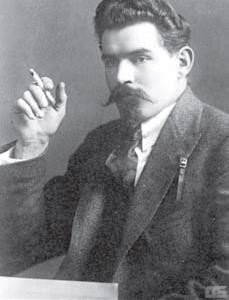 діяч, член КП(б)У, прихильник незалежності КП(б)У від РКП(б). Народний комісар освіти УСРР (1924—1927), прихильник політики українізації. Звинувачений керівництвом ВКП(б) у «націоналістичному ухилі» (шумськізмі). Засуджений до виправно -трудових таборів.  СКРИПНИК 	Микола 	(1872—1933) 	— 	один із 	засновників 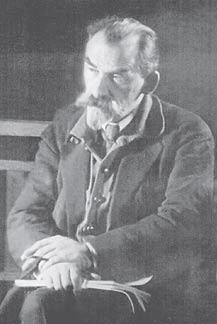 Комуністичної партії (більшовиків)України. У грудні 1917 р. став членом першого уряду радянської України. Відтоді посідав різноманітні урядові посади.1927–1933 рр. керував роботою народного комісаріату освіти,якому разом із навчальними закладами підпорядковувалисьАкадемія наук і майже всі культурні установи. М. Скрипник активно сприяв проведенню українізації середньої та вищої школи, підготовці національних кадрів учителів і викладачів, надавав широку підтримку становленню газетножурнальної та книговидавничої справи українською мовою. У вересні 1928 р. затвердив новий український правопис (робота над ним тривала понад три роки). Діяльність М. Скрипника на освітянській ниві перервалася в лютому 1933 р. У червні 1933 р. сталінський намісник в Україні П. Постишев запропонував М. Скрипнику виступити з розгорнутою самокритикою своїх націоналістичних помилок, однак усі варіанти заяви, написані Скрипником, визнавалися незадовільними. За пропозицією Постишева М. Скрипника вивели зі складу політбюро ЦК КП(б)У. Розуміючи безвихідь,у яку потрапив, Скрипник застрелився.   ВОЛОБУЄВ Михайло (1903—1972) — вчений-економіст, професор 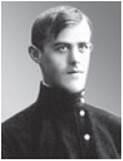 політекономії, викладач Харківського механіко-машинобудівного інституту. Автор дискусійної статті «До проблеми української економіки» (1928), де здійснив аналіз негативних явищ у народному господарстві України. Звинувачений керівництвом ВКП(б) у «націонал-ухильництві»  ХВИЛЬОВИЙ (ФІТІЛЬОВ) Микола (1893—1933) — письменник, 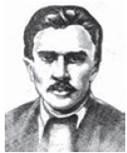 публіцист, один із засновників Спілки пролетарських письменників «Гарт», Вільної академії пролетарської літератури (ВАПЛІТЕ). Ініціатор літературної дискусії (1925— 1928) під гаслами «Геть від Москви!», «Дайош Європу!». Автор творів «Іван Іванович», «Ревізор», «Україна чи Малоросія» та ін.  КУРБАС Лесь (1887—1937) — режисер-новатор, один із засновників «Молодого театру», мистецького об’єднання «Березіль» (1922), на сцені яких поставив вистави В. Винниченка, М. Куліша та ін. Винайшов власну систему сценічного мистецтва, яка органічно поєднувала українське театральне мистецтво з європейською культурою. Заарештований органами НКВС, засланий у табори ГУЛАГу, згодом розстріляний 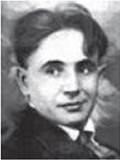  БОЙЧУК Микола (1882—1937) — живописець, засновник школи 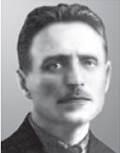 художників-монументалісті в (бойчукістів). Вміло поєднував риси візантійського живопису з традиціями українського малярства. Реставрував Софіївський собор у Києві, Єлецький монастир у Чернігові. Автор декорацій для вистав «Молодого театру» Л. Курбаса. Заарештований органами НКВС і розстріляний ДОВЖЕНКО Олександр Петрович (1894-1956) Один із фундаторів 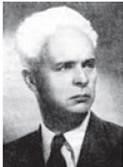 українського кіномистецтва. Навчався у Глухівському учительському інституті, у Київському комерційному інституті й Академії мистецтв. Творчу діяльність розпочав у 1926 р. на Одеській кінофабриці, де створив свої перші роботи — короткометражні кінокомедії «Вася-реформатор», «Ягідки кохання» та фільм «Сумка дипкур’єра». У 1936-1941 pp. режисер Київської кіностудіїхудожніх фільмів. Увійшов до історії українського і світового кіно як творець художніх фільмів «Арсенал» (1929), «Земля» (1930), «Іван» (1932),«Щорс» (1939), «Поема про море» (1956), а також документальнопубліцистичних —«Битва за нашу Радянську Україну» (1943), «Перемога на Правобережній Україні» (1945). У 1949-1951 — викладач, з 1955 — професор Всесоюзного державногоінституту кінематографії у Москві.  ЛИПКІВСЬКИЙ ВАСИЛЬ(1864-1937) український релігійний діяч, 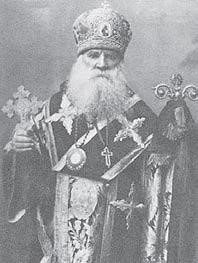 церковний реформатор, проповідник, педагог, публіцист, письменник і перекладач, борець за автокефалію українського православ'я, творець і перший митрополит Київський і всієї України відродженої 1921року Української Автокефальної Православної Церкви. У1919–1927рр.— останній настоятель та доглядач Софії Київської. У віці 73 років розстріляний за вироком «трійки» НКВС. Точне місце поховання невідоме хрест).У 1989 році реабілітований «за відсутністю складу злочину».Собор УАПЦ 27 листопада 1997 року канонізовав Василя (Липківського). РОБОТА З ІСТОРИЧНИМИ ДЖЕРЕЛАМИ: В. Ленін сам зазначав, що поступки селянству були підпорядковані лише одній меті — боротьбі за владу: «Ми відкрито, чесно, без жодного обману, селянам заявляємо: для того, щоб утримати дорогу до соціалізму, ми вам, товариші селяни, зробимо цілий ряд поступок, але лише в таких-то межах і в такій-то мірі і, звичайно, самі судитимемо — яка це міра і які межі». Характеризуючи ставлення В. Леніна до непу, історики нерідко наводили слова, вживані ним неодноразово, коли заходила мова про тривалість цієї політики: «всерйоз і надовго». Це так, але прочитаємо наведені слова у контексті: «Цю політику ми проводимо всерйоз і надовго, але, звичайно, не назавжди. Вона викликана нашим станом злиднів та розорення і величезним ослабленням нашої великої промисловості». Зі звернення ВЦВК і СНК «До селянства РРФСР» 23 березня 1921 року Постановою Всеросійського Центрального Виконавського Комітету і Ради Народних Комісарів розкладка відміняється і замість неї вводиться податок на продукти сільського господарства. Цей податок має бути меншим, ніж хлібна розкладка. Він повинен призначатися ще до весняного посіву, щоб кожен селянин міг заздалегідь урахувати, яку частку урожаю він повинен віддати державі і скільки залишиться в його повне розпорядження. Податок повинен стягуватися без кругової поруки, тобто має покладатися на окремого господаря, щоб старанному і працелюбному господареві не доводилося платити за неакуратного односельця. Після сплати податку надлишки, що за лишилися у селянина, залишаються в його повному розпорядженні. Він має право обміняти їх на продукти й інвентар, які доставлятиме в село держава з-за кордону і зі своїх фабрик і заводів; він може використовувати їх для обміну на потрібні йому продукти через кооперативи і на місцевих ринках і базарах. Дайте визначення понять «продрозкладка» та «продподаток». Як запровадження продподатку позначилося на розвитку сільського господарства? Які заходи у галузі сільського господарства передбачала нова економічна політика? Визначте результати та наслідки заходів непу в галузі сільського господарства? Із листа В. Короленка. до М. Горького про причини голоду 1921-1923 рр. в Україні Нинішній голод не є стихійним явищем.., він породжений порушенням природного порядку праці, тим, що найнепрацездатнішій частині населення дано перевагу, а працездатне пригнічено... можна чекати голоду і на майбутній рік і далі... наш уряд пригнобив най працездатнішу частину населення, відібрав у неї землю, і нині ця земля нічого не родить... Необхідно повернутися до свободи... свободи торгівлі... свободи друку, слова, не потрібно хапати направо і наліво. Визначте причини голоду 1921—1923 рр. Якими були масштаби і наслідки голоду? Поміркуйте, чи можна було уникнути голоду 1921—1923 рр. в Україні. Якими були масштаби та наслідки цього голоду для України? Із резолюції пленуму ЦК КП(6)У «Про підсумки українізації» (червень 1926 р.) За останній рік, із часу, як поставили питання про українізацію на квітневому пленумі 1925 p., ми маємо величезні досягнення в галузі українізації. У державному апараті процент діловодства, що провадиться українською мовою, сягає 65, тоді як на початку того року він становив 20. Держапарат у районах та округах працює вже переважно українською мовою. Початкову школу українізовано на 80 % (решта обслуговує нацменшини). Систематично йде вперед українізація середньої та вищої школи. Незважаючи на всі труднощі, пресу українізовано на 60 %. Поточного року переведено на українську мову більше половини шкіл політграмоти на селі. Розгортається українізація шкіл політграмоти в місті. Процент українців у партії підвищився до 47, а в комсомолі — із 50 до 61... За основне досягнення минулого року треба вважати безсумнівне зрушення у свідомості партійних мас у напрямі розуміння значення та доконечності українізації... Головні труднощі залишаються попереду. Ми ще не маємо вирішальних наслідків у галузі українізації партії, а без цього для партії надзвичайно складним є керівництво культур ними процесами серед українських мас, процесами, що розвиваються та ускладнюються. Дайте визначення поняття «українізація». Визначте передумови та мету політики українізації. Назвіть головних діючих осіб українізації. На кого було покладено справу проведення українізації? Якими були конкретні результати українізації? Які труднощі проведення українізації називає автор джерела? Хто чинив опір політиці «українізації»? Із постанови РНК УСРР «Про боротьбу з неписьменністю» 21 травня 1921 р. Рада Народних Комісарів ухвалила: все населення Республіки у віці від 8 до 50 років, що не вміє читати або писати, зобов’язане навчатися грамоті... Навчання це ведеться у державних школах... Наркомпросу і його місцевим органам надається право залучати до навчання неписьменних у порядку трудової повинності... Органам Наркомпросу надається право використовувати народні будинки, церкви, синагоги, молитовні, клуби, приватні будинки та відповіді! і приміщення на фабриках, заводах і в радянських установах. Як наведене джерело відображає проведення кампанії ліквідації неписьменності? Визначте масштаби боротьби з неписьменністю, яку вела радянська влада в 1920-ті рр. Якими були результати та наслідки цієї кампанії? Із повідомлення про кількість вузів, технікумів і робітничих факультетів в УСРР і кількість учнів у них у 1922 р. Усіх вузів на Україні — 274, із них: інститутів — 42, технікумів — 134, трирічних педагогічних курсів — 98. Учнів у вузах 66 804, причому в інститутах навчається 35 456 осіб, у технікумах 20 267, а на педагогічних курсах — 11 082,. У цьому числі комуністів і кандидатів — 2 тис. осіб, [членів] КОМУ — близько 500. Робфаків нараховується 12 із 3000 учнів. Комуністів на робітничих факультетах — 600. Викладачів і професорів в інститутах — 3048, у технікумах — 2602, на педкурсах — 1297, у робфаках — 212. 1) Які завдання ставилися перед освітянами в Кодексі про народну освіту УСРР? Дайте власну оцінку цих завдань. 2) Як наведена в джерелах інформація відображає розвиток освіти в УРСР у 20-тіpp. XX ст.? 3) Яких змін зазнав освітянський процес у роки непу? 4) Визначте здобутки та прорахунки розвитку освіти в цей час. ТЕМА: УТВЕРДЖЕННЯ ТОТАЛІТАРНОГО РЕЖИМУ В 1929-1939РР. План: Радянська модернізація в Україні. Форсована індустріалізація. Суцільна колективізація. Голодомор 1932—1933 рр. Суспільно-політичне життя в Україні. Ідеологізація суспільного життя. Культ особи. Масові репресії. Культурне та релігійне життя в Україні. Ідеологізація суспільного життя, культ особи. Згортання українізації. —1928-1929 рр.— відмова від непу; відновлення репресивної політики; виступ М. Бухаріна проти репресивних методів, а також проти фактичного повернення до «воєнного комунізму»; приєднання до нього О. Рикова та М. Томського (вони звинувачували Й. Сталіна у «воєнно-феодальних методах» експлуатації селянства). —1929 р.— посилення тиску Й. Сталіна на групу М. Бухаріна, яку оголосили «правим ухилом» (виведення М. Бухаріна зі складу Політбюро на листопадовому пленумі ЦК ВКП(б), суворе попередження О. Рикову та М. Томському). Кінець 1929 р.— остаточна перемога Й. Сталіна у боротьбі з ленінськими соратниками за владу; зміцнення позицій правлячої верхівки, яка вже не потребувала компромісів для збереження власного панування. У результаті: були створені передумови переходу до силових, адміністративнокомандних методів управління економікою і суспільними процесами та утвердження сталінського єдиновладдя. Причини перемоги сталінської лінії — Відсутність традицій політичної демократії в країні та реальних демократичних свобод. — Низький рівень громадянської політичної культури населення СРСР. — Зосередження політичної влади в руках однієї партії. — Невисокий інтелектуальний рівень керівництва ВКП(б), обмеженість його політичної культури. — Внутрішня природа радянської влади, яка була диктатурою класу, що переросла у диктатуру партії і не заперечувала можливості диктатури однієї особи. — Наявність чисельного бюрократичного апарату, добробут якого залежав від збереження командно-адміністративної системи. Соціально-політична підготовка «великого перелому». Курс на «розгорнуте будівництво соціалізму по всьому фронту» —Кінець 20-хроків— перемога у партійно-державному керівництві СРСР сил, що перебували на позиціях посилення диктатури та адміністрування в політичній та економічній сферах та готових до посилення курсу радикальних перемін. — Стаття Й. Сталіна «Рік великого перелому: до XII річниці Жовтня», у якій 1929 р. було названо «роком великого перелому на всіх фронтах соціалістичного будівництва» (за твердженням Й. Сталіна, в 1929 році партії і країні вдалося домогтися рішучого перелому: в області продуктивності праці, що виразилося в «розгортанні творчої ініціативи і могутнього трудового піднесення мільйонних мас робочого класу на фронті соціалістичного будівництва»; в області вирішення проблеми накопичення для капітального будівництва важкої промисловості, прискореного розвитку виробництва засобів виробництва; в переході землеробства «від дрібного і відсталого індивідуального господарства до великого і передового колективного землеробства, до спільного обробітку землі, до машинно-тракторних станцій, до артілей, колгоспів, що спираються на нову техніку, нарешті, до гігантів- радгоспів, озброєних сотнями тракторів і комбайнів»; все це створювало передумови для нових соціалістичних перетворень). — Постановка завдання — «наздогнати й перегнати капіталістичний світ» в економічному відношенні та перетворити СРСР у сучасну велику державу. — Курс на «розгорнуте будівництво соціалізму по всьому фронту», який передбачав здійснення величезних економічних перетворень, передусім у важкій промисловості, за небувало короткий час. — Курс сталінського керівництва на скасування непу і перехід до силових, адміністративно-командних методів управління економікою та суспільними процесами. Сталінська індустріалізація Завдання індустріалізації — Здобуття техніко-економічної незалежності СРСР. — Перетворення аграрної країни на могутню індустріальну державу. — Укріплення оборонного потенціалу країни. — Модернізація технічної бази сільського господарства. Грудень 1927 р.— затвердження XV з’їздом ВКП(б) першого п’ятирічного плану на 1928-1933 рр. за яким середньорічні темпи приросту промислової продукції підвищувалися до 16 %. — Посилення темпів індустріалізації Держпланом СРСР; розробка плану першої п’ятирічки у двох варіантах — відправному, яким темпи приросту промислової продукції сягали 18 %, та оптимальному, який передбачав темпи приросту промислової продукції більше ніж на 20 %.  Джерела індустріалізації — Здійснення радянської індустріалізації за рахунок лише власних джерел фінансування (пошук цих джерел був одним із головних завдань політики і предметом внутріпартійної боротьби). — Головні джерела індустріалізації: націоналізація промисловості; колективізація сільського господарства, яка забезпечила «перекачування» коштів із села в місто; збільшення прямих і непрямих податків; внутрішні позики; випуск паперових грошей, не забезпечених золотом; використання трудового ентузіазму трудящих; примусова праця політичних в’язнів; конфіскація церковного і монастирського майна; прибутки від зовнішньої торгівлі: збільшення вивозу за кордон нафти, лісу, хутра та хліба тощо. Директивне господарювання —5 грудня 1929 р.— постанова ЦК ВКП(б) «Про реорганізацію управління промисловості», згідно з якою головними ланками управління ставали підприємства, а не трести; позбавлення підприємств економічної самостійності. — Відмова від госпрозрахунку. — 	Впровадження 	адміністративно-директивних 	методів 	управління, 	які характеризувалися централізацією і суворою регламентацією. — Перехід великої промисловості України у підпорядкування загальносоюзних наркоматів. — Перебування у підпорядкуванні республіканських наркоматів лише місцевої промисловості. — Запровадження директивного планування. — Контроль над економікою центральних органів влади. — Створення командної економіки з найвищим ступенем централізації управління. У результаті: у 30-ті роки в СРСР формується і закріплюється жорстка централізована командна система управління з адміністративно-директивними методами управління, а Українська СРР була , позбавлена економічної самостійності. Репресії проти господарників і спеціалістів — Протест господарників та інженерів кам’яновугільної та металургійної промисловості України проти надвисоких темпів розгортання виробництва, які призводили до тяжких аварій. — Початок широких репресій проти господарників і спеціалістів, які в Україні відбувалися під безпосереднім керівництвом голови ДПУ УСРР В. Балицького. — 18 травня — 6 липня 1928 р. — «Шахтинська справа»— сфабрикований судовий процес над «шкідниками» у вугільній промисловості у Шахтинському районі Донбасу; обвинувачення підсудних у намаганні зруйнувати вугільну промисловість Донбасу — найважливішої паливної бази СРСР і, таким чином, зірвати індустріалізацію СРСР. Мета — списати на технічних спеціалістів труднощі реконструктивного періоду, пояснити причини економічних невдач; залякати інтелігенцію, яка бачила недоліки в політиці радянської влади, нерідко не схвалювала її. Вирок: 11 обвинувачених засуджено до розстрілу; 3-х — до 10 років позбавлення волі з обмеженням у правах на 5 років та конфіскацією майна; 21 — на термін ув’язнення від 4 до 8 років; 10 — від 1 до 3 років; четверо — засуджені умовно; четверо (німецькі спеціалісти) — визнані невинними. Використання сталінським режимом цього процесу для розгортання масової кампанії переслідування «буржуазних» фахівців за «шкідництво» та придушення будь-якого опору авантюристичним темпам індустріалізації країни. —1930 р.— організація нового процесу, спрямованого проти шкідницької організації — буржуазно-кадетської «Промислової партії» (стверджувалося, що організація нараховувала до 2000 осіб (судили 8), сферою її діяльності були основні промислові райони Донбасу; вона нібито намагалась повалити радянську владу й відновити капіталістичний устрій шляхом систематичного підриву економічного потенціалу СРСР; всі обвинувачені змушені були визнати себе винними у «шпигунській та шкідницькій діяльності», 5 із них були засуджені до розстрілу). У результаті: після цих процесів найнезначніші неполадки в роботі можна було списати на шкідництво; до середини 1931 р. половину всіх інженерно-технічних працівників Донбасу було притягнуто до службової відповідальності, внаслідок чого їх було засуджено до різних строків ув’язнення. Спецконтингент ГУТАБ як структурний підрозділ радянської економіки — Широке застосовування системи позаекономічного примусу праці. — Використання праці численних в’язнів, які перебували у так званих виправнотрудових таборах (система ГУТАБу); праці селян, що жили в спецпоселеннях, та інших репресованих, примусово переселених у малозаселені, з суворим кліматом місцевості далекої Півночі, Сибіру, Казахстану. — Праця спецконтингенту ГУТАБу на найважчих роботах — на лісорозробках, добуванні золота, у шахтах і рудниках, на будовах. — Приречення спецконтингенту на рабську працю, нелюдські знущання, а більшості з них — на смерть. — Жахливі умови утримання та праці в’язнів ГУТАБу. — Погане харчування, хвороби, висока смертність. Соціалістичне змагання. Ізотовський рух. Стаханівський рух — Стимулювання праці робітників позаекономічними заходами на зразок соціалістичного змагання. —9 травня 1929 р.— постанова ЦК ВКП(б) «Про соціалістичне змагання фабрик і заводів», у якій зазначалося, що змагання — не епізодична кампанія, а постійний метод роботи. — Розгортання ізотовського руху — кампанії у формі «самодіяльного робітничого руху та оволодіння новою технікою». — Розгортання стаханівського руху. Стаханівський рух— масовий робітничий рух за підвищення продуктивності праці, досягнення високих виробничих показників. — Зачинатель руху: Олексій Стаханов — вибійник кадіївської шахти «ЦентральнаІрміне». — Історія руху: у ніч на 31 серпня 1935. О. Стаханов завдяки застосуванню прогресивного методу роботи, заснованому на поділі виробничих операцій між вибійником і кріпильником, протягом зміни видобув 102 т вугілля (при нормі — 7 т). Весь видобуток записали на рахунок О. Стаханова, не врахувавши роботи кріпильників, які йому допомагали. — Значення та наслідки руху: використання правлячою партійною верхівкою почину О. Стаханова для роздмухування рекордоманії; створення підстави для істотного підвищення норм виробітку і планових завдань у 1936 р. Результати розвитку промисловості України в роки першої і другої п’ятирічок Перша п’ятирічка (1928-1932 рр.) — Форсований ривок у розвитку важкої промисловості. — Розвиток сільськогосподарського машинобудування (будівництво Харківського тракторного заводу та випуск перших тракторів, виробництво на харківському заводі «Серп і молот» складних молотилок, випуск на запорізькому заводі «Комунар» комбайнів). — Створення енергетичної бази. — Розширення та реконструкція металургійної бази (будівництво заводів «Запоріжсталь», «Азовсталь», «Криворіжсталь», реконструкція Металургійних заводів у Дніпродзержинську, Дніпропетровську, Макіївці, Комунарську); ліквідація безробіття. — Розгортання соціалістичного змагання. — Запровадження карткової системи. Друга п’ятирічка (1933-1938 рр.) — Подальше наростання індустріалізації (хоча темпи росту знижені до 13-14 % на рік). — Будівництво нових підприємств — Харківський турбінний завод, Новокраматорський завод важкого машинобудування, азотний завод у Горлівці та ін. — Розгортання стаханівського руху. — Налагодження виробництва радіальних, свердлинних, шліфувальних та інших верстатів. — Прискорений розвиток легкої та харчової промисловості при збереженні пріоритетного розвитку важкої промисловості. — Відміна карткової системи (1935 р.). Товари групи «А» і групи «Б» — Розподіл з початком індустріалізації промисловості на групу «А» (виробництво засобів виробництва) та групу «Б» (виробництво предметів споживання). — Привілейоване становище групи «А» за капіталовкладеннями, матеріально-технічним постачанням, рівнем заробітної плати тощо. — Постійний дефіцит ресурсів для групи «Б». — Значне відставання обсягу товарів народного споживання (групи «Б») від потреб. — Відрив групи «А» з ліквідацією ринкових зв’язків, від кінцевого споживача, що в результаті призвело до втрати природних стимулів розвитку. — Витрачання величезних ресурсів на важку індустрію. У результаті: прогрес промисловості групи «А» майже не позначився на стані легкої та харчової промисловості (група «Б») і не призвів до суттєвих змін рівня життя населення. Підсумки «великого стрибка» — Перетворення України із аграрної країни в індустріально-аграрну. — Збільшення промислового потенціалу у 7 разів. — Залучення в промисловість України значної частини загальносоюзних коштів (20 %). — Виникнення в українській промисловості нових галузей (кольорова металургія, електрометалургія, маргаринова промисловість тощо). — Випередження УСРР за рівнем розвитку галузей важкої промисловості ряду західноєвропейських країн (2-ге місце в Європі за виплавкою чавуну, 4-те місце в світі за видобутком вугілля, випередження за виробництвом металу і машин Франції та Італії тощо). — Невисока якість та недостатня кількість товарів широкого вжитку. — Здійснення індустріалізації за рахунок сільського господарства, що спричинило перехід до насильницької колективізації. — Знищення ринкової «змички» між містом і селом. — Низький життєвий рівень населення. — Ліквідація ринкових відносин, створення командно-адміністративної економіки. Суцільна колективізація сільського господарства Хлібозаготівельна криза 1928-1929 рр. —Зима 1928-1928 рр — нова хлібозаготівельна криза (спричинена загибеллю частини озимини в Україні). — Намір Й. Сталіна покінчити з селянами-власниками, які були економічно не залежними від держави й цим робили державу економічно залежною від них. — Звинувачення Й. Сталіним у кризі «куркулів» (генсек головну причину кризи вбачав у виступах проти радянської влади «класових ворогів», передовсім зміцнілого за умов непу селянства). —Лютий 1929 р.— влада знову вдається до надзвичайних заходів; повторне вилучення адміністративними методами продовольчих ресурсів, що підірвало ринкові стимули до праці. — Постійне збільшення норми хлібоздачі, за невиконання яких накладалися великі штрафи, а в разі несплати конфісковувалися сільськогосподарський реманент, худоба, садиба, земля. — Винесення генсеком на порядок денний, скориставшись штучно створеною кризою хлібозаготівель, питання перетворення селян- власників у найману робочу силу в одержавлених колгоспах. У результаті: штучно створена хлібозаготівельна криза допомогла Й. Сталіну покінчити з непом. Кооперування або колективізація? Поворот до суцільної колективізації Грудень 1927 р.— XV з’їзд ВКП(б) взяв курс на кооперування села, приводом для чого стала хлібозаготівельна криза 1927—1928 рр. Січень 1928 р— рішення політбюро ЦК ВКП(б) про примусове вилучення в селянства зернових надлишків та необхідність форсованої колективізації. Завдання колективізації — Перекачування коштів із села до міста на потреби індустріалізації. — Забезпечення населення країни дешевими продуктами харчування та сировиною. — Перетворення не контрольованих державою індивідуальних селянських господарств на велике виробництво, повністю підконтрольне партійно-державному керівництву. — Ліквідація дрібнотоварного селянського укладу, який, на думку більшовиків, був джерелом капіталізму на селі, а отже, ліквідація куркульства як класу. Здійснення колективізації —Листопад 1929 р.—курс на суцільну колективізацію села; пленум ЦК ВКП(б) заслухав доповідь першого секретаря ЦК КП(б)У С. Косіора «Про сільське господарство України й про роботу на селі», в якій зазначалося, що Україна повинна у найкоротший строк впровадити колективізацію й показати приклад іншим республікам (колективізація в Україні мала завершитися восени 1931 р. чи навесні 1932 р.). —Січень 1930 р.— постанова «Про темпи колективізації і заходи допомоги держави колгоспному будівництву». —Лютий 1930 р.— лист-директива С. Косіора місцевим партійним організаціям, у якому ставилося завдання колективізувати степ за час весняної посівної кампанії, а всю Україну — до осені 1930 р.; застосування насильницьких методів колективізації (до 1 березня 1930 р. було примусово колективізовано 62,8 % селянських господарств). Розкуркулювання. Доля розкуркулених селян 30 січня 1930 р.— постанова ЦК ВКП(б) від «Про заходи у справі ліквідації куркульських господарств у районах суцільної колективізації», яка передбачала ліквідацію цілого класу заможних господарів, яких називали «куркулями». Розкуркулення— операція експропріації селянських господарств у 30-ті роки XX століття в Україні, складова частина примусової колективізації. Мета розкуркулювання: передача колгоспам (державі) найприбутковіших селянських господарств разом із землею та реманентом; вилучення значних запасів сільськогосподарської продукції; ліквідація найзаможнішого прошарку селян, яких радянська влада вважала джерелом капіталізму на селі; — Поділ куркулів на 3 категорії, кожній з яких призначалася певна міра покарання: активні вороги радянської влади, учасники антирадянських виступів (10-річне ув’язнення або розстріл); пасивні вороги радянського ладу, тобто ті, хто намагався в рамках радянського законодавства боронити свою власність (конфіскація майна, виселення до північних та східних районів СРСР); лояльні до політики більшовиків, ті, що не чинили опору радянській владі, але не бажали вступати до колгоспів (переселення за територію колгоспів, надання гіршої землі).У результаті: під розкуркулення потрапило близько 200 тис. господарств. Опір селянства колективізації. Завершення колективізації основної частини селянських господарств у 1931-1932 рр. — Розгортання опору селян: надходження на ім’я Й. Сталіна та інших радянських керівників близько 90 тис. листівскарг від селян; винищення селянами на знак протесту проти колективізації худоби, у результаті чого поголів’я в Україні скоротилося вдвічі. •Осінь 1929 — весна 1930 рр.— хвиля селянських виступів і повстань, у яких взяло участь понад 40 тис. селян; використання владою проти селянських повстань регулярних військ, артилерії і навіть авіації. —Березень 1930 р.— стаття Й. Сталіна «Запаморочення від успіхів», у якій він виступив проти надмірностей у колгоспному будівництві, звинувачуючи в них партійні комітети та радянські організації на місцях; дозвіл селянам виходити з колгоспів (це був маневр сталінського керівництва, спрямований на заспокоєння селян); початок масового виходу селян із колгоспів. —Осінь 1930 р.— директивний лист ЦК ВКП(б) «Про колективізацію», який закликав найрішучішими методами й темпами завершити цей процес, що призвело до нового етапу колективізації; повторне об’єднання селян у колгоспи в Україні, яке мало завершитися до кінця 1931 р. У результаті: до кінця 1932 р. в Україні були об’єднані у колгоспи близько 70 % селянських господарств, що володіли 80 % посівних площ. Деградація сільськогосподарського виробництва в одержавлених колгоспах — Дезорганізація і деградація сільського господарства внаслідок втрати стимулів праці. — Запровадження натуроплати колгоспників — трудоднів, які обраховувалися за виконання різних категорій праці (їх було від 7 до 9): колгоспникові, який виконав денну норму найпростішої праці, записували 0,5 трудоднів, за працю 9 категорії — 4,5 трудодні; вартість трудоднів в колгоспах встановлювалася в кінці сільськогосподарського року, коли суму продуктів і грошей, які залишилися для розподілу в колгоспі, ділили на число трудоднів усіх колгоспників за рік, а кожний колгоспник одержував відповідно до числа відроблених трудоднів.  Отоварення селянських трудоднів за залишковим принципом (натуроплата колгоспників становила лише 12-15 % заробленого). — Малоефективність примусової праці. — Втрата селянством таких рис як хазяйновитість, ініціативність, працелюбність. — Повільне зростання обсягу сільськогосподарської продукції як наслідок деградації сільськогосподарського виробництва в одержавлених колгоспах: 1933 р. — 317 млн пудів хліба; 1935 р. — 462 млн пудів хліба; 1940 р. — 576 млн пудів хліба. Наслідки колективізації — Отримання коштів для індустріалізації. — Знищення найбільш працездатних селянських господарств. — Занепад почуття індивідуалізму, властивого українському селянинові. — 	Дезорганізація 	аграрного 	сектору 	(індивідуальні 	селянські 	господарства руйнувалися, а колгоспи технічно й організаційно були ще слабкими). — Наростання кризових явищ у сільському господарстві (зниження продуктивності праці, падіння валових зборів зерна тощо). — Утвердження командної економіки на селі при повному підпорядкуванні колгоспів державній владі. — Голодомор1932-1933 рр. Голодомор 1932-1933 рр. Причини голодомору — 	Волюнтаристська 	політика 	сталінського 	керівництва 	в 	галузі 	сільського господарства. — Прискорена насильницька колективізація. — Дезорганізація і деградація сільськогосподарського виробництва внаслідок політики колективізації. — Завищений план хлібозаготівель для України на 1932 р. — Діяльність в Україні надзвичайної хлібозаготівельної комісії В. Молотова. Надзвичайна хлібозаготівельна комісія В. Молотова в Україні і Л. Кагановича на Кубані —22 жовтня 1932 року— рішення Політбюро ЦК ВКП(б) про створення в основних хлібозаготівельних регіонах Надзвичайних хлібозаготівельних комісій (НХК). — Діяльність в Україні надзвичайної хлібозаготівельної комісії на чолі з головою Раднаркому СРСРВ. Молотовим. Мета діяльності комісії — вилучення хліба в селян за всяку ціну: обшуки; натуральні штрафи; загороджувальні загони; реквізиція насіннєвого, продовольчого й фуражного фондів колгоспів; блокади сіл-боржників тощо. —Листопад 1932 р.— запровадження комісією В. Молотова системи спеціальних бригад з видобуття зерна («червоних валок»), до яких входило понад 110 тисяч добровольців, що, таким чином, намагалися врятуватися від голодної смерті (вони одержували певний відсоток від вилученого зерна і харчів). У результаті: хлібозаготівельна кампанія перетворилася на цілеспрямоване фізичне винищення українського селянства. «Закон про п’ять колосків» —Літо 1932 р.— голодне населення, намагаючись хоч якось вижити, масово «стригло» ще не дозрілу пшеницю на полях. Працівники НКВС та ДПУ за допомогою активістів з числа незаможних селян почали виловлювати «перукарів» (тих хто зрізував колоски); з початком обмолоту ранніх зернових у словнику службовців НКВС та ДПУ з’явився ще один новий термін «несуни» (ті, хто брав з току жменю-другу зерна). —7 серпня 1932 р.— постанова «Про охорону майна державних підприємств, колгоспів та кооперації і зміцнення суспільної (соціалістичної) власності», відома в народі як «Закон про 5 колосків», згідно з яким: збирання колосків визначалося як розкрадання соціалістичної власності; за крадіжку колгоспного майна передбачався розстріл із конфіскацією всього майна або позбавлення волі терміном не менше, ніж на 10 років. У результаті: до початку 1933 р., за неповні п’ять місяців, за цим законом було засуджено майже 55 тисяч осіб, з них 2110 — до вищої міри покарання. Масштаби та наслідки голодомору — Величезні людські втрати в Україні: 1932 р. — близько 150 тис. осіб. 1933 р. — від 3 до 3,5 млн осіб. — Загибель близько 1 млн селян на Північному Кавказі (особливо на Кубані). — Катастрофічне зниження народжуваності під впливом голоду. — Знищення традиційного українського села з його багатими народними звичаями. — Подолання опору колективізації і як наслідок — перемога колгоспного ладу на селі. Політвідділи МТС і радгоспів — Створення для успішної колективізації села МТС — машинно- тракторних станцій. Машинно-тракторна станції (МТС)— державні підприємства, що забезпечувало колгоспи сільськогосподарською технікою, здійснювали обслуговування і ремонт тракторів, комбайнів та іншої сільськогосподарської техніки й давала її в оренду колгоспам. 1928 р.— створення першої МТС в Україні (у радгоспі ім. Т. Шевченка Березівського району Одеської округи). —1933 р.— створення політичних відділів МТС і радгоспів, наділених надзвичайними повноваженнями на селі. — Відрядження для роботи в політвідділах в Україну кілька тисяч комуністів з міст, у тому числі з Москви й Ленінграда (близько 16 тис. осіб). — Здійснення політвідділами масової перевірки голів колгоспів, бухгалтерів, бригадирів тощо; звинувачення багатьох із них в антиколгоспній діяльності; репресії щодо них. — Пошук та виявлення працівниками політвідділів «куркулів» і «підкуркульників», які нібито проникали в колгоспи для шкідництва. — Значний вклад політвідділів в організацію соціалістичного змагання на селі, в поліпшення партійної пропаганди. Колгоспи в системі командної економіки в 1934-1938 рр. — Зменшення податкового тиску на колгоспи після 1933 р. (колгоспам залишалася продукція, вироблена понад план державних поставок). — Розгортання руху ентузіастів, спроба поширити досвід організації соціалістичного змагання на село: •1935 р.— починМ. Демченко— ланкової колгоспу села Старосілля, яка стала ініціаторкою руху за вирощування 500 ц цукрових буряків з гектару. • Заклик П. Ангеліної— бригадира тракторної бригади Старобешівської МТС на Донеччині до всесоюзного змагання тракторних бригад тощо. — Зміцнення матеріальної бази на селі шляхом збільшення кількості МТС. — Запровадження відрядної оплати праці. — Поліпшення побутових умов на селі. Політична система Основні риси тоталітарного режиму — Наявність однієї всеохоплюючої ідеології, на якій побудована політична система суспільства. — Наявність єдиної партії, як правило, керованої диктатором, яка зливається з державним апаратом і таємною поліцією. — Вкрай висока роль державного апарату, проникнення держави практично в усі сфери життя суспільства. — Жорстка ідеологічна цензура. — Велика роль державної пропаганди, маніпуляція масовою свідомістю населення. — Заперечення традицій, зокрема традиційної моралі, і повне підпорядкування вибору засобів поставленим цілям (побудувати «нове суспільство»). — Масові репресії і терор з боку силових структур. Знищення індивідуальних громадянських прав і свобод. — Централізоване планування економіки. — Адміністративний контроль над здійсненням правосуддя. — Прагнення стерти всі кордони між державою, громадянським суспільством і особистістю. Комуністична партія — ядро тоталітарної системи. Монопольне становище ВКП(б) — КП(б) в суспільстві — Ядро тоталітарної системи в СРСР (УСРР) — Комуністична партія, від імені якої здійснювалося керівництво всіма аспектами економічного, політичного й духовного життя. — КП(б)У — фактично український філіал РКП(б); — Швидке поповнення лав ВКП(б) — КП(б)У, адже членство у партії гарантувало швидке просування по службі. — Монопольне становище ВКП(б) — КП(б)У в суспільстві; жорстоке переслідування всіх, хто наважувався на будь-яку критику її політики. — Усунення з політичної арени інших політичних партій. — Перетворення комуністичної партії в ієрархічну, надцентралізовану організацію. Одержавлення партійного апарату — Швидке зростання і зміцнення партійного апарату, що перебрав на себе повноваження державних органів диктуючи їм свою волю суспільству. — Зрощення правлячої партії з державним апаратом: у 1934 р. у республіці серед керівників і спеціалістів важкої промисловості комуністи становили четверту частину, серед директорів підприємств — майже 70 %, серед начальників цехів та їхніх заступників — 40 %. у 1938 р. до Верховної Ради УРСР було обрано 304 депутати, з яких 222 комуністи, 36 комсомольців, 46 безпартійний. Ідеологізація суспільного життя — Утвердження комуністичної форми тоталітарної ідеології. — Ідеологізація суспільного життя через безкомпромісну боротьбу проти ухилів у партії, проти «класових ворогів», «шкідників» боротьбу з релігією тощо. — Забезпечення цілковитої монополії офіційної ідеології органами цензури. — Використання з метою ідеологізації суспільного життя засобів масової інформації, радіо, телебачення тощо. Контроль за засобами масової інформації — Відведення значної ролі засобам масової інформації (ЗМІ) в проведенні та організації штучних пропагандистських кампаній, спрямованих на формування «образу ворога». Відсутність плюралізму в засобах масової інформації. — Встановлення контролю за засобами масової інформації, головна місія яких полягала у всебічній підтримці та вихвалянні існую чого режиму. — Жорстка ідеологічна цензура всіх легальних каналів надходження інформації. — Кримінальне покарання за поширення незалежної інформації. Культ вождя — Важливий засіб зміцнення тоталітарної системи — формування культу вождя, наділеного надприродними рисами. —Кінець 20-х років— початок створення культу особи Й. Сталіна (під час підготовки до його 50-річчя). —1934 р.— новий виток у створенні культу особи Й. Сталіна (наприклад, один із керівників України П. Постишев на XVII з’їзді ВКП(б) говорив про вчення «ЛенінаСталіна», виділяв Й. Сталіна як великого стратега і мислителя; не відставали від нього й інші делегати). — Насадження ретельно налагодженим апаратом маніпулювання суспільною свідомістю містично-забобонного схиляння перед «вождем», «хазяїном», його «діяннями». — Монопольно-моністичне становище поглядів Й. Сталіна в пропаганді й науці; заборона наукових положень, які суперечили б його догмам. — Звеличення ролі і діяльності Й. Сталіна у «Короткому курсі історії ВКП(б)». — Створення ілюзорних і міфологічних уявлень про Й. Сталіна унаслідок усебічної і постійної пропаганди. — Поступове насадження тези про те, що незгода з поглядами та діями «вождя» — антидержавний акт. — Перетворення у свідомості багатьох людей Й. Сталіна як реальної людини (з його особистими якостями, сильними і слабкими рисами, індивідуальністю) на символ соціалізму, навіть держави. Конституція СРСР 1936 р. —Осінь 1935 р— створення ЩВК СРСР Конституційної комісії під головуванням Й. Сталіна. —5 грудня 1936 р.— прийняття нової Конституції СРСР, яка отримала неофіційну назву «сталінська конституція». — Проголошення конституцією про перемогу і побудову соціалізму в СРСР, що означало фактичне знищення приватної власності на засоби виробництва і експлуататорських класів; проголошення економічною основою планової соціалістичної системи господарства, що спиралася на соціалістичну власність у двох її формах — державну і колгоспно-кооперативну. Фіктивний характер конституційних прав і свобод проголошених Конституцією 1936 р.— Проголошення Комуністичної партії «керівним ядром» державних та громадських організацій (у Конституції 1924 року партія не згадувалася). Конституція УСРР 1937 р. —Січень 1937 р.— прийняття нової Конституції УРСР, створеної відповідно до Конституції СРСР 1936 р., за якою відбулося перейменування УСРР в Українську Радянську Соціалістичну Республіку (УРСР). — Проголошення УСРС соціалістичною державою робітників і селян, де політичною владою є ради депутатів трудящих. — Визнання економічною основою соціалістичної система господарювання і соціалістичної власності на засоби виробництва у формі державної або кооперативноколгоспної. — Проголошення вищим органом влади Верховної Ради, яка обиралася на 4 роки; вона утворювала уряд — Раднарком; місцевими органами державної влади були ради депутатів трудящих. — Декларування Конституцією свободи слова, друку, зборів, мітингів; проведення виборів представницьких органів влади на основі загального, рівного, прямого виборчого права таємним голосуванням, що в тоталітарній державі це було неможливим. — Цілковите ігнорування тоталітарним режимом прав і свобод громадян. У результаті: конституція своїм змістом абсолютизувала державу; усебічний розвиток особи в ній розглядався не як мета соціалістичного будівництва, а як засіб досягнення мети — побудови сталінської моделі соціалізму; конституція не забезпечувала і не могла забезпечити втілення в життя основних своїх положень. Уніфікація суспільного життя — Соціально-уніфіковане життя суспільства на основі нівелювання різноманітності соціальних інтересів, зведення їх до інтересів однієї або кількох соціальних груп. — Національна уніфікація життя різних народів. — Подолання відмінностей між людьми індустріальної й сільськогосподарської, розумової і фізичної праці як форм соціального життя, що історично склались. Дитячі та юнацькі політичні організації — Діяльність Всесоюзної піонерської організації: мета піонери — ідейне формування особистості дитини, виховання відданості справі комунізму, любові до радянської батьківщини, інтернаціоналізм; •30-ті роки— активізація роботи піонерської організації у навчальних закладах; виникнення перших палаців та будинків піонерів; перетворення дитячої організації на чітку ідеологічну структуру комуністичного виховання школярів. — Діяльність ВЛКСМ —Всесоюзної Ленінської комуністичної спілки молоді: виконання ВЛКСМ на першому етапі діяльності (до кінця 20-х років) функції політичного виховання молоді, захисту юридичних, економічних, соціальних, культурних прав; перетворення після початку першої п’ятирічки на «ударну бригаду соціалізму» із суворою регламентацією політичної функції діяльності організації; втрата комсомолом у 30-ті роки XX ст. своєї самостійності, перетворення на додаток до партійно-державного апарату; значні утрати комсомольських організацій внаслідок масових репресій (проявляючи «класову пильність», комсомольські функціонери займалися виявленням «чужих елементів»); комсомол — вірний помічник і резерв комуністичної партії (саме з комсомолу ВКП(б) переважно формувала свої ряди). Масові репресії — невід’ємний елемент сталінської системи управління Хвилі сталінського терору в Україні І хвиля (1928-1931 рр.)— розкуркулення, депортації, викриття шкідницьких організацій, боротьба проти відомих українських громадських діячів та інтелігенції. •«Шахтинська справа» (1928 р.)над 53 спеціалістами вугільної промисловості Донбасу, які нібито займалися шкідницькою діяльністю (5 осіб отримали смертний вирок, інші — різні строки ув’язнення);. Сфабрикований процес над«Спілкою визволення України» (СВУ) — 1930 р.— справа, спрямована проти «старої» національної еліти. Звинувачення 45 осіб у підготовці збройного повстання, що мало на меті відновлення самостійної «буржуазної» України. Сфальсифікована справа«Українського національного центру» (УНЦ) — 1931 р.— процес над колишніми провідними діячами УНР, серед яких були М.Грушевський, В.Голубовичта ін. Боротьба з УАПЦ (із 34 єпископів заарештовано 24, ще 8 зникли без суду і слідства). II хвиля (1932-1935 рр.)— голодомор, репресивний спалах після вбивства С. Кірова, боротьба з «націоналістичним ухильництвом». Голодомор 1932-1933 рр. Самогубства М. Хвильового та наркома освіти М. Скрипника. Арешт українських кобзарів і лірників та розправа над ними (грудень, 1934 р.). Справи «Української військової організації» (УВО), «Блоку українських націоналістичних партій» тощо. III хвиля (1936-1938 рр.)— доба «великого терору»: Боротьба з українським націоналізмом (справи «націоналістичної» групи професора М. Зерова, «Блоку українських терористичних груп» та ін.). Боротьба з ухилами в партії (справи «Українського троцькістського центру», «Соціалдемократичної партії України»). Чистка партверхівки, репресії проти членів КП(б)У (Є. Квірінг, X. Раковський, П. Постишев та ін.). Репресії в армії (серед репресованих були відомі радянські полководці Й. Якір — командувач київського військового округу, І. Дубовий — командувач Харківського військового округу, Є. Ковтюх, І. Федько, Д. Шмідт, І. Уборевич та ін.). Репресивні заходи проти українських діячів культури — «розстріляне відродження». Ідеологія на службі терору — Прагнення тоталітарного режиму ідеологічно виправдати масовий терор. — Використання для ідеологічного виправдання терору тези про загострення класової боротьби в СРСР у ході будівництва соціалістичного суспільства. — Органічне доповнення цього положення іншим — про наявність у радянських республіках «повзучих» націоналістичних ухилів. — Розпалювання Й. Сталіним і його найближчим оточенням боротьби з «ворогами народу». — Переповнення преси, радіо, кінохронік сфабрикованими слідчими матеріалами про «злочинні дії ворогів народу», їхнє шпигунство на користь іноземних держав, шкідництво на виробництві, в армії, наукових закладах, державних установах. — Проведення масових мітингів, організатори яких вимагали від виступаючих засудження виявлених «ворогів народу», схвалення смертних вироків тощо. — Використання тези про загострення класової боротьби як теоретичної підстави для розгортання боротьби з будь-якими проявами інакомислення в суспільстві й партії. Соціально-психологічні наслідки терору — Насадження бездуховності та німої рабської покори. — Поширення у суспільстві доносів і взаємної підозрілості. — Нагнітання істерії страху з метою паралізувати волю народу до опору. — Виховання сліпого поклоніння владі, «законослухняності» і соціальної терпимості. — Величезні демографічні втрати в Україні, підрив її генофонду. Зміни в соціальній сфері Зміни в соціальному складі населення — Кардинальні зміни соціального складу населення: Зникнення економічно активних в 20-ті роки категорій приватних торговців, власників підприємств. Помітне збільшення кількості робітників: з 1770 тис. до 4578 тис. осіб 1940 р. (їхня питома вага у населенні республіки досягла третини). Зростання загальної кількості службовців і спеціалістів народного господарства, освіти, культури, науки: з 549 тис. у 1928 р. до 2 млн. осіб у 1940 р. (понад 25 % їх мали середню і вищу освіту). Зникнення багатомільйонного селянства, яке господарювало самостійно і було власником виробленої продукції; виникнення натомість підневільних колгоспників. — Збільшення внаслідок індустріалізації кількості міських жителів УСРР: 1926—1939 рр. їх кількість подвоїлася і досягла третини населення; зростання міст у ці роки переважно за рахунок місцевого українського населення (1920 р. українці серед міських жителів УСРР становили лише третину, з 1939 р. — понад 58 %). — Супроводження переміщення людей з одних соціальних груп до інших швидкою ломкою їхньої психології, способу життя, втратою усталених традицій, які вироблялися століттями. Соціальна диференціація — Намагання побудувати безкласове суспільство; зменшення соціальних відмінностей між класами і верствами в радянському суспільстві. — Висування на перший план не рівня доходів, а місця в партійній структурі і контролю над каналами розподільчої мережі. — Соціальна диференціація радянського суспільства: Верхівка суспільства — номенклатура — вищі партійні, військові та державні чини. • Наступний клас — соціальні групи, обслуговуючі номенклатуру: керівники, журналісти, викладачі, медики, водії тощо. Нижчий клас — наймані працівники держави: робітники, селяни, інтелігенція. Формування партійно-державної номенклатури. Система пільг і привілеїв — Формування номенклатури — верхівки партійно-державного й господарського апарату, яка сконцентрувала у своїх руках владу в республіці у межах, дозволених Москвою. — Формування партійно-державної еліти за кастовим принципом, наслідком чого стало виникнення могутніх апаратних угруповань, що боролися між собою за владу. — Існування суворої системи рангів всередині самої номенклатури. — Поширення впливу номенклатури на всі сфери життя суспільства, в тому числі й на виробничу: партійний апарат перетворювався у власника засобів виробництва, оскільки контролював через посадові призначення виробничу сферу, черпаючи у ній свою силу і владу. — Зловживання владою, створення, місцевих мікрокультів. — Забезпечення матеріального достатку владної верхівки, не лише порівняно високою зарплатою, а й напівприхованими привілеями і доступом до закритих спецрозподільників, можливістю одержувати додаткові, соціально-культурні послуги, мати кращі умови відпочинку. Матеріальне становище робітників і службовців — Швидке зростання кількості робітників і службовців: — Погіршення харчування населення. — Постійний дефіцит товарів широкого вжитку. —1928-1929 рр.— запровадження у містах нормованої торгівлі хлібом за картками; згодом поширення карткової системи на основні види продовольчих і промислових товарів. —1930 р.— поділ населення, зайнятого у державному секторі залежно від професії і соціального стану на «шість груп постачання»: постачали робітників за картками, організовували заводські їдальні та приміські господарства, заготовляли сільськогосподарську продукцію тощо. —1935 р.— ліквідація карткової системи постачання продовольством. —1936 р.— скасування розподілу промтоварів за нормованими цінами. — Певне доповнення до індивідуальних доходів робітників і службовців — суспільні фонди споживання із яких сплачувалися пенсії, стипендії, різні види соціальної допомоги. У результаті: зниження життєвого рівня широких народних мас. Зміни в соціальній психології селян — Злам старого способу життя, психології, звичаїв, традицій, що витворювалися віками. — Катастрофічна трансформація психології селян, що засвідчила появу безнадії, байдужості селян до себе. — Абсентеїзм і гострий правовий нігілізм, відсутність мети і ослаблена толерантність, які вразили українське селянство, негатив ний вплив яких ще більш посилився штучним багатомільйонним винищенням українського селянства. — Збудження практикою розкуркулення споживацьких настроїв серед найменш заможних верств села, а при поляризації в середовищі селянства виклику й прямої ненависті до заможних. — Поширення серед селянства, особливо уроки голодомору, есхатологічних настроїв, які були пов’язані з уявленнями про антихриста, страшний суд та пекло, що, у свою чергу, асоціювалося з комуністичною владою (в окремі періоди есхатологічні настрої були домінантою духовного життя на значній території України). У результаті: відбувся великий соціально-психологічний злам в історії українського селянства спричинений суцільною колективізацією та кардинальними змінами в структурі аграрного сектору. Інтелігенція. Винищення старих кадрів. Формування «пролетарської інтелігенції» — Недовіра сталінського керівництва до старих спеціалістів. — Винищення старих кадрів за допомогою сфабрикованих ДПУ процесів («Шахтинська справа» 1928 р., «Справа СВУ» 1929 р., «Процес Промпартії» 1930 р.) — Мета більшовицької влади — виховання нової генерації інтелігенції. — Курс на підготовку спеціалістів із робітничо-селянського середовища. Незацікавленість адміністративно-командної системи у формуванні творчої інтелігенції. Виховання тоталітарною системою бездумного виконавця, «гвинтика», який би визнавав сліпу, ірраціональну віру, не допускав і тіні сумніву в мудрість вождів. Супроводження процесу формування нової генерації інтелігенції великими втратами: Зниження загального кваліфікаційно-професійного рівня. Остаточне порушення інтелектуальної і моральної спадковості нової і старої інтелігенції. Відсутність підґрунтя для розвитку критичного духу, творчого начала, гуманізму і благородства, властивих демократичній більшості дореволюційної інтелігенції. Поширення серед нової інтелігенції безпринципності, аморальності, фабрикування доносів, наклепницьких заяв. Стан культури в 1930-ті роки Ідеологічний наступ на культуру — Найхарактерніша риса, характерна культурі України 30-х рр. — заідеологізованість. — Набуття культурним життям вкрай політизованих форм. — Підкорення функцій культури потребам офіційної ідеології. Розглядання культурних зрушень, як складових так званої «культурної революції», основним змістом якої влада вважала утвердження марксистського світогляду, подолання впливу несумісних з ним ідеологій. — Нав’язування суспільству надзвичайно убогого розуміння культури, звівши все багатство та різноманітність її функцій до обслуговування політичних цілей ВКП(б). —Початок 30-х років—згортання політики українізації (національне відродження почало виходити за межі командно-адміністративної системи, що набирала сили). Освіта. Згортання діяльності національних шкіл. Політизація шкільного життя — Завершення кампанії з ліквідації неписьменності. —25 липня 1930 р— постанова ЦК ВКП(б) «Про загальне обов’язкове навчання», за якою запроваджувалася обов’язкова початкова освіти в сільській місцевості та загальне семирічне навчання у містах. —Травень 1934 р.— постанова ЦК ВКП(б) і РНК «Про структуру початкової і середньої школи в СРСР», за якою запроваджувалася єдина структура загальноосвітньої школи трьох типів: Початкова (чотирирічне навчання). Неповна середня (семирічне навчання). Середня (десятирічне навчання). — Нестача кваліфікованих педагогів із вищою освітою. — Заідеологізованість освіти: приділення владою особливої уваги змісту навчальних програм і підручників, особливо з гуманітарних предметів, адже школа повинна була виховувати «покоління, здатне остаточно встановити комунізм». — Особливий контроль над викладанням історії: предметом вітчизняної історії вважалась історія СРСР; історія України розчинилась в загальному курсі громадянської історії і зникла як окремий предмет. — Скорочення кількості українських шкіл (у зв’язку зі згортанням політики українізації). —1938-1939 рр.— запровадження в неросійських школа х обов’язкового вивчення російської мови. — Розгортання широкої позакласної та позашкільної роботи з учня ми: створення дитячих технічних станцій, станцій юних натуралістів, спортивних шкіл, театрів юного глядача, будинків художнього виховання тощо. Розширення мережі вузів. Відновлення роботи університетів — Зростання масштабів підготовки фахівців робітничо-селянського походження через робітфаки, технікуми, вузи. — Зростання кількості вищих навчальних закладів. — Приділення значної уваги якості навчання: подовження строків навчання, скасування системи короткострокової підготовки. —1933 р.— відновлення діяльності університетів (Харківського, Київського, Одеського, Дніпропетровського). — Зростання можливостей для науково-дослідницької роботи професорськовикладацького складу вузів, що позитивно позначилося на якості підготовки спеціалістів. —Січень 1934 р.— встановлення наукових ступенів кандидатів і докторів наук, наукових звань доцентів і професорів. —1935 р.— скасування обмежень, пов'язаних із соціальним походженням абітурієнтів. Діяльність Академії наук України. Видатні досягнення українських учених Згубний вплив сталінщини на розвиток науки — Провідна установа — Академія наук УСРР, до складу якої входило 26 інститутів (на чолі з О. Богомольцем). — Державне фінансування та контроль над виконанням планових завдань Академії наук УСРР. —1928 р.— відкриття у Харкові Українського фізико-технічного інституту (УФТІ), в якому працювали видатні вчені І. Курчатов, Л. Ландау та ін. —1931 р.— створення Інституту клінічної фізіологи під керівництвом О. Богомольця. —1934 р.— заснування Інституту електрозварювання під керівництвом Є. Патона. — Організація в Одесі Українського інституту хвороб очей і тканинної терапії з ініціативи видатного окуліста В. Філатова. — Плідна робота математиківМ. Крилова, М. Богомолова, Д. Граве. — Дослідження в галузі космонавтики(Ю. Кондратюк). — Продовження досліджень у галузі епідеміології(М. Гамалія, Д. Заболотний). — Актуальні розробки в галузі генетики й селекції рослин і тварин (М. Вавілов, О. Богомолець, О. Палладій та ін.). — Плідна праця в галузі суспільних наук істориків Д. Багалія, Д. Яворницького, М. Грушевського. — Критика владою українознавчих досліджень як націоналістичних. — Згубний вплив сталінщини на розвиток науки: •1930 р.— сфабрикована справа над СВУ — Союзом визволення України: звинувачення віце-президента ВУАН С. Єфремова; переважна більшість звинувачених належала до української наукової і творчої інтелігенції. •1931 р.— справа «УНЦ» — Українського національного центру, керівництво яким приписували М. Грушевському. —1931 р.— утворення поза рамками ВУАН Всеукраїнської асоціації марксистськоленінських інститутів (ВУАМЛІН), президентом якої став О. Шліхтер. —1936 р.— організація академічних інститутів гуманітарного профілю — економіки, історії України, українського фольклору, української літератури, з якими формально злилися установи ВУАМЛІН, у яких внаслідок репресій співробітників майже не залишилося. Література і мистецтво. «Соціалістичний реалізм» як соціально-психологічний феномен —1934 р.— ліквідація літературно-художніх об’єднань і організація Спілки радянських письменників України. — Державний контроль над видавництвами. — Панівне становище методу соцреалізму — соціалістичного реалізму. — Звуження творчих можливостей у прозі й образотворчому мистецтві до виробничого жанру: ілюстрування індустріалізації й колективізації (в образотворчому мистецтві це портрети й пам’ятники, переважно Й. Сталіна), у поезії до прославлення партії й вождів («Партія веде» П. Тичини, «Пісня про Сталіна» М. Рильського); у музиці величальні на честь партії пісні й кантати. — Широке визнання творів Ю. Яновського, А. Головка, Остапа Вишні, П. Тичини, В. Сосюри та ін. — Хвиля переслідувань українських письменників. — 1929 р.— заснування «Українського мистецького об’єднання» (М. Козин, В. Коровчинський, Г. Світлицький та ін.) —1935 р.— відкриття у Харкові пам’ятника Т. Шевченкові (скульптор —М. Манізер). — Створення Спілки радянських композиторів України (1932 р.). — Розстріл українських кобзарів і лірників (1934 р.). — Створення Спілки художників України (1938 р.). — Плідна діяльність хорової капели «ДУМКА», якою до 1938 р. керував Н. Городовенко. — Заснування Спілки композиторів України (1939 р.). — Відкриття меморіального музею та пам’ятника Т. Шевченку в Каневі (1939 р.). — Відкриття пам’ятника Т. Шевченку у Києві (1939 р.). — Відкриття у Львові театру опери та балету (1940 р.). Театральне мистецтво — Продовження плідної діяльності корифеїв української сцени М. Садовського і П. Саксаганського. — Розвиток традицій корифеїв молодших віком артистів О. Ватуля, В. Добровольського, Ю. Шумського, Г. Юра. —1926-1933 рр.— робота у Харкові під керівництвом Леся Курбаса театру «Березіль», до складу якого належали митці М. Крушельницький, А. Бучма, Н. Ужвій, І. Мар’яненко, Й. Гірняк, В. Чистякова, Н. Титаренко, О. Добровольська. — Найближчий помічник Леся Курбаса у модернізації українського театру — драматург М. Куліш, у п’єсах якого («Мина Мазайло», «Народний Малахій») знайшли широке відображення взаємозв’язків людини і нового історичного часу. —1933 р.— репресії проти Л. Курбаса, звинуваченого у націоналізмі, та театру «Березіль». «Розстріляне відродження» 30-ті роки XX ст. в історії української культури називають «розстріляним відродженням». — Хвиля переслідувань українських митців: у 1934 р. були, заарештовані і розстріляні драматург К. Буревій, поети О. Близько, Д. Фальківський, новеліст Г. Косинка; за гратами опинилися письменники Б. Антоненко-Давидович і Є. Плужник та ін. — Жертвами сталінського терору стали представники української національної культурної еліти: М. Світальський (геолог); М. Кравчук (математик); М. Яворницький (історик); М. Яловий (прозаїк і драматург); М. Хвильовий (письменник); М. Бойчук (художник); М. Зеров (письменник); М. Семенко (письменник); К. Бурський (письменник); Л. Курбас (режисер) та інші. Політика влади щодо церкви — Курс на формування атеїстичного світогляду. — Зростання державного тиску на діяльність православної церкви, яка не вписувалася в рамки офіційної ідеології (запровадження у 1928 р. Адміністративного кодексу УРСР, який містив розділ «Про культи»). — Утиски Української автокефальної православної церкви (УАПЦ), в результаті яких у 1930 р. церква змушена була самоліквідуватися. — Кривава розправа над священиками, церковним керівництвом (арешт близько 2000 священиків УАПЦ у т. ч. митрополитів В. Липківського, М. Борецького, І. Павловського). — Масове нищення культових споруд, у результаті якого були зруйновані численні пам’ятки церковної архітектури. Наслідком антицерковної політики влади стали глибокі моральні деформації в суспільстві, зростання бездуховності. ХРОНОЛОГІЯ ОСНОВНИХ ПОДІЙ ПОНЯТТЯ И ТЕРМІНИ ПЕРСОНАЛІЇ  Косіор Станіслав Вікентійович— більшовицький партійний і 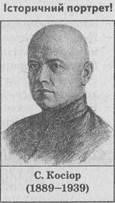 радянський діяч. Член Комуністичної партії з1907 р В липні 1932 р. на III Всеукраїнській конференції КП(б)У, добре знаючи незадовільне становище із забезпеченням населення хлібом, активно підтримав вимогу Л. Кагановича і В. Молотова повністю виконати значно завищені плани хлібоздачі в Україні. За його ініціативою було створено колгоспні фонди. Вилучення цих фондів (у тому числі насіннєвих) на початку 1933 р. за директивою Й. Сталіна та В. Молотова і при безпосередній підтримці Косіора, у залік виконання плану хлібозаготівель стало однією з причин голодомору 1932—1933 рр. в Україні. Був активним противником політики українізації, підтримував проведення політики русифікації, розгортання протиукраїнського терору, фабрикування численних політичних процесів та масове винищення української інтелігенції у наслідок чого став однією з найзловісніших постатей в українській історії. У 1939р.С. Косіора було заарештовано, звинувачено у приналежності до Польської військової організації та розстріляно. Каганович 	Лазар 	Моісейович 	1925-1928 	перебуваючи 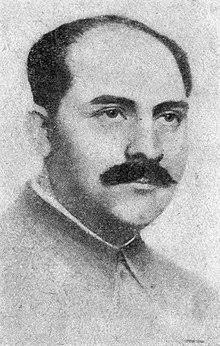 генеральним секретарем ЦК КП(б)У, став запеклим противником українських націоналкомуністів.Виступав проти політичної лінії Олександра Шумського та Миколи Хвильового, часто конфліктував з головою РНК України ВласомЧубарем. У березні1927звинуватив у «націоналістичному ухилі» О.Шумського і керівника Закордонного бюро допомоги КПЗУК.Саврича (Максимовича). 1928— призначений секретаремЦК ВКП(б), з 1933 р. очолював сільськогосподарський відділ ЦК ВКП(б) , де активно керував організацією МТС в колгоспах і радгоспах. Був одним з найближчих прибічників Й.Сталіна. Беззастережно підтримував ідею Сталіна про суцільну колективізацію, наполегливо впроваджував її реалізацію шляхом застосування репресивних заходів щодо селянства, в першу чергу українського. 22 жовтня 1932 Політбюро з ініціативи Сталіна прийняло рішення про створення в Україні та на Північному Кавказі надзвичайних комісій для збільшення хлібозаготівель.Комісію з України очолив Молотов, по Північному Кавказу - Каганович, проте фактично він брав участь і в роботі комісії Молотова як завідувач відділом сільського господарства при ЦК ВКП (б). Незабаром Каганович виїхав на Північний Кавказ. 20-29 грудня був з візитом в Україні, де ініціював низку смертоносних заходів більшовицького терору.У березні 1947р. був знову призначений першим секретарем ЦК КП(б)У для організації та проведення «операції Вісла». Продовжував традиційну для більшовиків політику репресій проти української інтелігенції, звинувативши її в «українському буржуазному націоналізмі», провів широку чистку серед українських національних кадрів. Брав активну участь у ліквідації націоналістичного підпілля та особисто керував боротьбою проти частин Української Повстанської Армії. ТЕМА: ЗАХІДНА УКРАЇНА В 1921-1939рр. План: Українські землі у складі Польщі. Українські землі у складі Румунії. Українські землі у складі Чехо-Словаччини. Правовий статус Східної Галичини — Входження до складу Польщі Східної Галичини, яка до 1918 р. була частиною Австро-Угорської імперії. — Утворення польською владою на території Східної Галичини трьох воєводств: Львівського, Тернопільського та Станіславського. — Українське населення — понад 3 млн осіб, які переважно були греко-католиками. — Невизначений міжнародно-правовий статус Східної Галичини протягом певного часу: 1919 р. — дозвіл Паризької мирної конференції на тимчасову окупацію Польщею Східної Галичини. 1923 р. — визнання Радою послів великих держав Східної Галичини частиною Польщі; зобов’язання польського уряду забезпечити національним меншинам умови для вільного розвитку та надати Галичині автономію, але цю обіцянку так і не було виконано. Становище північно-східних земель (Волинь, Полісся, Підляшшя) — Приєднання до Польської держави згідно з Ризьким мирним договором 1921 р. між Польщею та радянськими урядами Росії та України Західної Волині, Західного Полісся, Холмщини і Підляшшя, які раніше входили до складу Російської імперії. — Утворення на землях Західної Волині й Західного Полісся Волинського і Подільського воєводств; включення Холмщини і Підляшшя до складу Люблінського воєводства. — Українське населення північно-східних земель — понад 2 млн осіб, які сповідували головним чином православ’я. — Слабкі контакти населення регіону з українцями Східної Галичини; збереження польськими чиновниками штучної перепони між Волинню та Східною Галичиною — так званого «сокольського кордону», який відповідав колишньому державному кордону між Австро-Угорщиною та Росією. — Низький рівень освіченості й національної самосвідомості жителів Волині, Холмщини й, особливо, Полісся як наслідок послідовної антиукраїнської політики чиновників Російської імперії впродовж століть. Спроби денаціоналізації українського населення — Дискримінаційна політика щодо українців при формуванні органів місцевого врядування, керівниками яких призначалися лише поляки. — Фактична відсутність можливостей в українців займати адміністративні посади в державних установах, офіцерські посади в армії, поліції тощо. — Полонізація українського населення: •1920 р.— офіційне перейменування Східної Галичини на Малопольщу; •1924 р.— прийняття закону, який забороняв уживання української мови в урядових установах; гальмування розвитку народної освіти, закриття українських шкіл;1924 р.— затвердження «пресового закону», відповідно до якого основним типом школи ставала двомовна, так звана утраквістична школа, яка по суті була польською. квота на вступ українців до Львівського університету та інших вищих навчальних закладів тощо. Еміграція і її масштаби — Посилення еміграційних процесів. —1919-1939 рр .— еміграційний потік зі Східної Галичини становив 190 тис. осіб, а кількість емігрантів із Західної Волині й Західного Полісся сягала 50 тис. осіб. — Супроводження еміграції західноукраїнського населення інтенсивним заселенням краю іноземцями. — Колонізація краю осадниками — польськими солдатами у відставці, офіцерами польської армії, членами їх сімей, а також цивільними добровольцями-переселенцями з числа поляків, які проживали на так званих «землях коронних» й отримали після закінчення радянсько-польської війни земельні наділи на територіях Західної України і Західної Білорусії. Характер розвитку промисловості — Перетворення українських земель на аграрно-сировинні придатки, ринки збуту, джерела сировини та дешевої робочої сили. — Поділ країни на дві території — Польщу «А» (корінні польські землі) та Польщу «Б» (окраїнні землі — переважно українські й білоруські); сприяння розвитку промисловості Польщі «А», в якій концентрувалося понад 80 % металообробної, електротехнічної, текстильної, хімічної промисловості, за свідомого гальмування промислового будівництва в Польщі «Б» (надзвичайно обмежена видача дозволів на відкриття промислових підприємств; високі залізничні тарифи, встановлені урядом, які обмежували зв’язки Польщі «Б» з ринками Польщі «А» тощо). — Основа промисловості Польщі «Б» — сировинні галузі: нафто-озокеритна й лісова, а також переробка сільськогосподарської та мінеральної сировини. — Належність більшості підприємств польському або іноземному капіталу. — Гостра проблема безробіття. — Відсутність соціальних гарантій (ігнорування закону про 8-го- динний робочий день, низька оплата праці, тяжкі умови роботи, збільшення нещасних випадків і каліцтв на підприємствах, широке використання жіночої та дитячої праці тощо). Західноукраїнська кооперація — Формування на західноукраїнських землях розгалуженої мережі кооперативів, яка включала: кредитні спілки, об’єднані в асоціацію «Центробанк»; сільські споживчі й торговельні спілки, координовані «Центросоюзом»; молочні кооперативи, об’єднані спілкою «Маслосоюз», яка експортувала масло до Австрії, Чехо-Словаччини, Швеції й Палестини; торговельні кооперативи, представлені спілкою «Народна торгівля». — Зростання кількості українських кооперативів у Східній Галичині (з 580 у 1921 р. до 4000 у 1939 р.), які об’єднували до 700 тис. членів. Штучне стримування польською владою розвитку української кооперації шляхом надання пільг польським кооперативам та обмеження діяльності українських кооперативів другорядними господарськими сферами. Аграрні відносини — Домінування великого приватного, державного і церковного землеволодіння — близько 43,9 % загальної площі. — Аграрне перенаселення й безземелля (армія сільських пролетарів і дрібних орендарів — 5 млн осіб.) — Нерегламентований робочий день сільськогосподарських робітників. — Система натуральної оплати праці (повністю або частково). — Поширення системи відробітків за випас худоби, за зимові позички. — Розгортання масового селянського руху. —1919 р.— схвалення польським сеймом «Основ земельної реформи», що започаткували аграрну реформу в Польщі, згідно з якою лише незначна частина поміщицьких земель підлягала конфіскації та розподілу між селянами. — Припинення поступок на користь селян в умовах спаду селянського руху. — Виділення значної кількості земель до колонізаційного фонду Східної Галичини, з якого виділялись земельні наділи для вихідців з корінних польських територій — осадників. У результаті: аграрна реформа, здійснювана в Польщі, не ліквідувала безземелля в краї, посилила соціальну диференціацію; близько половини орної землі, майже всі ліси, значна кількість лук залишилися за поміщиками, державою та церквою; для більшості селян, які змушені були господарювати на невеликих клаптиках землі, реформа нічого не змінила; а їх господарства залишалися нерентабельними або малорентабельними. Погіршення економічного становища населення під час кризи 1929-1933 рр. — 1929-1933 рр. — руйнівні наслідки світової економічної кризи: катастрофічні розміри безробіття; зменшення заробітної платні; • падіння рівня життя населення; стрімке падіння цін на сільськогосподарські продукти, що стало однією з причин скорочення посівних площ; різке зменшення поголів’я худоби тощо. Створення Української військової організації (УВО), її діяльність. Є. Коновалець —1920 р.— створення заходами старшин різних українських армій: Січових стрільців (ідеологічно-політичний внесок), УГА, в основному її VI бригади (бойовий та організаційний елемент) — нелегальної військової революційно-політичної формації під назвою Української військової організації (УВО). Мета: продовження збройної боротьби за українську державність. Лідер: Є. Коновалець. Ідейні засади та діяльність: — створення української самостійної соборної держави шляхом загальнонаціонального повстання українського народу; — 1920-1921 рр. — організаційне оформлення УВО: реєстрація військовиків, оформлення їх в організовані формації; — методи боротьби: бойкот, саботаж, експропріації майна, індивідуальний терор тощо; — широка діяльність з бойовими виступами (саботажна акція восени 1922 р. у відповідь на утиски польською владою прав українського населення; здійснення атентатів: 1921 р. — невдалий замах на керівника Польщі маршала Ю. Пілсудського, вчинений членом УВО С. Федаком у Львові; 1922 р. — убивство українського письменника-лояліста С. Твердохліба, вчинене бойовиками УВО у Кам’янці-Струміловій; 1924 р. — невдалий замах на президента Польщі С. Войцеховського, вчинений членом УВО Ольшанським у Львові; 1926 р. — убивство польського шкільного куратора-шовініста С. Собінського, вчинене членом УВО Р. Шухевичем тощо); Пацифікація —Вересень-жовтень 1930 р.— пацифікація у Східній Галичині — репресивна акція, проведена польською владою за наказом Ю. Пілсудського, із застосуванням поліції та армії проти українського цивільного населення Галичини. — Проведення пацифікації у відповідь на «саботажну акцію» ОУН. — Супроводження пацифікації масовими арештами, побиттям людей, закриттям і руйнуванням українських установ у Галичині. У 	результаті: 	подальша 	значна 	радикалізація 	українського 	руху 	опору 	на західноукраїнських землях проти польського панування. Політичні партії у Східній Галичині. Українське національно-демократичне об’єднання (УНДО). Спроби українсько-польського діалогу —1925 р.— створення Українського національно-демократичного об’єднання (УНДО) найбільшої української політичної партії в Східній Галичині. Мета:створення незалежної соборної України мирним шляхом. Лідери:Д. Левицький(голова),С. Баран, В. Мудрий, М. Рудницька. Ідейні засади та діяльність: — соборність і незалежність України; — демократичний розвиток; — антикомунізм; — захист інтересів українського населення у варшавському сеймі й сенаті; культурно-просвітницька діяльність. —Друга половина 30-х рр. XX ст.— зближення УНДО з правлячими колами Польщі; спроба українсько-польського діалогу: укладення між польським урядом і УНДО угоди під назвою «нормалізація», суть якої полягала у відмові УНДО від антиурядової боротьби, а польський уряд мав припинити переслідування українських демократичних організацій; • відмова Польщі від примусової національної асиміляції; дозвіл на викладання української мови в гімназіях і школах Східної Галичини та Волині; припинення переслідування православного духовенства; зростання інвестицій в українські землі; надання грошових позик українським банкам і кооперативам тощо; збільшення українського представництва в українському сеймі. Компартія Західної України (КПЗУ) —1919 р.— створення на установчому з’їзді у Станіславі Комуністичної партії Західної України (КПЗУ). Мета: визволення Західної України шляхом соціалістичної революції, возз’єднання з Радянською Україною. Лідери: А. Бараль (Савка), М. Заячківський (Косар), Й. Крілик (Васильків). Ідейні засади та діяльність: — намагання поєднати національні інтереси з комуністичними ідеями; — єдиний шлях до національного і соціального визволення — соціалістична революція в Польщі, яку мали спільно здійснити робітники і селяни всіх національностей; — з’єднання всіх українських земель у єдиній соціалістичній державі — УСРР; — діяльність партії у підпіллі; —1927 р.— підтримка більшістю ЦК КПЗУ так званого «національного ухилу» О. Шумського в КП(б)У; у відповідь тодішній генеральний секретар ЦК КП(б)У Л. Каганович звинуватив керівництво КПЗУ в зраді; відбувся розкол партії на більшість («шумськісти») і меншість (прихильники Л. Кагановича); існування до кінця 1928 р. двох комуністичних партій: КПЗУ-більшість (під проводом О. Крілика (Васильківа) — «васильківці») і КПЗУ- меншість, яка користувалася підтримкою Москви; — відкритий виступ КПЗУ-більшості («васильківців») проти політики Й. Сталіна та Л. Кагановича в національному питанні, домагалися наповнення радянської української державності реальним змістом; —1928 р.— виключення КПЗУ-більшості з Комінтерну; кінець 1928 р.— оголошення КПЗУ про саморозпуск; її лідери заявили про визнання своїх «помилок» і виїхали до УСРР (незабаром усі вони стали жертвами сталінських репресій). Утворення Організації українських націоналістів (ОУН). С. Бандера —1929 р.— заснування Організації українських націоналістів (ОУН)шляхом об’єднання УВО та студентських націоналістичних спілок: Групи української національної молоді, Легії українських націоналістів, Союзу української націоналістичної молоді. Мета: встановлення незалежної соборної національної держави на всій українській етнічній території шляхом всенародного збройного повстання. Лідери: Є. Коновалець, С. Бандера, А. Мельник. Ідейні засади та діяльність: — ідеологія — інтегральний (дієвий, чинний) націоналізм Д. Донцова (див. нижче); — поєднання приватної, націоналізованої та кооперативної форм власності; — засудження всіх легальних українських партій Галичини як колабораціоністських; — зростання впливу ОУН (у 1939 р. ОУН налічувала близько 20 тис. членів і мала численні групи співчуваючих); — діяльність під контролем ОУН студентських, молодіжних, освітніх та інших громадських організацій; видання газет, журналів, брошур тощо. Методи боротьби: демонстрації, студентські страйки, бойкоти, терористичні акти, експропріації, саботаж. Найвідоміші жертви терористичних актів ОУН — польські чиновники Т. Голувко та Б. Перацький (особисто відповідальний за так звану «пацифікацію», що призвела до масових арештів та знущань над українцями), чиновник радянського консулату О. Майлов (убитий як помста за голодомор 1932-1933 рр. в УСРР), колишній сотник УГА І. Бабій, звинувачений у співпраці з поляками тощо. Наслідки: терористичні акції ОУН спровокували поляків на репресії проти мирного населення («пацифікація» 1930 р.). 1934 р — арешт польською поліцією кількох провідних діячів ОУН, у тому числі С. Бандери, їх засудження на тривалі терміни ув’язнення, які вони відбували до початку Другої світової війни. Інтегральний націоналізм. Д. Донцов Основні засади інтегрального (чинного, дієвого) націоналізму: — нація — абсолютна цінність; — політичні партії, класи повинні об’єднатися заради Вищої мети; — вища мета — незалежність держави; визволення України та створення української самостійної держави; аморальність — мета виправдовує всі засоби; національна ідея вища за загальнолюдські цінності, вона понад усе; — майбутню державу повинен очолити вождь, керманич із необмеженою владою; — соціально-економічні питання — другорядні; скоріш за все держава буде аграрною, з розвинутою кооперацією і капіталістичною промисловістю; — необхідно діяти, відкинувши будь-які політичні дискусії. Українські землі у складі Румунії Анексія Румунією українських земель — Перебування до Першої світової війни Хотинського, Аккерманського та Ізмаїльського повітів, населених переважно українцями, у складі Російської імперії, а Північної Буковини — у складі Австро-Угорщини. —1918 р.— окупація цих територій Румунією. —11 вересня 1919 р.— передача представниками Антанти за Сен-Жерменським договором Буковини до складу Румунії. —1920 р.— визнання та затвердження великими державами так званим Бессарабським протоколом захоплення Румунією Бессарабії, у тому числі Хотинського, Аккерманського та Ізмаїльського повітів. Характер політики румунського уряду щодо українців — Проведення класичної колоніальної політики, спрямованої на зміцнення контролю над українськими територіями. — Адміністративна уніфікація загарбаних земель, поширення на них румунського законодавства. — Ліквідація самоврядування громад. — Розгортання політики румунізації: оголошення румунської мови державною; •1919 р.— прийняття закону, за яким на роботу в державні установи приймалися лише ті, хто володів румунською мовою; заборона української мови в державних і муніципальних органах; зміна назв міст і сіл, імен та прізвищ на румунські; закриття українських шкіл, гімназій; ліквідація української кафедри в Чернівецькому університеті; заборона на ввезення українських книжок тощо; закриття українських культурно-освітніх товариств. — Переселення румунських колоністів на землі Північної Буковини. — Перетворення Північної Буковини та українських земель Бессарабії на джерела дешевої сировини й дешевої робочої сили. Розвиток сировинних галузей: лісова та деревообробна промисловість Буковини, рибне господарство Південної Бессарабії. Панування в промисловості дрібного кустарного виробництва з ручною й напівручною працею; зосередження зусиль українських підприємств на розвитку дрібної та домашньої промисловості: обробка шкур, миловаріння, виробництво тканин, олії тощо. — Погіршення економічного становища в умовах світової економічної кризи 1929-1933 рр.: скорочення числа підприємств майже наполовину, зупинення роботи ткацьких і трикотажних фабрик. Чернівців, занепад лісової та деревообробної промисловості, рибного господарства тощо. — Масове безробіття, яке особливого розмаху набуло під час кризи 1929-1933 рр. —1919-1921 рр. — аграрна реформа, що не враховувала інтересів українських селян, які наділялися мізерними наділами малопридатними для обробки. — Зниження попиту на сільськогосподарську продукцію в умовах економічної кризи 1929-1933 pp., що стало однією з причин скорочення посівних площ, зменшення поголів’я худоби тощо. Татарбунарське повстання 16-25 вересня 1924 р.— Татарбунарське повстання. Причини: — політика румунського уряду на українських землях; — незадоволення селян аграрною політикою, яку проводив румунський уряд, зокрема аграрною реформою 1921 р. Перебіг подій: — участь у повстанні — близько 6 тис. осіб; — керував повстанням ревком на чолі з О. Клюшніковим; на боці повсталих виступила Комуністична партія Румунії; повстання не підтримали молдавські селяни й німецькі колоністи; —18 вересня 1924 р.— проти повстанців кинуто регулярні румунські війська; — неспроможність поганоозброєних повстанців протистояти румунській армії; поразка повстання; —1925 р.— судовий процес («Процес 500») над учасниками повстання (85 осіб було засуджено на різні терміни — від 5 років до довічного ув’язнення); судові переслідування тривали аж до 1929 р. Діяльність політичних партій. Українська національна партія. Діяльність радикальних національних груп — Несприятливі умови для активної роботи політичних партій та громадських організацій. Заборона діяльності політичних партій в умовах дії облогового стану від 1918 до 1928 рр. — Нелегальне положення з 1918 р.Комуністичної партії Буковини, лідерами якої були С. Канюк, В. Гаврилюк (злиття з Комуністичною партією Румунії у 1926 р.); —1928-1938 рр .— період порівняно ліберального правління, що характеризувався активізацією політичної діяльності. —1927 р.— створення політичними колами, орієнтованими на відстоювання національних інтересів, Української національної партії (УНП) на чолі з В. Залозецьким, для якої були характерні схильність до компромісів з владою та виключно легальні методи боротьби; здобуття цією партією кількох місць у румунському парламенті. —1929 р.— розгортання на Буковині легальної діяльності прокомуністичної організації «Визволення», що як і інші організації подібного спрямування, не мала масової підтримки населення; програма цієї організації передбачала: одержавлення економіки; аграрні перетворення; приєднання до Радянської України. — Середина 30-х рр. XX ст.— виділення з УНП радикального крила під керівництвом О. Зибачинського, І. Григоровича та Д. Квітковського, яке розгорнуло нелегальну діяльність конспіративних груп за зразком оунівських; вплив цієї радикальної національної групи на молодіжні та спортивні товариства. —1938 р.— установлення військової диктатури в Румунії, заборона діяльності всіх політичних партій. Закарпаття у складі Чехословаччини Входження Закарпаття до складу Чехословаччини — Перебування Закарпаття до Першої світової війни у складі Австро-Угорщини. — Курс населення Закарпаття на об’єднання з українською державою після розпаду Австро-Угорської імперії. —21 січня 1919 р.— проголошення на Всенародному конгресі усіх українців Угорщини в Хусті злуки Закарпаття з Україною. — Прагнення Угорщини, до влади в якій прийшли комуністи, по ширити свій контроль над Закарпаттям. — 8 травня 1919 р.— проголошення за цих складних умов Цеп тральною руською радою — представницьким органом населення краю — злуки Закарпаття з Чехо-Словаччиною. —Вересень 1919 р.— передача Закарпаття Чехо-Словаччині за умовами СенЖерменського договору з гарантуванням автономного статусу краю; передбачення гарантій автономії Карпатської України (офіційна назва — Підкарпатська Русь) Конституцією ЧСР. Політичне й економічне становище Закарпаття. Український національно-культурний рух — Невиконання керівництвом ЧСР своєї обіцянки про надання Закарпаттю автономного статусу. — Проведення щодо українських земель політики, яка поєднувала елементи колоніалізму з економічною підтримкою краю. — Намагання чеської влади вирішити проблеми в аграрному секторі шляхом передачі селянам окремих земель угорських поміщиків. — Розгортання урядом програми будівництва сучасних доріг, мостів. — Здійснення електрифікації краю. — Вкладання центральною владою в розвиток краю більше коштів, ніж вилучалося з нього. — Розширення мережі українських шкіл, гімназій. — Діяльність «Просвіт». — Створення українських театральних осередків, хорів та ін. Особливості 	політичної 	боротьби 	в 	Закарпатті: 	русофільство, 	русинство, українофільство — Відсутність суто українських політичних партій. — Існування у Закарпатті кількох політичних течій. Русофільство Суспільно-політична течія серед українського населення Закарпаття, яка відстоювала національно-культурну, а пізніше — державно-політичну єдність із російським народом і Росією; її прихильники гуртувалися навколо культурно-освітнього товариства ім. О. Духновича, створеного 1923р.;вони вважали русинів частиною єдиного російського народу і закликали слов’янське населення Закарпаття«почувствоватьсвоюглубокую внутреннюю связь с русским народом, с Россией»;виступализа надання краю автономії Суспільно-політична течія серед українського населення Закарпаття, прихильники якої, абсолютизуючи місцеві особливості, вважали русинів самобутнім слов’янським народом, відмінним як від українців, так і від росіян; помітної підтримки серед населення не мали; виступали за автономію, а в майбутньому — за незалежність Закарпаття Українофільство Суспільно-політична течія серед українського населення Закарпаття, яка відстоювала інтереси українського населення краю; її представники вважали русинів частиною єдиного українського народу; виступали за возз’єднання всіх українських земель у єдиній незалежній державі; гуртувалися навколо Українського національного об’єднання (УНО), яке стояло на платформі створення суверенної держави; українофільський рух спирався на традиції народовців XIX ст., його підтримувала національна інтелігенція, яка швидко зростала у сприятливих умовах демократичного ладу; українофіли боролися за пробудження національної самосвідомості русинів, для цього використовували осередки заснованого ними товариства «Просвіта», скаутську організацію «Пласт», Асоціацію українських вчителів тощо; авторитетний лідер українофілів — доктор теології А. Волошин Надання автономії Карпатській Україні. Створення Карпатської Січі —30 вересня 1938 р.— Мюнхенська змова, яка поклала початок розчленуванню Чехословаччини. —23 жовтня 1938 р.— надання автономії Підкарпатській Русі. — Початок розбудови у Закарпатті автономної української держави. — Голова автономного уряду — А. Волошин. —2 листопада 1938 р. — Віденський арбітраж, за рішенням якого частина території Закарпаття (Ужгород, Мукачево та кілька українських сіл) передавалася Угорщині. —10 листопада 1938 р.— угорські війська зайняли відступлені області; український уряд переїхав до Хуста. —Листопад 1938 р.— створення націоналістами «Української національної оборони» — Карпатської Січі. Це була парамілітарна організація, яку очолював Степан Росоха. У п’яти постійних гарнізонах Карпатської Січі провадився військовий вишкіл, а частина січовиків виконувала допоміжну службу в поліції чи прикордонній сторожі; здійснювалася культурно-освітня робота серед населення (артистична група «Летюча естрада»), видавався тижневик «Наступ» за редакцією С. Росохи. —Січень 1939 р.— заснування з ініціативи А. Волошина політичної організації закарпатського населення — Українське національне об’єднання (УНО), яке стояло на платформі створення суверенної держави. —13 лютого 1939 р.— вибори до парламенту — Сойму Карпатської України, які завершилися перемогою прихильників суверенітету Закарпаття. Проголошення незалежності Карпатської України. А. Волошин. Вторгнення угорських військ у Закарпаття —14 березня 1939 р.— початок окупації Закарпаття румунськими військами. —15 березня 1939 р.  проголошення незалежності Карпатської України. Обрання президентом Карпатської України А. Волошина. — Перетворення Карпатської Січі на національну армію Карпатської України (начальник штабу — полковник М. Колодзінський). — Збройний опір Карпатської Січі угорській армії; відступ перед переважаючою угорською силою бійців Карпатської Січі до Румунії та Чехо-Словаччини; видача їх румунами угорцям. Кінець березня 1939 р— остаточна окупація території Закарпаття угорськими військами. Культурне життя Стан освіти на західноукраїнських землях Негативний вплив на розвиток освіти асиміляторської політики Польщі та Румунії. —1924 р.— затвердження «пресового закону», відповідно до якого основним типом школи визнавалася двомовна, так звана утраквістична школа, вивчення польської мови ставало обов’язковим, також польською мовою викладалися історія і географія. — Зростання неписьменності серед українського населення через переведення шкільних закладів на польську мову викладання. — Розбудова мережі приватних українських шкіл з метою призупинення полонізації освіти: створення товариством «Рідна школа» за підтримки УНДО та українських кооперативів 41 народної школи, кількох гімназій та ліцеїв; видання шкільних підручників, заснування шкільних бібліотек тощо. — Створення у Львові двох нелегальних українських закладів вищої освіти — університету, що діяв від 1921 р. до 1925 р., та вищої політехнічної школи. — Прискорена ліквідація народних шкіл з українською мовою навчання у західноукраїнських землях під владою Румунії (на 1927 р. у Північній Буковині не залишилося жодної української школи). — Відсутність перешкод для розбудови народної освіти в Закарпатті; існування значної мережі українських шкіл у регіоні (1938 р. було майже 500 шкіл, 5 гімназій, 4 учительські семінарії, вищий навчальний заклад — Богословський ліцей). Наукове товариство ім. Т. Шевченка — Головний осередок української науки — Наукове товариство імені Т. Шевченка (НТШ) у Львові. — Кількість членів НТШ у 1920-1930-х рр. — понад 200 науковців, серед яких: літературознавці: М. Возняк, В. Гнатюк, К. Студинський, В. Щурат; історики: І. Крип’якевич, С. Томашівський; археолог Я. Пастернак; фольклорист і музикознавець Ф. Колесса; філолог і мистецтвознавець І. Свенціцький; математик і фізик В. Левицький; фізик В. Міліянчук; лікарі: М. Музика, М. Панчишин та ін.  Важлива роль НТШ у розвитку історії, етнографії, археології, літературознавства; дещо скромніший доробок природничих наук, що пояснювалося відсутністю відповідної матеріальної бази. — Видання товариством «Записок НТШ», «Атласу України і суміжних земель», «Української загальної енциклопедії» тощо. — Підтримка НТШ тісних зв’язків з ВУАН у Києві: членами Товариства стали А. Кримський, Д. Яворницький та інші вчені з Радянської України; у свою чергу, М. Возняк, В. Гнатюк, Ф. Колесса, К. Студинський і В. Щурат були обрані академіками ВУАН. Розвиток літератури і мистецтва — Значна політизація літературного процесу: прихильники націоналістичного напрямку, які згуртувалися навколо журналу «Вісник», редагованого Д. Донцовим (У. Самчук, О. Бабій, Юрій Клен, Є. Маланюк, О. Ольжич, О. Теліга); «пролетарські» письменники, що орієнтувалися на Радянський Союз, об’єдналися в літературно-мистецьку групу «Гроно» й видавали у Львові журнал «Вікна» (В. Бобинський, О. Гаврилюк, Я. Галан, П. Козланюк, Я. Кондра та ін.); письменники ліберальної орієнтації (П. Карманський, Ю. Шкрумеляк, О. Турянський, І. Вільде, Б. Лепкий, В. Стефаник, У. Кравченко, М. Черемшина). — Збагачення західноукраїнської літератури міжвоєнного періоду багатьма новими іменами: поети: Р. Купчинський, О. Бабій, Ю. Шкрумеляк, М. Матіїв-Мельник, Б. Кравців, С. Гординський та ін.; прозаїки: У. Самчук (роман «Волинь» та ін.), трилогія Р. Купчинського «Заметіль», присвячена історії галицького стрілецтва, історичні та інші повісті Б. Лепкого тощо. — Внесок у розвиток українського образотворчого мистецтва художників і скульпторів І. Труша, А. Манастирського, О. Кульчицької, О. Новаківського, Й. Куриласа, Л. Левицького. Українське суспільство і церква — Переважання у Східній Галичині греко-католиків, а на північно- східних землях — православних; переслідування православних українців, які стали для поляків об’єктом окатоличення; знищення 200 православних храмів, передача 150 храмів римськокатоликам тощо; значно сильніші позиції УГКЦ на чолі з А. Шептицьким. — Створення на базі греко-католицької семінарії з ініціативи А. Шептицького Львівської богословської академії — єдиного в Західній Україні легального вищого навчального закладу з українською мовою навчання (у середині 1930-х рр. в Академії навчалося понад 600 студентів).  Утиски православної церкви на українських землях, що перебували у складі Румунії (підпорядкування румунським патріархатом православних єпархій Бессарабії та автономної буковинської митрополії; українських священиків не допускали до вищих посад, українців обмежували при вступі до духовних семінарій тощо). ХРОНОЛОГІЯ ОСНОВНИХ ПОДІЙ ПОНЯТТЯ Й ТЕРМІНИ ПЕРСОНАЛІЇ 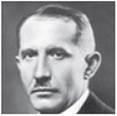 КОНОВАЛЕЦЬ Євген (1891—1938) — український військовий і політичний діяч. Під час Української революції командував Галицько-Буковинським куренем Українських січових стрільців. Полковник Армії УНР, голова УВО, один із організаторів Другого Зимового походу армії УНР (1921). Ініціатор утворення й голова Організації Українських Націоналістів (1929) 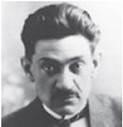 ДОНЦОВ Дмитро (1883—1973) — український політичний діяч, публіцист, літературний критик. Під час Першої світової війни очолив Союз визволення України у Львові (1914), що підтримував Австро-Угорщину заради здобуття незалежності України. Автор праць, у яких обгрунтував необхідність політичної незалежності України й розробив ідейні основи українського націоналізму — ідеології ОУН 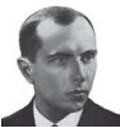 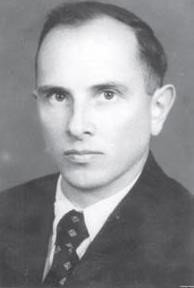 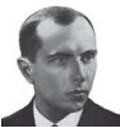 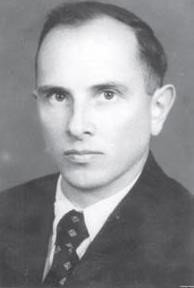 БАНДЕРА Степан (1909—1959) — український політичний діяч, член УВО, один із лідерів Організації українських націоналістів. Противник польської політики «пацифікації» щодо українців Галичини і Волині, організатор замаху на міністра закордонних справ Польщі Б. Перацького. Голова ОУН-Б, що в роки нацистської окупації проголосила відновлення української державності 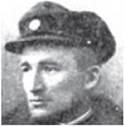 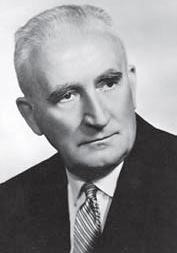 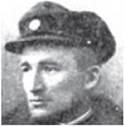 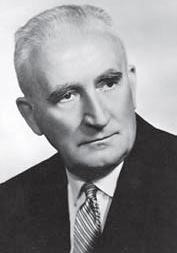 МЕЛЬНИК Андрій (1890—1964) — український військовий і політичний діяч, полковник Армії УНР. співзасновник УВО, один із лідерів Організації українських націоналістів. Після смерті Є. Коновальця став головою Проводу ОУН, після розколу організації очолив ОУН-М. В роки нацистської окупації обстоював ідею відновлення української державності 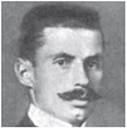 ЛИПИНСЬКИЙ В’ячеслав (1882—1931) — український громадсько-політичний діяч, історик, філософ, публіцист, член Наукового товариства ім. Т. Шевченка. Один із засновників Української хліборобсько-демократичної партії. Ідеолог українського консерватизму, прихильник створення Української незалежної держави. Вважав конституційну монархію найкращою формою політичного устрою України 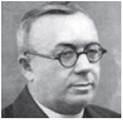 ВОЛОШИН Августин (1874—1945) — український політичний діяч, науковець, педагог. Написав та видав понад 40 книг, здебільшого підручників, праць з педагогіки, психології, логіки. Засновник товариства «Просвіта» у Закарпатті. Депутат Чехословацького парламенту, прем’єр-міністр автономного уряду Підкарпатської Русі, президент Карпатської України (1939) Контрольні питання для самоперевірки: Дайте загальну характеристику правового статусу західноукраїнських земель у складі інших держав. Схарактеризуйте стан промисловості та сільського господарства Східної Галичини та Волині в контексті економічної політики польської влади. Чим була зумовлена політика національно-культурної асиміляції польського уряду і як вона здійснювалась по відношенню до українців? Висвітліть процес розгортання політичної боротьби українського населення проти польської влади. Схарактеризуйте економічний стан Буковини та Бессарабії у складі Румунії. Дайте оцінку громадсько-політичному життю в українських землях, що перебували під владою Румунії у порівнянні з Галичиною та Волинню. Порівняйте політику правлячих режимів у національному питанні в Польш;і та Румунії. Які особливості були притаманні політичному життю Закарпаття? Схарактеризуйте економічне життя українців під владою Чехо- Словаччини. Порівняйте економічне становище населення у різних регіонах західноукраїнських земель. За яких обставин було проголошено незалежність Карпатської України? Яке значення мала ця подія для української історії. Список використаної та рекомендованої літератури: Основна: Анісімов В.В. Історія України : словник-довідник / В. В. Анісімов. – К. : УБС НБУ, 2012. – 284 с.  Бойко О.Д. Історія України: підручник / О. Д. Бойко. - 4-те вид., доповн. - К.: Академвидав, 2014. - 720 с.  Земерова Т.Ю. Історія України [Текст] : за програмою основ. і ст. шк. + профіл. рівень / Тетяна Земерова, Ірина Скирда. - 3-тє вид., перероб. і допов. - Харків : Весна, 2016. - 752 с.  Історія України [Текст] : навч. посіб. для студентів техн. спец. ВНЗ / [Р. І. Вєтров та ін. ; під заг. ред. С. П. Донченко] ; Дніпродзержин. держ. техн. ун-т (ДДТУ). - Дніпродзержинськ : ДДТУ, 2015. - 504 с.  Історія України [Текст] : підруч. для студентів неіст. спец. ВНЗ / [О. М. Бут та ін.] ; за ред. д-ра іст. наук, проф. М. І. Бушина, д-ра іст. наук, проф. О. І. Гуржія ; Черкас. держ. технол. ун-т. - Черкаси : Український літопис, 2016. - 642 с.  Комарніцький О. Б. Історія України [Текст] : навч. посіб. для студентів коледжів, технікумів та училищ / О. Б. Комарніцький. - Кам'янець-Подільський : ТОВ "Друкарня "Рута", 2015. - 596 с.  Лазарович М.В. Історія України: навч. посіб. / М.В. Лазарович. — 3-тє вид., стер. — К. : Знання, 2013. — 685 с.  Світлична В.В. Історія України : навчальний посібник для студ. вищ. навч. закладів / В. В. Світлична. - 4-те вид. - Київ : Каравела, 2012. - 400 с.  Філіппенко Р.І. Історія України. Навчальний посібник. - К.: Алерта, 2013. - 352 с.  Допоміжна:  1. 	Базильчук Г.К. Словник-довідник з історії – К.: Міжрегіон. акад. упр. персоналом, 2005.– 368 с.  2. Білоцерківський В.Я. Історія України. Навчальний посібник. — Вид. 2е, випр. і доп. — Харкiв: «ОВС», 2007. — 576 с.  . Губарев В. К. Історія України: Довідник школяра і студента.– Д.: БАО, 2004.– 624 с.  . Губарев В. К. Сучасний гуманітарний довідник школяра і студента / В. К. Губарев, З. В. Трофімова.– Д.: БАО, 2006.– 1248 с.  Дещинський Л. Є. Історія України та її державності. — Л.: Видавництво Національного ун-ту "Львівська політехніка", 2005. — 383 с.  Заруба В. М. Історія держави і права України / МВС України; Юридична академія — Д., 2003. — 160 с.  Заруба В. М., Васковський Р. Ю. Історія України (з найдавніших часів до сьогодення). — Д.: Ліра ЛТД, 2005. — 484 с.  Ілюстрована енциклопедія історії України в трьох томах. Т.1. Від найдавнішого часу до кінця 18 ст. / Авт. тексту О. Куче-рук; Іл. та худож. оформ. Л. Голембовського, С. Білостоцького. – Вид. перероб., допов.– К.: Спалах, 2004.– 216 с.  Історія України / За заг. ред. В.Смолія - К., 2000.  Історія України документи, матеріали. Посібник / уклад. Король В.Ю. - К.: Академія, 2001.  Історія України. Навчальний посібник / За ред. Б.Н.Лановика. - К., 1999.  19.  Історія України: Навч.посіб. для дистанц. навчання / В. Б. Павленко, С. І. Лісова, А. А. Лукашенко та ін. – К.: Україна, 2004.– 263 с.  21. Історія України: Навчально-методичний посібник / М. М. Столбуненко, В. М. Красовський, Т. В. Житкова та ін. – О.: Астропринт, 2003.– 624 с.  Історія України: підручник / За ред. В.А. Качкана. — К.: ВСВ «Медицина», 2014. — 360 с.  Конквест Р. Жнива скорботи. Радянська колективізація і голодомор. - К., 1993. Кормич Л.І., Багацький В.В. Історія України від найдавніших часів і до XXI століття. - Харків, 2001.  Король В. Ю. Історія України. — К.: ВЦ "Академія", 2008. — 496с.Алексєєв Ю. М. Історія України: Навч. посіб. для абітурієнтів та студ. вищ. закл. освіти / Ю.М. Алексєєв, А.Г. Вертегел, В.М. Даниленко. – К.: Каравела, 2004.– 255 с.  Король В. Ю. Історія України. К.: Академія, 2008. – 496 с.  . Котляр М., Кульчицький С. Довідник з історії України. - К., 1996.  . Крупчан С., Крупчан Т., Скопненко О., Іванюк О. Новий довідник: Історія України. - К.: Казка, 2006. - 736 с.Кульчицький С. В., Мицик Ю. В., Власов В. С. Історія України: Довідник для абітурієнтів та школярів загальноосвітніх навчальних закладів. - К.: Літера ЛТД, 2007. - 528 с.  . Андрощук О. Ф. Україна: хроніка ХХ століття. Роки 1991 – 1995: Довідкове видання / О. Ф. Андрощук, О. Г. Бажан, Г.Б. Басара; Ред. В.А. Смолій; Ін-т історії України НАН України. – К., 2005.– 451 с.  Крупчан С., Крупчан Т., Скопненко О., Іванюк О. Новий довідник: Історія України. - К.: Казка, 2006. - 736 с.  Кудряченко А. І. Політична історія України XX століття: підручник / Кудряченко А. І., Калінічева Г. І., Костиря А. А. - К: МАУП, 2006. – 694 с.  Кульчицький С. В., Мицик Ю. В., Власов В. С. Історія України: Довідник для абітурієнтів та школярів загальноосвітніх навчальних закладів. - К.: Літера ЛТД, 2007. - 528 с.  Ладиченко Т.В. Історія України. Україна в період середньовіччя / Т.В. Ладиченко В.В. Свідерська, Ю.Ю. Свідерській. - Тернопіль: Підручники і посібники, 1998.  Лазарович М.В. Історія України: навч. посіб. / М.В. Лазарович. — 3-тє вид., стер. — К. : Знання, 2013. — 685 с. Левицька Н.М. Історія України. Україна в світі: історія і сучасність : Навч. пос. Вид. 2-ге, доп. і перер. - К.: Кондор-Видавництво, 2012. - 424 с.  Литвин В. Історія України: підручник / В. Литвин. - Вид. 6-те, доп. - К.: Наукова думка, 2011. - 840 с.  Мельник А.І. Історія України. Навчальний посібник. – К.: Центр учбової літератури, 2008. – 88 с.  Мицик Ю. А. Історія України: З 1914 р. до наших днів: Посіб. для вступників до вищ. навч. закл. / Ю. А. Мицик, О. Г. Бажан. – К.: КМ Академія, 2003.– Ч. 3.– 230 с. 18  38. Мицик Ю. А. Історія України: З найдавніших часів до кінця XVIII ст.: Посіб. для вступників до вищ. навч. закл. / Ю. А. Мицик, В. С. Власов.– К.: КМ Академія, 2001.– Ч.1.– 208 с.  Мицик Ю. А. Історія України: Навч. посіб. для старшокласників / Ю. А. Мицик, О. Г. Бажан, В. С. Власов. – К.: Києво-Могилян. акад., 2005.– 576 с.  Пасічник М.С. Історія України: Навч.посібник. – 2 – е вид., стер. – К.: Знання, 2006. – 735 с.  . Рибак І. В. Історія України у проблемному викладі, в особах, термінах, назвах і поняттях: Навчальний посібник-коментар / І. В. Рибак, А. Ю. Матвєєв. – 2ге вид, допов. – Хмельниц.: Евріка, 2004.– 200 с.  Світлична В.В. Історія України [Текст] : навчальний посібник для студентів вищих навчальних закладів / Світлична В.В. - 4-те вид. - К. : Каравела, 2007. - 400 с.  Смолій, В.А. Історія України: давні часи та середньовіччя: проб, підруч. / В.А. Смолій, B.C. Степанков. - К.: Освіта, 2000. - 270 с.  Трофимович В. Україна в роки другої світової війни (1939-1945). - Львів 1995. Україна в ХХ столітті (1900-2000): Зб. Документів і матеріалів / Упоряд.: А.Г.Слюсаренко, В.І. Гусєв, В.Ю. Король та ін. – К.: Вища шк., 2000.  Українська державність у XX столітті / За заг. ред. О.Дергачова. - К., 1996.  47. Українське народознавство: Навчальний посібник / За ред. С. П. Павлюка; Передм. М. Г. Жулинського. – 3-тє вид., випр. – К.: Знання, 2006.– 568 с. Уривалкін О. М. Історія України (кінець XVII - початок XXI ст.). - К.: КНТ, 2007. - 433 с.  Філіппенко Р.І. Історія України. Навчальний посібник. - К.: Алерта, 2013. - 352 с. 51. Чайковський А. С. Історія України: Посіб. для старшокласників та абітурієнтів / А. С. Чайковський, В. Ф. Шевченко. – К.: А.С.К., 2003.– 304 с.  . Шабала Я. М. Історія України: Для випускників шк. та абітурієнтів: Навчальний посібник. – К.: Кондор, 2005.– 268 с.  Юрій М.Ф. Історія України [Текст]: навчальний посібник для студентів вищих закладів освіти / Юрій М.Ф. - К. : Кондор, 2010. - 252 с. 12. Інформаційні ресурси 1. Білоцерківський В.Я. Історія України. Навчальний посібник. — Вид. 2е, випр. і доп. — Харкiв: «ОВС», 2007. — 576 с.  Левицька Н.М. Історія України. Україна в світі: історія і сучасність : Навч. пос. Вид. 2-ге, доп. і перер. - К.: Кондор-Видавництво, 2012. - 424 с. http://pidruchniki.com/16321010/istoriya/istoriya_ukrayini  Світлична В.В. Історія України [Текст] : навчальний посібник для студентів вищих навчальних закладів / Світлична В.В. - 4-те вид. - К. : Каравела, 2007. - 400 с. http://pidruchniki.com/1909070444702/istoriya/istoriya_ukrayini  Інформаційні ресурси: Історія України: Навчальна база електронних ресурсів MOODLE Економікоправничого коледжу Запорізького національного університету [Електронний ресурс]. — Режим доступу: http://epkmoodle.znu.edu.ua/course/view.php?id=26 — Назва з титулу екрану. Воєнна 	історія 	[Електронний 	ресурс]. 	— 	Режим 	доступу: http://warhistory.ukrlife.org. — Назва з титулу екрану. 3. 	Голодомор в Україні 1932–1933 рр. [Електронний ресурс]. — Режим доступу: http://golodomor.ukrinform.com. — Назва з титулу екрану. 4. Державний комітет архівів України [Електронний ресурс]. — Режим доступу: http://www.archives.gov.ua. — Назва з титулу екрану. Ізборник. Історія України IX−XVIII ст. Першоджерела та інтерпретації [Електронний ресурс]. — Режим доступу: http:// www.izbornyk.org.ua. — Назва з титулу екрану. Інститут історії України НАН України [Електронний ресурс]. — Режим доступу: http://www.history.org.ua. — Назва з титулу екрану. Інститут суспільних досліджень [Електронний ресурс]. — Режим доступу: http://www.ukrterra.com.ua. — Назва з титулу екрану. Історико-культорологічні та лінгвістичні нариси [Електронний ресурс]. — Режим доступу: http://ukrainaforever.narod.ru. — Назва з титулу екрану. Історичні 	мапи 	[Електронний 	ресурс]. 	— 	Режим 	доступу: http://www.ostu.ru/personal/nikolaev. — Назва з титулу екрану. Історія 	України 	[Електронний 	ресурс]. 	— 	Режим 	доступу: http://www.uahistory.cjb.net. — Назва з титулу екрану. Історія Українського козацтва XV–XXI ст. [Електронний ресурс]. — Режим доступу: http://www.cossackdom.com. — Назва з титулу екрану. Книги та підручники з історії України [Електронний ресурс]. — Режим доступу: http://www. history.vn.ua. — Назва з титулу екрану. Музейний простір України [Електронний ресурс]. — Режим доступу: http://www.prostir.museum. — Назва з титулу екрану. 14. Нариси історії України [Електронний ресурс]. — Режим доступу: http://history.franko.lviv.ua. — Назва з титулу екрану. Національна бібліотека України ім. В.І. Вернадського [Електронний ресурс]. — Режим доступу: http://www.nbuv.gov.ua. — Назва з титулу екрану. Українська історична бібліотека [Електронний ресурс]. — Режим доступу: http://www.ukrhistory.narod.ru. — Назва з титулу екрану. Український воєнно-історичний форум [Електронний ресурс]. — Режим доступу: http://www.milua.org. — Назва з титулу екрану. Український інститут національної пам’яті [Електронний ресурс]. — Режим доступу: http://www.memory.org.ua. — Назва з титулу екрану. Український історичний портал [Електронний ресурс]. — Режим доступу: http://www.history.com.ua. — Назва з титулу екрану. Інститут всесвітньої історії НАН України [Електронний ресурс]. — Режим доступу: http://www. ivinas.gov.ua — Назва з титулу екрану. Інститут географії НАН України [Електронний ресурс]. — Режим доступу: http://www. igu.org.ua — Назва з титулу екрану. Інститут демографії та соціальних досліджень ім. М. В. Птухи НАН України [Електронний ресурс]. — Режим доступу: http://www. idss.org.ua — Назва з титулу екрану. Інститут держави і права ім. В. М. Корецького НАН України [Електронний ресурс]. — Режим доступу: http://www. idpnan.in.ua — Назва з титулу екрану. Інститут мистецтвознавства, фольклористики та етнології ім. М. Т. Рильського НАН України [Електронний ресурс]. — Режим доступу: http://www. etnolog.org.ua — Назва з титулу екрану. Інститут народознавства НАН України [Електронний ресурс]. — Режим доступу: http://www. etnology.lviv.ua — Назва з титулу екрану. Інститут політичних і етнонаціональних досліджень ім. І. Ф. Кураса НАН України [Електронний ресурс]. — Режим доступу: http://www. ipiend.gov.ua — Назва з титулу екрану. Інститут світової економіки і міжнародних відносин НАН України [Електронний ресурс]. — Режим доступу: http://www. iweir.org.ua — Назва з титулу екрану. Інститут соціології НАН України [Електронний ресурс]. — Режим доступу: http://www. i-soc.com.ua — Назва з титулу екрану. Інститут українознавства ім. І. Крип’якевича НАН України [Електронний ресурс]. — Режим доступу: http://www. inst-ukr.lviv.ua — Назва з титулу екрану. Інститут української археографії та джерелознавства ім М. С. Грушевського НАН України [Електронний ресурс]. — Режим доступу: http://www. arheograf.org.ua — Назва з титулу екрану. Назва теми Стор. Тема: Україна в роки Першої світової війни 3-19 Тема: Українська революція. 19-36 Тема:Україна у боротьбі за збереження державної незалежності  (1918-1920 рр.) 37-92 Тема:УСРР у період нової економічної політики (1921-1928 рр.) 93-123 Тема: Утвердження радянської влади в Україні (1929−1938 рр.) 123-152 Тема: Західноукраїнські землі у 1921−1939 рр 152-171 Список рекомендованої та використаної літератури Дата Воєнні дії вересень 1914 р. Бойове хрещення на Ужоцькому та Верецькому перевалах у Карпатах березень1915 р. На початку березня УСС зайняли позиції на схилах гори Маківка. Бої за неї точилися упродовж двох місяців. травень 1915 р. Битва під Болеховим Кінець червня 1915 рБитва під Галичем серпень — 2 вересня 1915 р. Бої у межиріччі Серету і Стріпи Грудень 1915 р. Переформування куренів УСС у полк вересень 1916 р. Поразки стрільців у битві під Потуторами; розформування полку і створення на його основі двох куренів — бойового і резервного Вересень 1916 р. Розгром УСС під Бережанами (гора Лисоня) Вересень 	1916 лютий 1917 р. Переформування, поповнення підрозділів стрільців Червень— липень 1917 р. Битва під Конюхами Липень 1917 р. Похід до р. Збруч Діяльність Союзу визволення України (СВУ) Діяльність Союзу визволення України (СВУ) Діяльність Союзу визволення України (СВУ) Діяльність Союзу визволення України (СВУ) 1914 	р., серпня 1 оголошення Німеччиною війни Росії, початок Першої світової війни оголошення Німеччиною війни Росії, початок Першої світової війни оголошення Німеччиною війни Росії, початок Першої світової війни оголошення Німеччиною війни Росії, початок Першої світової війни 1914 серпень р., утворення Головної української ради (ГУР), формування Легіону Українських січових стрільців (УСС), створення Союзу визволення України (СВУ) утворення Головної української ради (ГУР), формування Легіону Українських січових стрільців (УСС), створення Союзу визволення України (СВУ) утворення Головної української ради (ГУР), формування Легіону Українських січових стрільців (УСС), створення Союзу визволення України (СВУ) утворення Головної української ради (ГУР), формування Легіону Українських січових стрільців (УСС), створення Союзу визволення України (СВУ) 1914 серпень вересень р., — Галицька битва російських і австро-угорських військ, участь легіону УСС у боях за Ужоцький перевал Карпатських гір Галицька битва російських і австро-угорських військ, участь легіону УСС у боях за Ужоцький перевал Карпатських гір Галицька битва російських і австро-угорських військ, участь легіону УСС у боях за Ужоцький перевал Карпатських гір Галицька битва російських і австро-угорських військ, участь легіону УСС у боях за Ужоцький перевал Карпатських гір 1914 р., листопад створення Галицько-Буковинського генерал-губернаторства створення Галицько-Буковинського генерал-губернаторства створення Галицько-Буковинського генерал-губернаторства створення Галицько-Буковинського генерал-губернаторства 1915р., березень взяття російськими військами фортеці Перемишль взяття російськими військами фортеці Перемишль взяття російськими військами фортеці Перемишль взяття російськими військами фортеці Перемишль 1915 р., травень утворення у Львові Загальної Української Ради утворення у Львові Загальної Української Ради утворення у Львові Загальної Української Ради утворення у Львові Загальної Української Ради 1915 травень червень р., — Горлицька операція австро-німецьких військ, участь легіону УСС у боях за г. Маківка в Карпатах Горлицька операція австро-німецьких військ, участь легіону УСС у боях за г. Маківка в Карпатах Горлицька операція австро-німецьких військ, участь легіону УСС у боях за г. Маківка в Карпатах Горлицька операція австро-німецьких військ, участь легіону УСС у боях за г. Маківка в Карпатах 1916 р., травень липень — «Брусиловський прорив» російських військ, розгром легіону УСС у бою за г. Лисоня в Карпатах «Брусиловський прорив» російських військ, розгром легіону УСС у бою за г. Лисоня в Карпатах «Брусиловський прорив» російських військ, розгром легіону УСС у бою за г. Лисоня в Карпатах «Брусиловський прорив» російських військ, розгром легіону УСС у бою за г. Лисоня в Карпатах ПОНЯТТЯ Й ТЕРМІНИ ПОНЯТТЯ Й ТЕРМІНИ ПОНЯТТЯ Й ТЕРМІНИ ПОНЯТТЯ Й ТЕРМІНИ ПОНЯТТЯ Й ТЕРМІНИ ПОНЯТТЯ Й ТЕРМІНИ Світова війна Світова війна Світова війна Світова війна збройний конфлікт, у який утягнуто кілька держав або їх коаліцій, за переділ уже поділеного світу, сфер впливу, колоній і поневолення інших народів збройний конфлікт, у який утягнуто кілька держав або їх коаліцій, за переділ уже поділеного світу, сфер впливу, колоній і поневолення інших народів Антанта Антанта Антанта Антанта військово-політичний блок, до складу якого входили Велика Британія, Франція й Росія. військово-політичний блок, до складу якого входили Велика Британія, Франція й Росія. Троїстий 	союз (Центральні держави) Троїстий 	союз (Центральні держави) Троїстий 	союз (Центральні держави) Троїстий 	союз (Центральні держави) військово-політичний блок, до складу якого входили Німеччина, Австро-Угорщина й Італія військово-політичний блок, до складу якого входили Німеччина, Австро-Угорщина й Італія Союз визволення України Союз визволення України Союз визволення України Союз визволення України політична організація, утворена емігрантами з Наддніпрянщини Д. Донцовим, Д. Дорошенко та ін. у серпні 1914 р. у Львові, яка ставила за мету створення самостійної соборної Української держави політична організація, утворена емігрантами з Наддніпрянщини Д. Донцовим, Д. Дорошенко та ін. у серпні 1914 р. у Львові, яка ставила за мету створення самостійної соборної Української держави Головна українська рада Головна українська рада Головна українська рада Головна українська рада міжпартійна організація на чолі з К. Левицьким, утворена представниками політичних партій Галичини УНДП, УРП, УСДП у серпні 1914 р. у Львові, яка ставила за мету здобуття автономії України у складі АвстроУгорщини міжпартійна організація на чолі з К. Левицьким, утворена представниками політичних партій Галичини УНДП, УРП, УСДП у серпні 1914 р. у Львові, яка ставила за мету здобуття автономії України у складі АвстроУгорщини Загальна українська рада (ЗУР) Загальна українська рада (ЗУР) Загальна українська рада (ЗУР) Загальна українська рада (ЗУР) загальноукраїнська політична організація, утворена 5 травня 1915 р. (на чолі К.Левицький) у Відні, що мала стати репрезентацією всього українського народу під час загальноукраїнська політична організація, утворена 5 травня 1915 р. (на чолі К.Левицький) у Відні, що мала стати репрезентацією всього українського народу під час війни, найвищим і єдиним українським представництвом у межах Австро-Угорщини. війни, найвищим і єдиним українським представництвом у межах Австро-Угорщини. .о м цб иЛегіон Українських січових стрільців (УСС)  Легіон Українських січових стрільців (УСС)  Легіон Українських січових стрільців (УСС)  Легіон Українських січових стрільців (УСС)   українське військове формування в складі австро-угорськармії, що діяло на російському фронті у 1914-1918 рр розглядалося як зародок майбутньої національної армії.  українське військове формування в складі австро-угорськармії, що діяло на російському фронті у 1914-1918 рр розглядалося як зародок майбутньої національної армії. .о м цб иГалицькоБуковинське генералгубернаторство ГалицькоБуковинське генералгубернаторство ГалицькоБуковинське генералгубернаторство ГалицькоБуковинське генералгубернаторство тимчасова адміністративно-територіальна одиниця на чолграфом Г. Бобринським, створена царським уряд наприкінці 1914 р. на окупованих російськими війська західноукраїнських землях з метою їх швидкої інкорпора до складу Російської імперії тимчасова адміністративно-територіальна одиниця на чолграфом Г. Бобринським, створена царським уряд наприкінці 1914 р. на окупованих російськими війська західноукраїнських землях з метою їх швидкої інкорпора до складу Російської імперії .о м цб иДепортація Депортація Депортація Депортація примусове виселення з місця постійного проживання осочи групи осіб, частини населення, визнаних правляч режимом соціально небезпечними примусове виселення з місця постійного проживання осочи групи осіб, частини населення, визнаних правляч режимом соціально небезпечними .о м цб иПорівняльна характеристика «Статуту Генерального Секретаріату» та «Тимчасової інструкції Генеральному Секретаріатові» Порівняльна характеристика «Статуту Генерального Секретаріату» та «Тимчасової інструкції Генеральному Секретаріатові» Порівняльна характеристика «Статуту Генерального Секретаріату» та «Тимчасової інструкції Генеральному Секретаріатові» Порівняльна характеристика «Статуту Генерального Секретаріату» та «Тимчасової інструкції Генеральному Секретаріатові» «Статут Генерального Секретаріату», підготовлений УЦР (29 (16) липня 1917 р. .) «Статут Генерального Секретаріату», підготовлений УЦР (29 (16) липня 1917 р. .) «Тимчасова 	інструкція Генеральному Секретаріатові» Тимчасового уряду 17 (4) серпня 1917 р.  «Тимчасова 	інструкція Генеральному Секретаріатові» Тимчасового уряду 17 (4) серпня 1917 р.  Генеральний Секретаріат — найвищий орган управління в Україні, який формується УЦР і відповідає перед нею Генеральний Секретаріат — найвищий орган управління в Україні, який формується УЦР і відповідає перед нею Генеральний Секретаріат — місцевий орган Тимчасового уряду, який затверджується ним за поданням Ради Генеральний Секретаріат — місцевий орган Тимчасового уряду, який затверджується ним за поданням Ради Коли УЦР висловлює недовіру Генеральному Секретаріату, він подає у відставку Коли УЦР висловлює недовіру Генеральному Секретаріату, він подає у відставку Центральна Рада фактично позбавляється законодавчих прав Центральна Рада фактично позбавляється законодавчих прав Влада Генерального Секретаріату поширюється на 9 українських губерній: Київську, Волинську, Полтавську, Подільську, Херсонську, Катеринославську, Харківську, частину Чернігівської та частину Таврійської Влада Генерального Секретаріату поширюється на 9 українських губерній: Київську, Волинську, Полтавську, Подільську, Херсонську, Катеринославську, Харківську, частину Чернігівської та частину Таврійської Влада 	Генерального Секретаріату поширюється лише на 5 українських губерній: Київську, Волинську, Подільську, Полтавську, частину Чернігівської Влада 	Генерального Секретаріату поширюється лише на 5 українських губерній: Київську, Волинську, Подільську, Полтавську, частину Чернігівської До складу Генерального Секретаріату входять 14 секретарств: внутрішніх, фінансових, військових, продовольчих, земельних, національних справ; юстиції, освіти, торгівлі, промисловості, пошти та телеграфу, праці, шляхів сполучення До складу Генерального Секретаріату входять 14 секретарств: внутрішніх, фінансових, військових, продовольчих, земельних, національних справ; юстиції, освіти, торгівлі, промисловості, пошти та телеграфу, праці, шляхів сполучення Генеральний 	Секретаріат втрачає секретарства: • військових справ; продовольчих справ; судових справ; шляхів сполучення; пошти і телеграфу Генеральний 	Секретаріат втрачає секретарства: • військових справ; продовольчих справ; судових справ; шляхів сполучення; пошти і телеграфу Кінець серпня 1917 р. праві сили на чолі з генералом Л. Корніловим здійснили Кінець серпня 1917 р. праві сили на чолі з генералом Л. Корніловим здійснили Кінець серпня 1917 р. праві сили на чолі з генералом Л. Корніловим здійснили Кінець серпня 1917 р. праві сили на чолі з генералом Л. Корніловим здійснили Кінець серпня 1917 р. праві сили на чолі з генералом Л. Корніловим здійснили Кінець серпня 1917 р. праві сили на чолі з генералом Л. Корніловим здійснили 1917 р., 8 березня (23 лютого) лютнева буржуазно-демократична революція в Росії 1917 р., 17 (4) березня заснування Української Центральної Ради (УЦР) на чолі з М.Грушевським 1917 р., 19-21 (6-8) квітня відбувся Український національний конгрес у Києві 1917 р., 18-21 (5-8) травня відбувся І Український військовий з’їзд у Києві, на якому було обрано Тимчасовий Український військовий генеральний комітет при УЦР на чолі з С.Петлюрою 1917 р., 18-23 (5-10) червня відбувся II військовий з’їзд, який запропонував УЦР негайно приступити до втілення ідеї автономії України. Члени з’їзду зобов’язався забезпечити УЦР підтримку 1917 р., 28 (15) червня створення Генерального Секретаріату на чолі з В.Винниченком на підставі І Універсалу 1917 р., 23 (10) червня проголошення І Універсалу УЦР. Проголошення автономії України 1917 р., 16 (3) липня проголошення II Універсалу УЦР. Відмова УЦР від самочинного проголошення автономії до Всеросійських Установчих зборів 1917 р., 17-22 (4-9) липня збройний виступ самостійників разом із Українським полком ім. Полуботка (полуботківці) у відповідь на відмову за II Універсалом від проголошення автономії України. Виступ був придушений військами УЦР 	1917 	р., 	17 (4)серпня Тимчасовий уряд Росії затвердив «Тимчасову інструкцію для Генерального секретаріату Тимчасового уряду України», згідно з якою Генеральний Секретаріат перетворювався 	на 	залежний 	виконавчий 	орган Тимчасового уряду 	1917 	р., 	7-12вересня(25- 30серпня) заколот генерала Корнілова - спроба російського царського генерала Л.Корнілова скинути владу Тимчасового уряду в Росії й встановити військову диктатуру. Заколот зазнав поразки. УЦР негативно поставилася до заколоту Корнілова. Заколот активізував діяльність радикальних революційних сил, зокрема, більшовиків 1917 р. 21-28 (8-15) вересня З’їзд народів Росії у Києві з ініціативи УЦР. Були присутні українці, литовці, естонці, білоруси, грузини, євреї, донські козаки тощо. Рішення з’їзду відстоювало федеративний устрій Росії 1917 р., 7 листопада (25 жовтня) збройне повстання більшовиків у Петербурзі призвело до повалення влади Тимчасового уряду в Росії. У результаті влада перейшла до більшовиків, влади рад (радянської влади) 1917 р., 20 (7) листопада 	проголошення 	III 	Універсалу 	УЦР. 	Проголошення Української Народної Республіки (УНР) у складі Росії 1917 р., 17 (4) грудня більшовики видали «Маніфест до українського народу з ультимативними вимогами до Української Ради» («Ультиматум») 1-й Всеукраїнський з’їзд рад робітничих, солдатських і селянських депутатів у Києві з ініціативи більшовиків. Проте делегати з’їзду підтримали УЦР. У результаті більшовики демонстративно залишили з’їзд і переїхали до Харкова 1917 р., 24-25 (11-12) грудня 1-й Всеукраїнський з’їзд рад у Харкові з ініціативи більшовиків. З’їзд оголосив Україну республікою рад робітничих, солдатських та селянських депутатів. Було обрано Центральний виконавчий комітет (ЦВК) на чолі з Є.Медведєвим. Створено радянський уряд - Народний секретаріат на чолі з Артемом (Ф.Сергєєвим). Більшовицька влада Росії визнала Народний секретаріат законним урядом України 1917 р. кінець грудня - січень 1918 р. початок загального наступу більшовицьких сил під командування В.Антонова-Овсієнка проти УЦР 1918 р., 22 (9) січня проголошення IV Універсалу УЦР. Проголошення УНР самостійною, незалежною, вільною, суверенною державою 1918 р., 29 (16) січня бій під Крутами між радянськими військами на чолі із М.Муравйовим та загоном українських добровольців, до складу якого входило 500 студентів на чолі з сотником А.Омельченком. Українські війська були розбиті більшовицьке повстання в Києві на заводі «Арсенал». Повстання було придушене військами УЦР 1918 р., 8 лютого (26 січня) більшовицькі війська М.Муравйова захопили Київ. Керівники УНР переїхали у Житомир. Перше встановлення радянської влади більшовиків в Україні Автономізація Автономізація особлива форма державного устрою (політична, адміністративна, національно-культурна, національноперсональна) особлива форма державного устрою (політична, адміністративна, національно-культурна, національноперсональна) Самостійники Самостійники учасники українського національного руху, які прагнули створення незалежної Української держави учасники українського національного руху, які прагнули створення незалежної Української держави Універсали УЦР Універсали УЦР закони, акти конституційного значення, які приймала Українська Центральна Рада під час Української революції закони, акти конституційного значення, які приймала Українська Центральна Рада під час Української революції Генеральний секретаріат Генеральний секретаріат перший 	український 	крайовий 	уряд, 	створений Центральною Радою після прийняття Першого Універсалу у червні 1917 р. перший 	український 	крайовий 	уряд, 	створений Центральною Радою після прийняття Першого Універсалу у червні 1917 р. Народний секретаріат Народний секретаріат перший радянський уряд УНР, створений більшовиками на І Всеукраїнському з'їзді рад у Харкові у грудні 1917 р. перший радянський уряд УНР, створений більшовиками на І Всеукраїнському з'їзді рад у Харкові у грудні 1917 р. Українізація армії Українізація армії створення українських військових частин у складі російської армії під час Української революції (полк ім. Б. Хмельницького, полк ім. П. Полуботка, І Український корпус під командуванням П. Скоропадського, «Вільне козацтво») створення українських військових частин у складі російської армії під час Української революції (полк ім. Б. Хмельницького, полк ім. П. Полуботка, І Український корпус під командуванням П. Скоропадського, «Вільне козацтво») Регіональні республіки Регіональні республіки радянські республіки, штучно утворені українськими більшовиками з метою утримання влади на місцях (Донецько-Криворізька, Таврійська, Одеська, Донська республіки) радянські республіки, штучно утворені українськими більшовиками з метою утримання влади на місцях (Донецько-Криворізька, Таврійська, Одеська, Донська республіки) Вільне козацтво Вільне козацтво добровільні військові формування, створювані за територіальним принципом на традиціях запорозького козацтва в 1917—1918. Перший загін вільного козацтва сформований у квітні 1917 у Звенигородському повіті на Київщині. На поч. жовтня в Чигирині відбувся перший Всеукраїнський з'їзд вільного козацтва, на якому був прийнятий Статут і обрано Генеральну Раду на чолі з П.Скоропадським. На той час вільне козацтво налічувало понад 60 тис. вояків. Вільне козацтво спочатку виконувало функції міліції: дотримання правопорядку в містах, боротьба з дезертирством і бандитизмом. У січні 1918 брало участь у воєнних діях як складова Армії УНР. 5 квітня 1918 наказом військового міністра УНР розформоване. добровільні військові формування, створювані за територіальним принципом на традиціях запорозького козацтва в 1917—1918. Перший загін вільного козацтва сформований у квітні 1917 у Звенигородському повіті на Київщині. На поч. жовтня в Чигирині відбувся перший Всеукраїнський з'їзд вільного козацтва, на якому був прийнятий Статут і обрано Генеральну Раду на чолі з П.Скоропадським. На той час вільне козацтво налічувало понад 60 тис. вояків. Вільне козацтво спочатку виконувало функції міліції: дотримання правопорядку в містах, боротьба з дезертирством і бандитизмом. У січні 1918 брало участь у воєнних діях як складова Армії УНР. 5 квітня 1918 наказом військового міністра УНР розформоване. Основні заходи політики«военного комунізму» у скорегованому вигляді Основні заходи політики«военного комунізму» у скорегованому вигляді Земельна політика Відмова від спроб насадження комун і колгоспів. 5 лютого 1920 р. — затвердження Всеукрревкомом закону про Земельна політика землю, який передбачав передачу поміщицьких, казенних, монастирських і удільних земель, конфіскованих радянською владою у 1919 р., до рук трудящих селян без всякого викупу; надання при цьому переваги малоземельним селянам і сільськогосподарським робітникам; неспроможність частиною селянства освоїти ці землі у зв’язку з нехваткою реманенту Хлібна розкладка Кінець лютого 1920 р. — прийняття Раднаркомом УСРР закону про хлібну розкладку, що мав забезпечити робітничі центри Росії та України, армію, службовців продовольством. Створення продзагонів з метою вилучення продовольства у селян. Використання методів примусу при виконанні хлібної розкладки: розстріли, введення кругової поруки тощо. Відмова селян здавати хліб (липень 1920 р. — виконання загального плану продрозкладки на 10 %) Утворення комнезамів 9 травня 1920 р. — декрет ВУЦВК на підставі якого були організовані волосні та сільські комітети незаможних селян (комнезами) — органи радянської влади на селі в Україні, які були частиною карального апарату окупаційного адміністративного механізму, створеного російськими більшовиками після захоплення спиралася на українське селянство та національну інтелігенцію; відстоювала незалежність України та створення окремої української Червоної армії березні 1920 р. оголосила просаморозпуск УКП Січень 1920 р. Виникла на основі об’єднання частини УСДРП (незалежників) і боротьбистів, що не увійшли до КП(б)У; спиралися на український пролетаріат; малочисельна партія; поділяючи комуністичні ідеали, підтримувала ідею самостійності УСРР У березні 1925 р. самоліквідувалася Махновський рух Махновський рух Махновський рух Махновський рух Махновський рух 1918 р., 9 лютого (27 січня) підписання Берестейського (Брест-Литовського) мирного договору між УНР та державами Четверного союзу 1918 р., 29 квітня прийняття Конституції УНР та обрання президентом УНР М.Грушевського державний переворот, який призвів до повалення влади УЦР і встановлення гетьманату П.Скоропадського 1918 р., літо-осінь селянські 	повстання 	проти 	влади 	гетьмана П.Скоропадського, які очолив Н.Махно 1918 р.,18 жовтня у Львові була створена Українська Національна Рада на чолі з Є.Петрушевичем, яка поставила питання про об’єднання західноукраїнських земель. Українська Національна Рада постановила про утворення на українських землях Австро-Угорщини єдиної Української держави 1918 	р.,1 листопада західноукраїнські військові формування на чолі із Д.Вітовським захопили найважливіші об’єкти Львова та Східної Галичини 1918 	р., листопада 9 створення першого західноукраїнського уряду - Державного Секретаріату на чолі з К.Левицьким 1918 	р., листопада 13 проголошення у Львові самостійної ЗУНР, президентом якої став Є.Петрушевич 1918 	р., листопада 14 проголошення грамоти П.Скоропадського, у якій ішлося про відмову від самостійної Української держави на користь майбутньої Всеросійської федерації народів для керівництва повстанням проти П.Скоропадського створено Директорію УНР у складі В.Винниченка, С.Петлюри, Ф.Швеця, А.Макаренка, О.Андріївського 1918 	р., листопада 15 початок повстання Директорії УНР проти гетьманату П.Скоропадського. Повстання почалося з виступу січових стрільців у Білій Церкві 1918 листопада р.,18 вирішальний бій під Мотовилі вкою між військами Директорії УНР та військами П.Скоропадського. Поразка військ гетьмана 1918 	р., листопада 21 польські війська захопили Львів. Уряд ЗУНР переїхав до Тернополя, а згодом до Станіславова (Івано-Франківськ) 1918 	р., листопада 27 заснування 	Української 	академії 	наук 	на 	чолі 	з В.Вернадським 1918 р., листопад 1918 р., листопад окупація Румунією Північної Буковини 1918 р., 14 грудня 1918 р., 14 грудня вступ до Києва військ Директорії УНР. П.Скоропадський зрікається влади і виїжджає до Німеччини 1918 р., кінець 1918 р., кінець війська Антанти починають окупацію Півдня України. Антанта погоджується визнати Директорію УНР за умов підпорядкування її військ російському генералу А.Денікіну. Спроба Директорії витиснути війська Антанти зазнала поразки 1919 р., 6 січня 1919 р., 6 січня утворення 	Українська 	Соціалістичної 	Радянської Республіки (УСРР) 1919 р., 9 січня 1919 р., 9 січня ультиматум Директорії Раднаркому Росії з вимогою припинити військові дії й вивести російські війська з території України. У відповідь було заявлено, що воєнні дії ведуть між собою війська Директорії та українського радянського уряду, а не російського 1919 р., 16 січня 1919 р., 16 січня оголошення Директорією УНР війни Радянській Росії 1919р., 22 січня 1919р., 22 січня урочисте проголошення у Києві Акта Злуку ЗУНР і УНР у єдину соборну Українську Народну Республіку. ЗУНР отримала назву Західна Область Української Народної Республіки (ЗОУНР) урочисте проголошення у Києві Акта Злуку ЗУНР і УНР у єдину соборну Українську Народну Республіку. ЗУНР отримала назву Західна Область Української Народної Республіки (ЗОУНР) 1919 р., 5 лютого 1919 р., 5 лютого радянські війська ввійшли до Києва, Директорія УНР переїхала до Вінниці. Протягом лютого-квітня 1919 р. війська Директорії були розбиті радянські війська ввійшли до Києва, Директорія УНР переїхала до Вінниці. Протягом лютого-квітня 1919 р. війська Директорії були розбиті 1919 р., лютий 1919 р., лютий Вовчухівська операція УГА. Але успішний наступ української армії був припинений на вимогу Паризької мирної конференції Вовчухівська операція УГА. Але успішний наступ української армії був припинений на вимогу Паризької мирної конференції 1919 р., 10 березня 1919 р., 10 березня III Всеукраїнський з’їзд рад прийняв Конституцію УСРР, у якій проголошувалося розбудова соціалізму в Україні III Всеукраїнський з’їзд рад прийняв Конституцію УСРР, у якій проголошувалося розбудова соціалізму в Україні 1919  березень - квітень 1919  березень - квітень Закарпаття було 	автономною одиницею Угорської Радянської Республіки Закарпаття було 	автономною одиницею Угорської Радянської Республіки 1919 р., весна 1919 р., весна з півдня України розпочали наступ війська Добровольчої армії А.Денікіна, які захопили до кінця червня Донбас, Харків, Катеринослав, Одесу, Миколаїв з півдня України розпочали наступ війська Добровольчої армії А.Денікіна, які захопили до кінця червня Донбас, Харків, Катеринослав, Одесу, Миколаїв 1919 р., 7-28 червня 1919 р., 7-28 червня Чортківська офензива (наступ) УГА. Унаслідок операції значна частина Галичини була визволена від польських військ. Проте виснаження, нестача зброї і боєприпасів змусили УГА протягом червня-липня1919 р. відступити на старі позиції Чортківська офензива (наступ) УГА. Унаслідок операції значна частина Галичини була визволена від польських військ. Проте виснаження, нестача зброї і боєприпасів змусили УГА протягом червня-липня1919 р. відступити на старі позиції 1919 р., 16-18 липня 1919 р., 16-18 липня УГА відступила за р.Збруч на територію Наддніпрянської України і приєдналася до військ Директорії УНР. Територію ЗОУНР окупували польські війська УГА відступила за р.Збруч на територію Наддніпрянської України і приєдналася до військ Директорії УНР. Територію ЗОУНР окупували польські війська 1919 р., 30 серпня 1919 р., 30 серпня Київ здобули українські війська Директорії УНР та УГА Київ здобули українські війська Директорії УНР та УГА 1919 р., 31 серпня 1919 р., 31 серпня до Києва вступили війська А.Денікіна, що призвело до сутичок з українцями. УНР оголосила війну А.Денікіну, але наступ був невдалий. 3 часом УГА приєдналася до армії А.Денікіна до Києва вступили війська А.Денікіна, що призвело до сутичок з українцями. УНР оголосила війну А.Денікіну, але наступ був невдалий. 3 часом УГА приєдналася до армії А.Денікіна 1919 р., 10 вересня 1919 р., 10 вересня 	перехід 	Північної 	Буковини 	до 	складу 	Румунії, Закарпаття до складу Чехословаччини за СенЖерменським договором 	перехід 	Північної 	Буковини 	до 	складу 	Румунії, Закарпаття до складу Чехословаччини за СенЖерменським договором р., 6 грудня - р., 6 травня р., 6 грудня - р., 6 травня Перший зимовий похід українських військ по тилах Добровольчої армії А.Денікіна та Червоної армії Перший зимовий похід українських військ по тилах Добровольчої армії А.Денікіна та Червоної армії 1919 р., 16 грудня 1919 р., 16 грудня Київ знову зайняли більшовики, УГА увійшла до складу Червоної армії (денікінці відступили до Криму) Київ знову зайняли більшовики, УГА увійшла до складу Червоної армії (денікінці відступили до Криму) 1920 р., 14 березня 1920 р., 14 березня рішенім Антанти про остаточне включення Східної Галичини до складу Польщі рішенім Антанти про остаточне включення Східної Галичини до складу Польщі 1920 р., 21-24 квітня 1920 р., 21-24 квітня укладення Варшавської угоди між представниками УНР та Польщі укладення Варшавської угоди між представниками УНР та Польщі 1920 р., осінь 1920 р., осінь підписання Старобільської угоди про спільні дії Червоної армії та військ Н.Махна проти армії барона П.Врангеля в Криму підписання Старобільської угоди про спільні дії Червоної армії та військ Н.Махна проти армії барона П.Врангеля в Криму 1920 р., листопад 1920 р., листопад Червона армія остаточно звільнила Крим від військ П.Врангеля Червона армія остаточно звільнила Крим від військ П.Врангеля 1920 р., кінець 1920 р., кінець Червона армія остаточно розгромила махновський рух в Україні Червона армія остаточно розгромила махновський рух в Україні 1920-1921 рр. 1920-1921 рр. радянсько-польська війна радянсько-польська війна 1921 р., 18 березня 1921 р., 18 березня укладання Ризького мирного договору між Польщею, РСФРР 	(більшовицькою 	Росією) 	та 	УСРР (більшовицькою Україною) укладання Ризького мирного договору між Польщею, РСФРР 	(більшовицькою 	Росією) 	та 	УСРР (більшовицькою Україною) 1921 р., листопад 1921 р., листопад Другий зимовий похід військ УНР на чолі з Ю.Тютюнником з метою об’єднати українські військові загони і підняти повстання проти більшовиків. Це була остання невдала спроба військ УНР відновити владу в Україні Другий зимовий похід військ УНР на чолі з Ю.Тютюнником з метою об’єднати українські військові загони і підняти повстання проти більшовиків. Це була остання невдала спроба військ УНР відновити владу в Україні Автономізація у часи революції 1917 р. політична боротьба народів колишньої Російської імперії за отримання автономії у межах нової демократичної Російської федерації. Зокрема, УЦР була на позиціях автономії України у складі демократичної Росії. План перетворення незалежних радянських республік, які утворились у 1918-1920 рр. внаслідок громадянської війни на теренах колишньої Російської імперії, в автономні складові Російської Федерації Автокефальна церква православна церква, що має цілковиту самостійність у розв’язанні організаційних і культових питань(на Україні-УАПЦ). Акт Злуки акт про об’єднання двох українських державних утворень УНР та ЗУНР — в єдину незалежну українську державу, який продемонстрував прагнення українського народу до соборності. Анархізм ідейно-теоретична та соціально-політична течія, в основі якої - заперечення державного управління суспільством.  Білий рух (білі, білогвардійці) військово-політичний рух, сформований у ході громадянської війни в Росії 1917 - 1923 рр. з метою повалення радянської влади і поновлення єдиної неподільної Росії на основі принципів монархізму (або на основі республіканської ідеї). Єдності між представниками білого руху не було Більшовики представники Російської соціал-демократичної робітничої партії (більшовиків) РСДРП(б), які закликали до революційного перевороту й швидкого будівництва в Росії соціалізму (справедливого суспільства рівних, без приватної власності).  Брест-Литовський договір мирний договір між УНР та країнами Четверного союзу 9 лютого (27 січня) 1918 р. Умови договору: завершенім війни між сторонами; відмова від взаємних претензій; налагодження економічних відносин; поновлення довоєнних кордонів між Україною та Австро-Угорщиною; обіцянка АвстроУгорщини створити зі Східної Галичини та Буковини єдиний автономний край; зобов’язання УНР надати країнам Четверного союзу значної матеріальної допомоги у вигляді продуктів (хліба, м’яса, яєць, цукру...) сепаратний мирний договір між більшовицькою Росією та країнами Четверного союзу 4 березня 1918 р., за яким Росія виходила з Першої світової війни і зобов’язувалася розпочати мирні переговори з урядом УНР Варшавська угода угода між Директорією УНР (С .Петлюрою) та Польщею 21-24 квітня 1920 р. Умови угоди: Польща визнає незалежність УНР на чолі з Директорією; Директорія УНР дає згоду на передачу Польщі західноукраїнських земель; домовленість про спільні військові дії проти більшовиків; підпорядкованість військ УНР польському командуванню; зобов’язання українського уряду утримувати польські війська на території УНР Воєнний комунізм соціально-економічна політика більшовиків у 1919-1920 рр., що була реакцією більшовиків на умови громадянської війни, тому являла собою вимушені, тимчасові, насильницькі заходи з метою переходу до комунізму. Воєнний комунізм включав у себе продрозкладку (вилучення надлишків продовольства) націоналізацію підприємств, заборону вільної торгівлі тощо Гетьманат 	режим 	правління 	в 	Україні 	гетьмана П.Скоропадського у 1918р. Державний Секретаріат перший український уряд ЗУНР, який очолив К.Левицький Директорія УНР тимчасовий орган державної влади УНР, створений для керівництва повстанням проти гетьмана П.Скоропадського. Після перемоги повстання - вищий орган державної влади УНР Західноукраїнська 	Народна 	Республіка (ЗУНР) західноукраїнська держава, створена в листопаді 1918 р. на землях Галичини. 3 22 січня 1919 р. офіційно перестала існувати й стає Західною Областю Української Народної Республіки (ЗОУНР) Зимові 	походи 	військ Директорії УНР два бойові рейди армії Директорії УНР по тилах Добровольчої армії А.Денікіна та Червоної армії у Правобережній Україні. Перший зимовий похід тривав з грудня 1919 р. по травень 1920 р. Другий зимовий похід на чолі з Ю.Тютюнником відбувся в листопаді 1921 р. Лінія Керзона умовна демаркаційна лінія (східний кордон Польщі, запропонована міністром закордонних справ Великобританії Дж.Керзоном як можливий кордон перемир'я у війні між більшовицькою Росією і Польською республікою під час польсько-радянської війни Комунізм найвища стадія розвитку соціалістичного суспільства; така організація суспільства, за якої економіка заснована на суспільній власності на засоби виробництва. Подекуди «соціалізм» та «комунізм» використовують як тотожні поняття. Російських більшовиків називали також комуністами «Київська катастрофа» події серпня 1919 року в Україні, похід Дієвої армії УНР та Української Галицької Армії (УГА) на Київ. Вперше спробу зайняти Київ катастрофою назвав Симон Петлюра. Київські події засвідчіли цілковиту неготовність вищого галицького командування до конфронтації з російськими білогвардійцями. Листопадовий чин (або «Листопадовий зрив») військовий переворот, організований в ніч з 31 жовтня на 1 листопада 1918 р. силами Українських січових стрільців в Галичини і Волині з метою встановлення влади Української 	Держави 	(перейменованої 	згодом 	на Західноукраїнську Народну Республіку). Махновський (махновщина) рух селянський рух 1918-1921 рр. в Україні (переважно на Катеринославщині), очолюваний Нестором Махно(батько Махно). Махновці сповідували анархічні ідеї Націоналізація вилучення з приватної власності осіб у власність держави землі та підприємств Отаманщина засилля 	різноманітних 	напівбандитських збройних формувань в умовах відсутності реальної державної влади Продрозкладка під час політики «воєнного комунізму» насильне вилучення у селян «надлишків» продовольства Радянська влада влада більшовиків. Органами влади у більшовиків були ради, тому і пішла назва - радянська влада Реквізиція – примусове вилучення державою майна у при ватного власника. Ризький договір мирний договір між Польською республікою, РСФРР (більшовицькою Росією)та УСРР (більшовицькою Україною). Умови - анулювання Варшавського договору між Польщею та УНР; визнання Польщею УСРР; передача Польщі західноукраїнських земель; забезпечення 	умов 	для 	національно-культурного розвитку росіянам, українцям та білорусам у Польщі Сен-Жерменський договір мирний договір 10 вересня 1919 р. між Австрією та країнами переможцями Антанти, іншими учасниками Першої світової війни та країнами, які утворилися на руїнах колишньої АвстроУгорщини. Однією з умов договору було визнання Австрією переходу Північної Буковини до складу Румунії та Закарпаття до складу Чехословаччини Старобільська угода угода 1920 р. про спільні дії Червоної армії та військ Н.Махна проти армії барона П.Врангеля в Криму Соборність рух за возз’єднання нації, народів, котрі з певних історичних причин були роз’єднані. Секуляризація звільнення від церковного впливу в громадській та інтелектуальній діяльності, художній творчості тощо. Тимчасовий робітничоселянський уряд України другий радянський уряд України, створений для політичного завуалювання інтервенції РРФСР проти УНР. Тріанонський договір мирний договір 4 червня 1920 р. між Угорщиною та країнами Антанти. Однією з умов договору було визнання Угорщиною переходу Закарпаття до складу Чехословаччини 	Трудовий 	конгрес України  вищий тимчасовий законодавчий орган Української Народної Республіки у період Директорії УНР, скликаний з метою організації влади в Україні та визначення форми державного правління після повалення влади гетьмана П. Скоропадського. Українська Галицька Армія (УГА) армія ЗУНР Українська держава назва української держави за часів гетьманату П. Скоропадського 1918 р. 	Українська 	Народна Республіка (УНР) назва української держави, яка була проголошена III Універсалом УЦР 20(7) листопада 1917 р. у складі Росії. УНР проіснувала з перервами до листопада 1920 р. Українська Соціалістична Радянська Республіка (УСРР) українська радянська держава, проголошена 6 січня 1919 р. Український національний союз створений у серпні 1918 р. на чолі з В.Винниченком союз українських національних Сільське господарство  Затвердження резолюції «Про заміну розкладки натуральним податком», згідно з якою передбачалося скасування продрозкладки, введення продподатку (мета продподатку — стимулюваннясільськогосподарського виробництва; на відміну від продрозкладки, де встановлювалися тверді норми здавання продовольства і реквізовувалися всі надлишки, продподаток установлювався у вигляді процентного відрахування від виробленої продукції; продподаток був значно менший за продрозкладку — 20 %, у той час як продрозкладка була фактично в середньому вдвічі більшою).— Дозвіл на оренду землі. — Дозвіл використовувати найману працю. — Розвиток різних форм кооперації. — Скасування кругової поруки Промисловість — Продаж у приватну власність дрібних та частини середніх підприємств. — Дозвіл на оренду та використання найманої праці. — Об’єднання великих підприємств у трести й переведення їх на госпрозрахунок. — Скасування загальної трудової повинності. — Перехід від зрівняльної до відрядної зарплатні. — Дозвіл на створення концесій Фінанси 	та торгівля  Поновлення вільної торгівлі.  Введення державних податків, платні за транспорт, комуналь ослуги.  Випуск конвертованого червонця; поступове вилучення стари ошових знаків Роки Лідери угруповань(партійних фракцій) що вели боротьбу  Питання подальшого розвитку країни, навколо яких велась боротьба 192324 Й. Сталін, Г. Зінов’єв, Л. Каменєв, Л. Троцький ( «Ліва опозиція» ) Платформа Л. Троцького: дрібнобуржуазне селянство потрібно «утримува пролетарською диктатурою»; для успіху соціалістичного будівництва у відсталселянській країні необхідна підтримка з боку світово пролетаріату і світової революції; потрібно розвивати важку промисловість, установити«диктатуру» в економіці; не можна допускати підміни диктатури пролетаріа диктатурою партії, бюрократизація якої відбуваєтьс потрібно омолодити кадри, допустити свободу фракці1927 Й. Сталін, М. Бухарін, А. Риков Г. Зінов’єв, Л. Каменєв, Л. Троцький ("Об'єднана опозиція") Платформа «об'єднаної опозиції»: високі темпи індустріалізації — «надіндустріалізаціязначне підвищення податків на селян; необхідність відновлення внутрішньопартійн демократії у зв’язку з продовженням бюрократизац партії та переродженням держави; • курс на створення підпільної партії Грудень 1927 р. — XV з’їзд ВКП(б), який підтрим прискорення темпів розвитку народного господарства збереження рівноваги між різними галузям госпрозрахунок та інші елементи непу. Виключення Троцького з партії, в результаті чого з політичної арен вибув один із найпослідовніших противників Й. Сталі192829 Й. Сталін М. Бухарін, А. Риков, М. Томський («Правий ухил») Квітень, липень 1928 р. — пленуми ЦК ВКП(б), на яки виявилися розбіжності в підходах Й. Сталіна та М Бухаріна до розв’язання економічних пробле Платформа «Правого ухилу»: виступ проти згортання непу й застосуванннадзвичайних методів в економіці, критика теорії «загострення класової боротьби по міпросування до соціалізму» 1920 р. 1920 р. підписання союзного договору між УСРР та РСФРР про військовий та господарський СОЮЗ підписання союзного договору між УСРР та РСФРР про військовий та господарський СОЮЗ 1921 	р., березень 1921 	р., березень проголошення курсу на неп на X з’їзді РКП(б) проголошення курсу на неп на X з’їзді РКП(б) 1921 р. 1921 р. утворення Української автокефальної православної церкви утворення Української автокефальної православної церкви 1921—1923 рр. 1921—1923 рр. Голод у південних губерніях України Голод у південних губерніях України 1922 р. 1922 р. створення Комісії у справах електрифікації України (КЕУ) створення Комісії у справах електрифікації України (КЕУ) 1922 р. 1922 р. початок роботи театру «Березіль» під керівництвом Л. Курбасапочаток роботи театру «Березіль» під керівництвом Л. Курбаса1922 р.,30 грудня 1922 р.,30 грудня утворення СРСР, входження УСРР до складу СРСР утворення СРСР, входження УСРР до складу СРСР 1923 р. 1923 р. проголошення РКП(б) курсу на «українізацію» проголошення РКП(б) курсу на «українізацію» 1923—1933 рр. 1923—1933 рр. проведення 	більшовицьким 	керівництвом 	політики«українізації» проведення 	більшовицьким 	керівництвом 	політики«українізації» 1924 р. 1924 р. прийняття Конституції СРСР прийняття Конституції СРСР 1925 р. 1925 р. прийняття нової редакції Конституції УСРР прийняття нової редакції Конституції УСРР 1925 р. 1925 р. завершення відбудови промисловості України, проголошення РКП(б) курсу на індустріалізацію завершення відбудови промисловості України, проголошення РКП(б) курсу на індустріалізацію 1925—1928 рр. 1925—1928 рр. літературна дискусія, започаткована за ініціативою М. Хвильового літературна дискусія, започаткована за ініціативою М. Хвильового 1927 р. 1927 р. завершення відбудови сільського господарства України, проголошення РКП(б) курсу на колективізацію завершення відбудови сільського господарства України, проголошення РКП(б) курсу на колективізацію 1927 р. 1927 р. створення Всеукраїнської спілки пролетарських письменниківстворення Всеукраїнської спілки пролетарських письменників1928 г. 1928 г. виступ М. Волобуєва у журналі «Більшовик України» зі статтею «До проблеми української економіки» виступ М. Волобуєва у журналі «Більшовик України» зі статтею «До проблеми української економіки» Автокефальна церква (УАПЦ) самостійна православна церква в Україні на чолі з митрополитом В. Липківським у 1921—1930 рр., у якій богослужіння відправлялося українською мовою Автономізація радянських республік спроба перетворення формально незалежних радянських республік, які виникли після 1917 р., на автономні республіки Російської Федерації, здійснена у 1922 році Й. Сталіним. Мета автономізації — зменшення розриву між реально низьким і конституційно високим політичним статусом національних республік. Артіль форма кооперативного об’єднання селян на основі добровільного членства для ведення великого сільськогосподарського виробництва, яка передбачає усуспільнення землекористування, робочої худоби, сільськогосподарського реманенту, господарських будівель, необхідних для ведення артільного виробництва, за збереження особистого підсобного господарства; в артілі передбачається рівність усіх членів у правах та обов’язках; оплата праці — залежно від її продуктивності; управління справами артілі самими її членами на демократичних принципах; планування діяльності. самими її членами на демократичних принципах; планування діяльності. ВАПЛІТЕ ВАПЛІТЕ Вільна академія пролетарської літератури — провідне літературне об’єднання в Україні в 20-х рр. XX ст., лідером якого був М. Хвильовий, що вважав: українська література повинна розвиватися під впливом кращих досягнень західноєвропейської культури. Припинило своє існування в 1928 р. Вільна академія пролетарської літератури — провідне літературне об’єднання в Україні в 20-х рр. XX ст., лідером якого був М. Хвильовий, що вважав: українська література повинна розвиватися під впливом кращих досягнень західноєвропейської культури. Припинило своє існування в 1928 р. Госпрозрахунок Госпрозрахунок система економічних відносин, за якої підприємства одержують певну самостійність, відшкодовують витрати на виробництво продукції своїми доходами, розпоряджаються прибутком, матеріально стимулюють якісну працю робітників: поєднує централізоване керівництво з певною господарською самостійністю підприємств. система економічних відносин, за якої підприємства одержують певну самостійність, відшкодовують витрати на виробництво продукції своїми доходами, розпоряджаються прибутком, матеріально стимулюють якісну працю робітників: поєднує централізоване керівництво з певною господарською самостійністю підприємств. Індустріалізація Індустріалізація процес 	створення 	великого 	машинного виробництва в усіх галузях народного господарства, насамперед у промисловості процес 	створення 	великого 	машинного виробництва в усіх галузях народного господарства, насамперед у промисловості Комуна Комуна одна з форм сільськогосподарської виробничої кооперації, яка передбачала усуспільнення всіх засобів виробництва (споруд, дрібного інвентарю, худоби) і землекористування та зрівняльний розподіл: не за працею, а за їдцями; члени комуни не мали свого особистого підсобного господарства. одна з форм сільськогосподарської виробничої кооперації, яка передбачала усуспільнення всіх засобів виробництва (споруд, дрібного інвентарю, худоби) і землекористування та зрівняльний розподіл: не за працею, а за їдцями; члени комуни не мали свого особистого підсобного господарства. Коренізація Коренізація надання народам СРСР можливості розвивати власні культури, мови, готувати національні кадри з метою посилити вплив комуністичної партії у національних районах. надання народам СРСР можливості розвивати власні культури, мови, готувати національні кадри з метою посилити вплив комуністичної партії у національних районах. Концесія Концесія договір про передачу природних багатств, підприємств, інших господарських об’єктів, що належать державі чи місцевим органам влади, у тимчасову експлуатацію іншим державам, іноземним фірмам, приватним особам. договір про передачу природних багатств, підприємств, інших господарських об’єктів, що належать державі чи місцевим органам влади, у тимчасову експлуатацію іншим державам, іноземним фірмам, приватним особам. Нова економічнаполітика (неп) Нова економічнаполітика (неп)  	економічна політика більшовиків в Україні в 1921-1928 рр., що прийшла на зміну політиці «воєнного  	економічна політика більшовиків в Україні в 1921-1928 рр., що прийшла на зміну політиці «воєнного комунізму» та базувалася на впровадженні елементів ринкової економіки. комунізму» та базувалася на впровадженні елементів ринкової економіки. Синдикат Синдикат організація для закупівлі сировини, планування торговельних операцій і збуту однорідної продукції групи трестів. організація для закупівлі сировини, планування торговельних операцій і збуту однорідної продукції групи трестів. Трест Трест найбільш централізована форма монополістичних об’єднань, у межах якої підприємства-учасники відмовляються від виробничої, комерційної, а інколи й юридичної самостійності і підпорядковуються єдиному управлінню. найбільш централізована форма монополістичних об’єднань, у межах якої підприємства-учасники відмовляються від виробничої, комерційної, а інколи й юридичної самостійності і підпорядковуються єдиному управлінню. Українізація Українізація політика ВКП(б) у 1923—1933 рр., спрямована на збільшення представництва українців в органах влади, державних, освітніх і культурних установах, розширення сфери застосування української мови, відродження та розвиток української культури політика ВКП(б) у 1923—1933 рр., спрямована на збільшення представництва українців в органах влади, державних, освітніх і культурних установах, розширення сфери застосування української мови, відродження та розвиток української культури «Філософський пароплав» «Філософський пароплав»  умовна назва каральної кампанії за ініціативою В. Леніна із заслання представників інтелектуальної еліти, нелояльних до влади більшовиків, за кордон; спільна назва двох рейсів німецьких пассажирських пароплавів 1922 року —«Oberburgermeister Haken»(2930 вересня) та«Prussia»(16-17 листопада), на яких було вивезено більш ніж 160 науковців, письменників, філософів, професорів вищих навчальних закладів, силоміць вигнаних з країни.  умовна назва каральної кампанії за ініціативою В. Леніна із заслання представників інтелектуальної еліти, нелояльних до влади більшовиків, за кордон; спільна назва двох рейсів німецьких пассажирських пароплавів 1922 року —«Oberburgermeister Haken»(2930 вересня) та«Prussia»(16-17 листопада), на яких було вивезено більш ніж 160 науковців, письменників, філософів, професорів вищих навчальних закладів, силоміць вигнаних з країни. Рік Робітники Службовці 1928 1 770 тис. осіб 549 тис. осіб 1339 4 578 тис. осіб близько 2 млн. осіб — Відставання зарплати від зростання цін; зниження реальних доходів трудящих. — Відставання зарплати від зростання цін; зниження реальних доходів трудящих. — Відставання зарплати від зростання цін; зниження реальних доходів трудящих. — Відставання зарплати від зростання цін; зниження реальних доходів трудящих. — Відставання зарплати від зростання цін; зниження реальних доходів трудящих. Група Склад «групи постачання» кІ Робітники Донбасу і Криворіжжя, підземних професій, робітни гарячих цехів (постачання за найвищими нормами) кII Всі інші робітники промисловості та будівництва кIII Робітники всіх інших галузей народного господарства кIV Службовці кV-VI Утриманці робітників і службовців к— Створення на великих підприємствах закритих робітничих кооперативів (ЗРК), які — Створення на великих підприємствах закритих робітничих кооперативів (ЗРК), які — Створення на великих підприємствах закритих робітничих кооперативів (ЗРК), які — Створення на великих підприємствах закритих робітничих кооперативів (ЗРК), які 1928—1938 рр. період радянської модернізації в Україні 1928 р. «Шахтинська 	справа» 	інженерно-технічних 	працівників Донбасу 1928—1932 рр.перший п’ятирічний план розвитку народного господарства  УСРР 1929 р. рік великого перелому, перехід до форсованої індустріалізації, початок суцільної колективізації 1930 р. ліквідація Української автокефальної православної церкви (УАПЦ) 1930 р. постанова ЦК ВКП(б) про заходи щодо ліквідації куркульських господарств у районах суцільної колективізації 1930 р. судовий процес над «Спілкою визволення України» (СВУ) 1930 р. постанова ЦК ВКП(б) про загальне обов’язкове навчання 1932—1933 рр. Голодомор в Україні 7 серпня1932 р.прийняття закону про охорону державної власності («закон про п’ять колосків») 1932 р. введення в дію Дніпровської гідроелектростанції і Запоріжжі 1932 р. постанова РНК УСРР і ЦК ВКГІ(б) про занесення на «чорну дошку» сіл, які «злісно саботують хлібозаготівлі» 1933 р. згортання українізації, поширення русифікації 1933 р. відновлення діяльності університетів в Україні 1933—1937 рр.другий п’ятирічний план розвитку народного господарства  УСРР 1934 р. перенесення столиці УСРР із Харкова до Києва 1934 р. створення Спілки радянських письменників України 1935 р. початок стаханівського руху за підвищення продуктивності праці 1937 р. прийняття нової Конституції УРСР 1937 р. завершення суцільної колективізації в Україні Форсована індустріалізація комплекс заходів сталінського керівництва щодо прискореного розвитку промисловості з метою ліквідації техніко-економічної відсталості та зміцнення обороноздатності СРСР Стаханівський рух масовий робітничий рух за підвищення продуктивності праці, досягнення високих виробничих показників за рахунок поліпшення її організації, започаткований вибійником шахти О. Стахановим Колективізація перетворення індивідуальних селянських господарств на колективні господарства (колгоспи, радгоспи) Паспортна система Головною особливістю цієї паспортної системи було те, що паспорти запроваджувалися лише для тих мешканців міст, робітничих селищ, радгоспів та новобудов, які досягли 16-річного віку. П’ятирічка централізовані державні перспективні плани, що спрямовували розвиток економіки, техніки, науки, освіти та культури в СРСР на 5 років. Розкуркулення примусове позбавлення селян-куркулів власності під гаслом «ліквідації куркульства як класу» з метою зламати опір колективізації з боку заможних селян Закон «про п'ять колосків» постанова ВЦВК і РНК СРСР від 7 серпня 1932 р. про охорону соціалістичної власності, яка передбачала суворі покарання «за розкрадання колгоспного майна» Голодомор цілеспрямована політика сталінського керівництва у 1932 1933 рр. на створення штучного голоду шляхом реквізиції у селян продовольства з метою завершення суцільної колективізації ГУЛАГ Главное управление лагерей.Підрозділ Народного комісаріату внутрішніх справ СРСР 1934-1956 рр., який керував системою виробничо-трудових (концентраційних) таборів «Розстріляне відродження» трагічний період піднесення української культури у 1930-ті рр., пов'язаний з установленням тотального контролю більшовицького режиму над культурою й фізичним знищенням кращих представників української літератури й мистецтва Репресії захід державного примусу, покарання. «Соцреалізм» термін, що закріпився у радянському мистецтвознавстві на окреслення художнього методу літератури і мистецтва, «що представляє собою естетичне вираження соціалістично усвідомленої концепції світу й людини, зумовленою епохою боротьби за встановлення й творення соціалістичного суспільства». Соціалістичне змагання типово радянський термін на означення різноманітних, переважно позаекономічного характеру, заходів підвищення продуктивності праці, в основу яких покладено не так стимули матеріального зацікавлення, як апеляції до «соціалістичної свідомості» працюючих віддати додаткові зусилля на побудову соціалізму. Терор це політика придушення, залякування політичних противників жорстокими насильницькими методами. Тоталітарний режим політичний режим, який передбачав встановлення всеохоплюючого державного контролю над усіма сферами життя суспільства шляхом терору, знищення демократичних свобод, зосередження влади в руках окремої групи (політичної партії). Трудодень форма оплати праці в колгоспах СРСР, введена у 19301931 рр. під час примусової колективізації сільського господарства. Чорна дошка адміністративно-репресивний засіб колективного покарання сільського населення. Режим «чорних дощок» став одним із механізмів Голодомору-геноциду: занесення за рішенням ЦК КПБУ обкомів та райкомів партії цілих районів, населених пунктів, колгоспів, сільських рад на так звані «чорні дошки», означало блокування їх спецзагонами та військами, недопущення виїзду населення за межі цих територій, вилучення всіх продуктів харчування, заборону торгівлі. 1920 р. заснування Української військової організації (УВО) на чолі з Є.Коновальцем. УВО виступала за побудову Української соборної держави засобами загальнонаціонального повстання українського народу 1921-1925 рр. діяльність у Львові Таємного українського університету 1924 р. антирумунське повстання українців у м. Татарбунари 1925 р. заснування Українського національно-демократичного об'єднання (УНДО) - наймасовішої української політичної організації Галичини. Основні ідеї УНДО: створення незалежної соборної України мирними засобами на демократичних засадах; захист інтересів українського населення; культурно-просвітницька діяльність 1929 р. заснування Організації українських націоналістів (ОУН) на чолі з Є.Коновальцем. Основні ідеї ОУН: створення Української соборної держави засобами загальнонаціонального повстання українського народу; використання терористичних методів боротьби. Ідеологічна основа ОУН - інтегральний націоналізм Д. Донцова 1930 р. організація польським урядом політики пацифікації у Галичині, тобто масових репресій щодо українського населення. Політика пацифікації була реакцією польського керівництва на терористичну діяльність ОУН 1938 р., 30 вересня Мюнхенська змова Німеччини з іншими європейськими державами (Франції, Великобританії), яка поклала початок розчленуванню Чехословаччини. У результаті Чехословаччина перестає існувати як незалежна держава, а Закарпаття перейшло під владу Угорщини 1939 р., 15 березня проголошення незалежності Карпатської України, обрання президентом нової держави А. Волошина 1939 	р., кінець березня остаточна окупація території Закарпаття угорськими військами Асиміляція добровільний або вимушений процес розчинення (втрати) мови, традицій раніше самостійного народу (етносу) чи якоїсь його частини в середовищі іншого, як правило, численнішого народу. Засіб досягнення етнічної однорідності Інтегральний націоналізм націоналістична ідеологія ОУН, що заперечувала ліберальні та демократичні цінності й проповідувала рішучі дії заради національних інтересів. Автором інтегрального націоналізму був Д. Донцов Карпатська Україна українська держава, що була проголошена 15 березня 1939 р. на території Закарпаття. Президентом Карпатської України був обраний А.Волошин. До кінця березня 1939 р. Закарпаття булу повністю окуповане угорцями. Карпатська Україна перестала існувати як незалежна держава Осадники назва польських колоністів на західноукраїнських землях у 20-30-ті рр. XX ст. Осадництво польська політика колонізації західноукраїнських земель осадниками у 20-30-ті рр. XX ст. Організація українських націоналістів (ОУН) створена у 1929 р. на чолі з Є.Коновальцем українська націоналістична організація. Основні ідеї ОУН: створення Української соборної держави засобами загальнонаціонального повстання українського народу; використання терористичних методів боротьби. Ідеологічна основа ОУН - інтегральний націоналізм Д.Донцова. Після вбивства Є.Коновальця ОУН розкололась на ОУН-М, на чолі з А.Мельником, та ОУН-Б, на чолі зі С.Бандерою Пацифікація «умиротворення українського народу» - офіційна назва масових репресій польської влади щодо українського населення Галичини, проведених урядом Польщі восени 1930 р. як реакція на дії українських терористів ОУН Русини самоназва місцевого населення Закарпаття. Русини вважають себе окремим від українців народом, який веде свій родовід від руської держави Русинство термін на позначення виокремлення частини населення Закарпаття, що вважає себе русинами - окремим від українців народом Русофільство любов до усього руського. Русофільство було поширене на західноукраїнських землях (особливо на Закарпатті) наприкінці XIX — початку XX ст. Русофіли не визнавали існування окремого українського народу й української мови; стверджували, що існує єдиний руський народ, який поживає від Карпат до Камчатки. Виступали за об’єднання Західноукраїнських земель з Наддніпрянською Україною під владою Росії Таємний 	українськ університет иукраїнський нелегальний вищий навчальний заклад, який діяв у Львові протягом 1921-1925 рр. Українське національнодемократичне об'єднання (УНДО) наймасовіша українська політична організація Галичини, заснована 1925 р. у Львові. Основні ідеї УНДО: створення незалежної соборної України мирними засобами на демократичних засадах; захист інтересів українського населення; культурно-просвітницька діяльність 